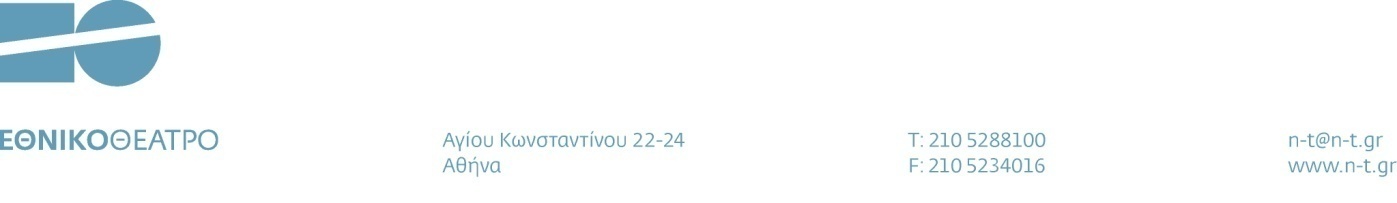 ΑΠ: 197/19.01.2021
ΔΙΑΚΗΡΥΞΗΔΗΜΟΣΙΟΥ ΑΝΟΙΚΤΟΥ  ΔΙΑΓΩΝΙΣΜΟΥ ΜΕ ΚΡΙΤΗΡΙΟ ΚΑΤΑΚΥΡΩΣΗΣ ΤΗΝ ΠΛΕΟΝ ΣΥΜΦΕΡΟΥΣΑ ΑΠΟ ΟΙΚΟΝΟΜΙΚΗ ΑΠΟΨΗ ΠΡΟΣΦΟΡΑ ΓΙΑ ΤΗΝ ΑΝΑΔΕΙΞΗ ΑΝΑΔΟΧΟΥ ΠΑΡΟΧΗΣ ΥΠΗΡΕΣΙΩΝ ΚΑΘΑΡΙΣΜΟΥ ΤΩΝ ΚΤΙΡΙΩΝ ΤΟΥ ΕΘΝΙΚΟΥ ΘΕΑΤΡΟΥ 
ΙΑΝΟΥΑΡΙΟΣ 2021ΠεριεχόμεναΠεριεχόμενα	21.	ΑΝΑΘΕΤΟΥΣΑ ΑΡΧΗ ΚΑΙ ΑΝΤΙΚΕΙΜΕΝΟ ΣΥΜΒΑΣΗΣ	41.1	Στοιχεία Αναθέτουσας Αρχής	41.2	Στοιχεία Διαδικασίας-Χρηματοδότηση	41.3	Συνοπτική Περιγραφή φυσικού και οικονομικού αντικειμένου της σύμβασης	51.4	Θεσμικό πλαίσιο	61.5	Προθεσμία παραλαβής προσφορών και διενέργεια διαγωνισμού	81.6	Δημοσιότητα	81.7	Αρχές εφαρμοζόμενες στη διαδικασία σύναψης	92.	ΓΕΝΙΚΟΙ ΚΑΙ ΕΙΔΙΚΟΙ ΟΡΟΙ ΣΥΜΜΕΤΟΧΗΣ	102.1	Γενικές Πληροφορίες	102.1.1	Έγγραφα της σύμβασης	102.1.2	Επικοινωνία - Πρόσβαση στα έγγραφα της Σύμβασης	102.1.3	Παροχή Διευκρινίσεων	112.1.4	Γλώσσα	112.1.5	Εγγυήσεις	122.2	Δικαίωμα Συμμετοχής - Κριτήρια Ποιοτικής Επιλογής	122.2.1	Δικαίωμα συμμετοχής	122.2.2	Εγγύηση συμμετοχής	132.2.3	Λόγοι αποκλεισμού	132.2.4	Καταλληλότητα άσκησης επαγγελματικής δραστηριότητας	162.2.5	Οικονομική και χρηματοοικονομική επάρκεια	172.2.6 Τεχνική και επαγγελματική ικανότητα	172.2.7	Πρότυπα διασφάλισης ποιότητας και πρότυπα περιβαλλοντικής διαχείρισης	182.2.8	Στήριξη στην ικανότητα τρίτων	182.2.9	Κανόνες απόδειξης ποιοτικής επιλογής	192.2.9.1	Προκαταρκτική απόδειξη κατά την υποβολή προσφορών	192.2.9.2	Αποδεικτικά μέσα	202.3	Κριτήρια Ανάθεσης	262.3.1	Κριτήριο ανάθεσης	262.4	Κατάρτιση - Περιεχόμενο Προσφορών	262.4.1	Γενικοί όροι υποβολής προσφορών	262.4.2	Χρόνος και Τρόπος υποβολής προσφορών	262.4.3	Περιεχόμενα Φακέλου «Δικαιολογητικά Συμμετοχής- Τεχνική Προσφορά»	282.4.3.1 Δικαιολογητικά Συμμετοχής	282.4.3.2 Τεχνική Προσφορά	282.4.4	Περιεχόμενα Φακέλου «Οικονομική Προσφορά» / Τρόπος σύνταξης και υποβολής οικονομικών προσφορών	292.4.5	Χρόνος ισχύος των προσφορών	312.4.6	Λόγοι απόρριψης προσφορών	313.	ΔΙΕΝΕΡΓΕΙΑ ΔΙΑΔΙΚΑΣΙΑΣ - ΑΞΙΟΛΟΓΗΣΗ ΠΡΟΣΦΟΡΩΝ	323.1	Αποσφράγιση και αξιολόγηση προσφορών	323.1.1	Ηλεκτρονική αποσφράγιση προσφορών	323.1.2	Αξιολόγηση προσφορών	323.2	Πρόσκληση υποβολής δικαιολογητικών προσωρινού αναδόχου - Δικαιολογητικά προσωρινού αναδόχου	333.3	Κατακύρωση - σύναψη σύμβασης	343.4	Προδικαστικές Προσφυγές - Προσωρινή Δικαστική Προστασία	353.5	Ματαίωση Διαδικασίας	364.	ΟΡΟΙ ΕΚΤΕΛΕΣΗΣ ΤΗΣ ΣΥΜΒΑΣΗΣ	384.1	Εγγύηση  Καλής Εκτέλεσης	384.2 	Συμβατικό Πλαίσιο - Εφαρμοστέα Νομοθεσία	384.3	Όροι εκτέλεσης της σύμβασης	384.4	Υπεργολαβία	384.5	Τροποποίηση σύμβασης κατά τη διάρκειά της	394.6	Δικαίωμα μονομερούς λύσης της σύμβασης	395.	ΕΙΔΙΚΟΙ ΟΡΟΙ ΕΚΤΕΛΕΣΗΣ ΤΗΣ ΣΥΜΒΑΣΗΣ	405.1	Τρόπος πληρωμής	405.2	Κήρυξη οικονομικού φορέα εκπτώτου - Κυρώσεις	415.3	Διοικητικές προσφυγές κατά τη διαδικασία εκτέλεσης των συμβάσεων	425.4	Δικαστική επίλυση διαφορών	426.	ΕΙΔΙΚΟΙ ΟΡΟΙ ΕΚΤΕΛΕΣΗΣ	436.1 	Παρακολούθηση της σύμβασης	436.2 	Διάρκεια σύμβασης	436.3	Παραλαβή του αντικειμένου της σύμβασης	436.4 	Απόρριψη παραδοτέων – Αντικατάσταση	446.5	Αναπροσαρμογή τιμής	446.6 	Καταγγελία της σύμβασης- Υποκατάσταση αναδόχου	44ΠΑΡΑΡΤΗΜΑΤΑ	46ΠΑΡΑΡΤΗΜΑ Ι – Αναλυτική Περιγραφή Φυσικού και Οικονομικού Αντικειμένου της Σύμβασης-Τεχνικές Προδιαγραφές Καθαριότητας	46ΠΑΡΑΡΤΗΜΑ ΙI – ΕΕΕΣ	52ΠΑΡΑΡΤΗΜΑ IIΙ – Υποδείγματα Εγγυητικών Επιστολών	103ΠΑΡΑΡΤΗΜΑ IV – Υπόδειγμα Οικονομικής Προσφοράς	105ΠΑΡΑΡΤΗΜΑ V – Σχέδιο Σύμβασης	107ΑΝΑΘΕΤΟΥΣΑ ΑΡΧΗ ΚΑΙ ΑΝΤΙΚΕΙΜΕΝΟ ΣΥΜΒΑΣΗΣ1.1	Στοιχεία Αναθέτουσας Αρχής Είδος Αναθέτουσας Αρχής Η Αναθέτουσα Αρχή είναι το Νομικό Πρόσωπο Ιδιωτικού Δικαίου (Ν.Π.Ι.Δ.) με την επωνυμία «ΕΘΝΙΚΟ ΘΕΑΤΡΟ», ανήκει στη Γενική Κυβέρνηση και ειδικότερα στον υποτομέα της Κεντρικής Κυβέρνησης και αποτελεί «μη κεντρική Αναθέτουσα Αρχή».Κύρια δραστηριότητα Α.Α.Η κύρια δραστηριότητα της Αναθέτουσας Αρχής είναι ο πολιτισμός Παράρτημα ΙΙ (Προκήρυξη Σύμβασης), Τμήμα Ι, παρ  1.5, Εκτελεστικού Κανονισμού (ΕΕ) 2015/1986 της Επιτροπής (L 296). Δραστηριοποιείται στην η ανάπτυξη και διάδοση της θεατρικής τέχνης ως πολιτιστικό, παιδαγωγικό μορφωτικό και ψυχαγωγικό παράγοντα της κοινωνικής ζωής της χώρας.Στοιχεία Επικοινωνίας α)    Τα έγγραφα της σύμβασης είναι διαθέσιμα για ελεύθερη, πλήρη, άμεση & δωρεάν ηλεκτρονική πρόσβαση  μέσω της διαδικτυακής πύλης www.promitheus.gov.gr του Ε.Σ.Η.ΔΗ.Σ.β)	Κάθε είδους επικοινωνία και ανταλλαγή πληροφοριών πραγματοποιείται μέσω της διαδικτυακής πύλης www.promitheus.gov.gr του Ε.Σ.Η.ΔΗ.Σ.1.2	Στοιχεία Διαδικασίας-ΧρηματοδότησηΕίδος διαδικασίας Ο διαγωνισμός θα διεξαχθεί με την ανοικτή διαδικασία του άρθρου 27 του ν. 4412/16. Χρηματοδότηση της σύμβασηςΦορέας χρηματοδότησης της παρούσας σύμβασης είναι το ΕΘΝΙΚΟ ΘΕΑΤΡΟ. Η δαπάνη για την εν σύμβαση βαρύνει τον προϋπολογισμό του οικονομικού έτους 2021.1.3	Συνοπτική Περιγραφή φυσικού και οικονομικού αντικειμένου της σύμβασης Αντικείμενο της σύμβασης είναι η «ΠΑΡΟΧΗ ΥΠΗΡΕΣΙΩΝ ΚΑΘΑΡΙΣΜΟΥ ΤΩΝ ΚΤΙΡΙΩΝ ΤΟΥ ΕΘΝΙΚΟΥ ΘΕΑΤΡΟΥ».Ο ακριβής χώρος και ο ακριβής τρόπος καθαρισμού για καθένα από τα επί μέρους κτίρια θα καθοριστούν σε συνεργασία με τον αρμόδιο του Εθνικού Θεάτρου για το έργο του καθαρισμού  κατά την υπογραφή της σύμβασης, τηρουμένων πάντοτε των όρων της παρούσας.Οι παρεχόμενες υπηρεσίες κατατάσσονται στον ακόλουθο κωδικό του Κοινού Λεξιλογίου δημοσίων συμβάσεων (CPV) : 90911200-8: Υπηρεσίες καθαρισμού κτιρίων.Ειδικότερα, οι παρεχόμενες υπηρεσίες αφορούνΕγκαταστάσεις – Κτίριο ΤΣΙΛΛΕΡ – ΕΠΕΚΤΑΣΗ – ΝΕΟ ΚΤΙΡΙΟ ΤΣΙΛΛΕΡ, επί της οδού Αγίου Κωνσταντίνου αριθ. 22-24,Εγκαταστάσεις – Κτίριο ΡΕΞ επί της οδού Πανεπιστημίου αριθ. 48,Εγκαταστάσεις – Κτίριο Διοικητικών Υπηρεσιών επί της οδού Σατωβριάνδου 42,Εγκαταστάσεις – Κτίριο ΑΠΟΘΗΚΩΝ ΡΟΥΦ, επί της οδού Αχνιαδών αριθ. 24,.Εγκαταστάσεις – Κτίριο  ΣΧΟΛΕΙΟΝ – ΕΙΡΗΝΗΣ ΠΑΠΑ, επί της οδού Πειραιώς αριθ. 52.Αναλυτική περιγραφή των εγκαταστάσεων και κτηρίων δίνεται στο Παράρτημα Ι της παρούσης.Η εκτιμώμενη αξία της σύμβασης ανέρχεται στο ποσό των 294.542,16 € συμπεριλαμβανομένου ΦΠΑ 24 % (προϋπολογισμός χωρίς ΦΠΑ: 237.534,00 €, ΦΠΑ: 57.008,16 €).Προσφορές υποβάλλονται για όλα τα τμήματα. Η διάρκεια της σύμβασης ορίζεται  σε δώδεκα (12) μήνες.Η σύμβαση θα ανατεθεί με το κριτήριο της πλέον συμφέρουσας από οικονομική άποψη προσφοράς, βάσει της τιμής.1.4	Θεσμικό πλαίσιο Η ανάθεση και εκτέλεση της σύμβασης διέπονται από την κείμενη νομοθεσία και τις κατ΄ εξουσιοδότηση αυτής εκδοθείσες κανονιστικές πράξεις, όπως ισχύουν και ιδίως:το ν. 2273/1994 (ΦΕΚ 233 Α΄), «Εθνικό Θέατρο, Κρατικό Θέατρο Βορείου Ελλάδος και Άλλες Διατάξεις», όπως έχει τροποποιηθεί και ισχύει, το ΠΔ 118/1997 (ΦΕΚ  106 Α΄) « Εσωτερικός Κανονισμός Λειτουργιάς Εθνικού Θεάτρου και Κρατικού Θεάτρου Βορείου Ελλάδος» όπως έχει τροποποιηθεί και ισχύει,το ν. 4412/2016 (Α' 147) “Δημόσιες Συμβάσεις Έργων, Προμηθειών και Υπηρεσιών (προσαρμογή στις Οδηγίες 2014/24/ ΕΕ και 2014/25/ΕΕ)»,όπως έχει τροποποιηθεί και ισχύειτο ν. 2362/1997 (ΦΕΚ 247Α) «Περί δημοσίου Λογιστικού ελέγχου δαπανών του Κράτους και άλλες διατάξεις», όπως τροποποιήθηκε και συμπληρώθηκε με το ν. 3871/2010 «Δημοσιονομική Διαχείριση και Ευθύνη» (ΦΕΚ 141Α΄) και το ν. 4270/2014,το ν. 4270/2014 (Α' 143) «Αρχές δημοσιονομικής διαχείρισης και εποπτείας (ενσωμάτωση της Οδηγίας 2011/85/ΕΕ) – δημόσιο λογιστικό και άλλες διατάξεις»,το ν. 4250/2014 (Α' 74) «Διοικητικές Απλουστεύσεις - Καταργήσεις, Συγχωνεύσεις Νομικών Προσώπων και Υπηρεσιών του Δημοσίου Τομέα-Τροποποίηση Διατάξεων του π.δ. 318/1992 (Α΄161) και λοιπές ρυθμίσεις» και ειδικότερα τις διατάξεις του άρθρου 1,  την παρ. Ζ του Ν. 4152/2013 (Α' 107) «Προσαρμογή της ελληνικής νομοθεσίας στην Οδηγία 2011/7 της 16.2.2011 για την καταπολέμηση των καθυστερήσεων πληρωμών στις εμπορικές συναλλαγές», το ν. 4013/2011 (Α’ 204) «Σύσταση ενιαίας Ανεξάρτητης Αρχής Δημοσίων Συμβάσεων και Κεντρικού Ηλεκτρονικού Μητρώου Δημοσίων Συμβάσεων…», το ν. 3861/2010 (Α’ 112) «Ενίσχυση της διαφάνειας με την υποχρεωτική ανάρτηση νόμων και πράξεων των κυβερνητικών, διοικητικών και αυτοδιοικητικών οργάνων στο διαδίκτυο "Πρόγραμμα Διαύγεια" και άλλες διατάξεις”,  τις διατάξεις του άρθρου 68 του ν. 3863/2010  (ΦΕΚ 115Α) «Νέο Ασφαλιστικό Σύστημα και συναφείς διατάξεις, ρυθμίσεις και εργασιακές σχέσεις», όπως αυτό αντικαταστάθηκε με το άρθρο 24 παρ. 11β του Ν. 3996/2011 (ΦΕΚ 170Α΄), «Αναμόρφωση του Σώματος Επιθεωρητών Εργασίας, Ρυθμίσεις θεμάτων Κοινωνικής Ασφάλισης και άλλες διατάξεις» και το άρθρο  22 του ν. 4144/2013 (ΦΕΚ 88Α΄), «Αντιμετώπιση της παραβατικότητας στην Κοινωνική Ασφάλιση και στην αγορά εργασίας»,το άρθρο 8 του ν. 3850/2010 (ΦΕΚ 84Α΄) «Κύρωση του Κώδικα νόμων για την υγεία και την ασφάλεια των εργαζομένων»,το ν. 3548/2007 (Α’ 68) «Καταχώριση δημοσιεύσεων των φορέων του Δημοσίου στο νομαρχιακό και τοπικό Τύπο και άλλες διατάξεις»το  ν. 2859/2000 (Α’ 248) «Κύρωση Κώδικα Φόρου Προστιθέμενης Αξίας», το ν.2690/1999 (Α' 45) “Κύρωση του Κώδικα Διοικητικής Διαδικασίας και άλλες διατάξεις”  και ιδίως των άρθρων 7 και 13 έως 15,το ν. 2121/1993 (Α' 25) “Πνευματική Ιδιοκτησία, Συγγενικά Δικαιώματα και Πολιτιστικά Θέματα”, το Π.Δ.  28/2015 (Α' 34) “Κωδικοποίηση διατάξεων για την πρόσβαση σε δημόσια έγγραφα και στοιχεία”, το Π.Δ.  80/2016 (Α΄145) “Ανάληψη υποχρεώσεων από τους Διατάκτες”το Π.Δ.  39/2017 (Α΄64) «Κανονισμός εξέτασης προδικαστικών προσφυγών ενώπιων της Α.Ε.Π.Π.»τη με αρ. 57654 (Β’ 1781/23.5.2017) Απόφαση του Υπουργού Οικονομίας και Ανάπτυξης «Ρύθμιση ειδικότερων θεμάτων λειτουργίας και διαχείρισης του Κεντρικού Ηλεκτρονικού Μητρώου Δημοσίων Συμβάσεων (ΚΗΜΔΗΣ) του Υπουργείου Οικονομίας και Ανάπτυξης»τη  με αρ. 56902/215 (Β' 1924/2.6.2017) Απόφαση  του Υπουργού Οικονομίας και Ανάπτυξης «Τεχνικές λεπτομέρειες και διαδικασίες λειτουργίας του Εθνικού Συστήματος Ηλεκτρονικών Δημοσίων Συμβάσεων (Ε.Σ.Η.ΔΗ.Σ.)», τις σε εκτέλεση των ανωτέρω νόμων εκδοθείσες κανονιστικές πράξεις, τις λοιπές διατάξεις που αναφέρονται ρητά ή απορρέουν από τα οριζόμενα στα συμβατικά τεύχη της παρούσας,  καθώς και το σύνολο  των διατάξεων του ασφαλιστικού, εργατικού, κοινωνικού, περιβαλλοντικού και φορολογικού δικαίου που διέπει την ανάθεση και εκτέλεση της παρούσας σύμβασης, έστω και αν δεν αναφέρονται ρητά παραπάνω.Την από 15-10-2020 απόφαση  του Διοικητικού Συμβουλίου του Εθνικού Θεάτρου, η οποία ελήφθη κατά την 70η Συνεδρίασή του, κατά την οποία αυτό αποφάσισε την προκήρυξη δημόσιου ανοικτού ηλεκτρονικού διαγωνισμού, με κριτήριο κατακύρωσης την πλέον συμφέρουσα από οικονομική άποψη προσφορά, βάσει της τιμής για την παροχή υπηρεσιών καθαρισμού των κτιρίων του Εθνικού Θεάτρου,τα από 01-12-2020 πρωτογενή αιτήματα του αρμοδίου τμήματος, τα οποία εγκρίθηκαν και έγιναν αποδεκτά, για το έτος 2021, που καταχωρίστηκαν στο ΚΗΜΔΗΣ την 08-12-2020, με ΑΔΑΜ: 20REQ007782357, 20REQ007782434, 20REQ007782480, 20REQ007782516, 20REQ007782530, 20REQ007782633, 20REQ007782691, 20REQ007782777, 20REQ007782856, 20REQ007783041, 20REQ007783094, 20REQ007783118, 20REQ007783157, 20REQ007783220, 20REQ007783251, 20REQ007783296, 20REQ007783383, 20REQ007783409, 20REQ007783516, 20REQ007783609, 20REQ007783610, 20REQ007784033, 20REQ007784986, 20REQ007785067, 20REQ007785180, 20REQ007785317, 20REQ007785406, 20REQ007785549, 20REQ007785619, 20REQ007785730, 20REQ007785797, 20REQ007785945, 20REQ007785995, 20REQ007786074, 20REQ007786133, 20REQ007791993, 20REQ007792045, 20REQ007792127, 20REQ007792289, 20REQ007792311, και 20REQ007783341, για την ανάληψη των υποχρεώσεων και τη δέσμευση των πιστώσεων υπ΄ αριθ. ΑΝΚ: 758, 759, 760, 761, 762, 763, 764, 765, 766, 768, 769, 776, 770, 771, 777, 772, 773, 779, 774, 780, 775, 781, 782, 783, 784, 785, 786, 787, 788, 789, 790, 791, 792, 793, 794, 757, 756, 755, 754, 753 και 778, αντίστοιχα1.5	Προθεσμία παραλαβής προσφορών και διενέργεια διαγωνισμού Η καταληκτική ημερομηνία παραλαβής των προσφορών είναι η  22/02/2021 και ώρα 12:00. 1.6	ΔημοσιότηταΑ.	Δημοσίευση στην Επίσημη Εφημερίδα της Ευρωπαϊκής Ένωσης Προκήρυξη της παρούσας σύμβασης απεστάλη με ηλεκτρονικά μέσα για δημοσίευση στις 20/01/2021   στην Υπηρεσία Εκδόσεων της Ευρωπαϊκής Ένωσης.Β.	Δημοσίευση σε εθνικό επίπεδοΗ προκήρυξη και το πλήρες κείμενο της παρούσας Διακήρυξης καταχωρήθηκαν στο Κεντρικό Ηλεκτρονικό Μητρώο Δημοσίων Συμβάσεων (ΚΗΜΔΗΣ). Το πλήρες κείμενο της παρούσας Διακήρυξης καταχωρήθηκε ακόμη και στη διαδικτυακή πύλη του Ε.Σ.Η.ΔΗ.Σ.:  http://www.promitheus.gov.gr, όπου η σχετική ηλεκτρονική διαδικασία σύναψης σύμβασης στην πλατφόρμα ΕΣΗΔΗΣ έλαβε Συστημικό Αύξοντα Αριθμό : 105344Προκήρυξη (περίληψη της παρούσας Διακήρυξης) δημοσιεύεται και στον Ελληνικό Τύπο, σύμφωνα με το άρθρο 66 του Ν. 4412/2016 : ΔΗΜΟΠΡΑΣΙΩΝ ΚΑΙ ΠΛΕΙΣΤΗΡΙΑΣΜΩΝΗΧΩ ΤΩΝ ΔΗΜΟΠΡΑΣΙΩΝΗ προκήρυξη (περίληψη της παρούσας Διακήρυξης) όπως προβλέπεται στην περίπτωση 16 της παραγράφου 4 του άρθρου 2 του Ν. 3861/2010, αναρτήθηκε στο διαδίκτυο, στον ιστότοπο http://et.diavgeia.gov.gr/ (ΠΡΟΓΡΑΜΜΑ ΔΙΑΥΓΕΙΑ). Η Διακήρυξη καταχωρήθηκε στο διαδίκτυο, στην ιστοσελίδα της αναθέτουσας αρχής, στη διεύθυνση (URL):   www.n-t.gr.Γ.	Έξοδα δημοσιεύσεωνΗ δαπάνη των δημοσιεύσεων στον Ελληνικό Τύπο βαρύνει την αναθέτουσα αρχή.1.7	Αρχές εφαρμοζόμενες στη διαδικασία σύναψης Οι οικονομικοί φορείς δεσμεύονται ότι:α) τηρούν και θα εξακολουθήσουν να τηρούν κατά την εκτέλεση της σύμβασης, εφόσον επιλεγούν,  τις υποχρεώσεις τους που απορρέουν από τις διατάξεις της περιβαλλοντικής, κοινωνικοασφαλιστικής και εργατικής νομοθεσίας, που έχουν θεσπιστεί με το δίκαιο της Ένωσης, το εθνικό δίκαιο, συλλογικές συμβάσεις ή διεθνείς διατάξεις περιβαλλοντικού, κοινωνικού και εργατικού δικαίου, οι οποίες απαριθμούνται στο Παράρτημα Χ του Προσαρτήματος Α του ν. 4412/2016. Η τήρηση των εν λόγω υποχρεώσεων ελέγχεται και βεβαιώνεται από τα όργανα που επιβλέπουν την εκτέλεση των δημοσίων συμβάσεων και τις αρμόδιες δημόσιες αρχές και υπηρεσίες που ενεργούν εντός των ορίων της ευθύνης και της αρμοδιότητάς τους β) δεν θα ενεργήσουν αθέμιτα, παράνομα ή καταχρηστικά καθ΄όλη τη διάρκεια της διαδικασίας ανάθεσης, αλλά και κατά το στάδιο εκτέλεσης της σύμβασης, εφόσον επιλεγούνγ) λαμβάνουν τα κατάλληλα μέτρα για να διαφυλάξουν την εμπιστευτικότητα των πληροφοριών που έχουν χαρακτηρισθεί ως τέτοιες.2.	ΓΕΝΙΚΟΙ ΚΑΙ ΕΙΔΙΚΟΙ ΟΡΟΙ ΣΥΜΜΕΤΟΧΗΣ2.1	Γενικές Πληροφορίες2.1.1	Έγγραφα της σύμβασηςΤα έγγραφα της παρούσας διαδικασίας σύναψης  είναι τα ακόλουθα: η με αρ. πρωτ:………………..………. Προκήρυξη της Σύμβασης, όπως αυτή έχει δημοσιευτεί στην Επίσημη Εφημερίδα της Ευρωπαϊκής Ένωσης,το  Ευρωπαϊκό Ενιαίο Έγγραφο Σύμβασης [ΕΕΕΣ],Η παρούσα διακήρυξη  με  τα παραρτήματά της,οι συμπληρωματικές πληροφορίες που τυχόν παρέχονται στο πλαίσιο της διαδικασίας, ιδίως σχετικά με τις προδιαγραφές και τα σχετικά δικαιολογητικά,το σχέδιο της σύμβασης . 2.1.2	Επικοινωνία - Πρόσβαση στα έγγραφα της ΣύμβασηςΌλες οι επικοινωνίες σε σχέση με τα βασικά στοιχεία της διαδικασίας σύναψης της σύμβασης, καθώς και όλες οι ανταλλαγές πληροφοριών, ιδίως η ηλεκτρονική υποβολή, εκτελούνται με τη χρήση της πλατφόρμας του Εθνικού Συστήματος Ηλεκτρονικών Δημοσίων Συμβάσεων (ΕΣΗΔΗΣ),  η οποία είναι προσβάσιμη, μέσω της Διαδικτυακής πύλης www.promitheus.gov.gr.Επιβάλλονται στους οικονομικούς φορείς οι κάτωθι απαιτήσεις με σκοπό την προστασία του εμπιστευτικού χαρακτήρα των πληροφοριών των ανωτέρω εγγράφων της σύμβασης :Ο οικονομικός φορέας αναλαμβάνει την υποχρέωση να τηρήσει εμπιστευτικά και να μη γνωστοποιήσει σε τρίτους (συμπεριλαμβανομένων των εκπροσώπων του ελληνικού και διεθνούς Τύπου), χωρίς την προηγούμενη έγγραφη συγκατάθεση της Αναθέτουσας Αρχής, τα ανωτέρω έγγραφα ή πληροφορίες που προκύπτουν από αυτά. Οι οικονομικοί φορείς διασφαλίζουν την τήρηση των απαιτήσεων αυτών από το προσωπικό τους, τους υπεργολάβους τους και κάθε άλλο τρίτο πρόσωπο που χρησιμοποιούν κατά την ανάθεση ή εκτέλεση της σύμβασης. Άλλως, έχουν υποχρέωση αποκαταστάσεως κάθε θετικής ή αποθετικής ζημίας που θα υποστεί η Αναθέτουσα Αρχή από την τυχόν αποκάλυψη, αλλά και της ηθικής βλάβης που θα υποστεί η Αναθέτουσα Αρχή, ανεξαρτήτως υλικής ζημίας ή τυχόν δυσφημήσεως, αφού συνομολογεί ότι η αποκάλυψη εταιρικών μυστικών συνιστά προσβολή προσωπικότητας, ενώ επίσης η τεχνογνωσία της καθώς και άλλες εμπιστευτικές πληροφορίες, συμφωνείται ότι συνιστούν περιουσιακά της στοιχεία αποτιμητά σε χρήμα.Η  Αναθέτουσα Αρχή έχει δικαίωμα να προβαίνει σε επεξεργασία των δεδομένων προσωπικού χαρακτήρα του παρέχοντος υπηρεσίες/προμηθευτή σε περίπτωση που αυτός αποτελεί φυσικό πρόσωπο ή/και του προσωπικού που απασχολεί σε περίπτωση που αυτός αποτελεί είτε φυσικό είτε νομικό πρόσωπο ή/και των στελεχών της διοίκησής του σε περίπτωση που αυτός αποτελεί νομικό πρόσωπο, αποκλειστικά για τους σκοπούς υλοποίησης και υποστήριξης της παρούσας σύμβασης, καθώς και για σκοπούς συμβατικών και νόμιμων υποχρεώσεων που πηγάζουν από το εργατικό, κοινωνικοασφαλιστικό και φορολογικό δίκαιο, και εν γένει το ελληνικό, το ευρωπαϊκό και το διεθνές δίκαιο. Τα ως άνω στοιχεία ενδέχεται να γνωστοποιηθούν και σε άλλες τρίτες οντότητες, όπως φορείς, ασφαλιστικά ταμεία, δημόσιες αρχές, χρηματοπιστωτικά ιδρύματα στα πλαίσια κοινωνικοασφαλιστικών υποχρεώσεων της Αναθέτουσας Αρχής ή προς συμμόρφωσή της με οποιαδήποτε έννομη υποχρέωση. Στα πλαίσια της ως άνω επεξεργασίας η Αναθέτουσα Αρχή υποχρεούται όπως λαμβάνει τα απαραίτητα τεχνικά και οργανωτικά μέτρα που κρίνονται αναγκαία για τη διαφύλαξη και προστασία των δεδομένων προσωπικού χαρακτήρα του αντισυμβαλλόμενού της ή/και του προσωπικού που απασχολεί ή/και των στελεχών της διοίκησής του. Ο παρέχων υπηρεσίες/προμηθευτής ή/και το προσωπικό που απασχολεί ή/και τα στελέχη της διοίκησής του σε κάθε περίπτωση έχουν βάσει του Κανονισμού 2016/679 δικαίωμα ενημέρωσης (άρθρα 13 και 14), πρόσβασης και λήψης αντιγράφου (άρθρο 15), διόρθωσης (άρθρο 16), διαγραφής (άρθρο 17), περιορισμού επεξεργασίας (άρθρο 18), φορητότητας (άρθρο 20), εναντίωσης (άρθρο 21), γνώσης και αντίρρησης τυχόν αυτοματοποιημένης λήψης αποφάσεων (άρθρο 22), ανάκλησης της συγκατάθεσης (άρθρο 7 παρ. 3), καταγγελίας στην Αρχή Προστασίας Δεδομένων Προσωπικού Χαρακτήρα. Τα ως άνω δικαιώματα τελούν υπό την επιφύλαξη άσκησης των έννομων υποχρεώσεων της Αναθέτουσας Αρχής, σε περίπτωση που αυτή ήθελε εγείρει τυχόν αξιώσεις της κατά του αντισυμβαλλόμενου και σε κάθε περίπτωση διαφύλαξης δημοσίου συμφέροντος.2.1.3	Παροχή ΔιευκρινίσεωνΤα σχετικά αιτήματα παροχής διευκρινίσεων υποβάλλονται ηλεκτρονικά,  το αργότερο έντεκα (11) ημέρες πριν την καταληκτική ημερομηνία υποβολής προσφορών και απαντώνται αντίστοιχα στο δικτυακό τόπο του διαγωνισμού μέσω της Διαδικτυακής πύλης www.promitheus.gov.gr, του Ε.Σ.Η.ΔΗ.Σ. Αιτήματα παροχής συμπληρωματικών πληροφοριών – διευκρινίσεων  υποβάλλονται από εγγεγραμμένους  στο σύστημα οικονομικούς φορείς, δηλαδή από εκείνους που διαθέτουν σχετικά διαπιστευτήρια που τους έχουν χορηγηθεί (όνομα χρήστη και κωδικό πρόσβασης) και απαραίτητα το ηλεκτρονικό αρχείο με το κείμενο των ερωτημάτων είναι ηλεκτρονικά υπογεγραμμένο. Αιτήματα παροχής διευκρινήσεων που υποβάλλονται είτε με άλλο τρόπο είτε το ηλεκτρονικό αρχείο που τα συνοδεύει δεν είναι ηλεκτρονικά υπογεγραμμένο, δεν εξετάζονται. Η αναθέτουσα αρχή μπορεί να παρατείνει την προθεσμία παραλαβής των προσφορών, ούτως ώστε όλοι οι ενδιαφερόμενοι οικονομικοί φορείς να μπορούν να λάβουν γνώση όλων των αναγκαίων πληροφοριών για την κατάρτιση των προσφορών στις ακόλουθες περιπτώσεις:α) όταν, για οποιονδήποτε λόγο, πρόσθετες πληροφορίες, αν και ζητήθηκαν από τον οικονομικό φορέα έγκαιρα, δεν έχουν παρασχεθεί το αργότερο έξι (6) ημέρες πριν από την προθεσμία που ορίζεται για την παραλαβή των προσφορών, β) όταν τα έγγραφα της σύμβασης υφίστανται σημαντικές αλλαγές.Η διάρκεια της παράτασης θα είναι ανάλογη με τη σπουδαιότητα των πληροφοριών ή των αλλαγών.Όταν οι πρόσθετες πληροφορίες δεν έχουν ζητηθεί έγκαιρα ή δεν έχουν σημασία για την προετοιμασία κατάλληλων προσφορών, δεν απαιτείται παράταση των προθεσμιών.2.1.4	ΓλώσσαΤα έγγραφα της σύμβασης έχουν συνταχθεί στην ελληνική γλώσσα.Τυχόν ενστάσεις ή προδικαστικές προσφυγές υποβάλλονται στην ελληνική γλώσσα.Οι προσφορές και τα περιλαμβανόμενα σε αυτές στοιχεία συντάσσονται στην ελληνική γλώσσα ή συνοδεύονται από επίσημη μετάφρασή τους στην ελληνική γλώσσα. Στα αλλοδαπά δημόσια έγγραφα και δικαιολογητικά εφαρμόζεται η Συνθήκη της Χάγης της 5ης.10.1961, που κυρώθηκε με το ν. 1497/1984 (Α΄188).Ειδικά, τα αλλοδαπά ιδιωτικά έγγραφα συνοδεύονται από μετάφρασή τους στην ελληνική γλώσσα, επικυρωμένη είτε από πρόσωπο αρμόδιο κατά τις διατάξεις της εθνικής νομοθεσίας είτε από πρόσωπο κατά νόμο αρμόδιο της χώρας στην οποία έχει συνταχθεί το έγγραφο.. Τα αποδεικτικά έγγραφα συντάσσονται στην ελληνική γλώσσα ή συνοδεύονται από επίσημη μετάφρασή τους στην ελληνική γλώσσα. Στα αλλοδαπά δημόσια έγγραφα και δικαιολογητικά εφαρμόζεται η Συνθήκη της Χάγης της 5.10.1961, που κυρώθηκε με το ν. 1497/1984 (Α΄188). Ειδικά, τα αλλοδαπά ιδιωτικά έγγραφα συνοδεύονται από μετάφρασή τους στην ελληνική γλώσσα επικυρωμένη είτε από πρόσωπο αρμόδιο κατά τις διατάξεις της εθνικής νομοθεσίας είτε από πρόσωπο κατά νόμο αρμόδιο της χώρας στην οποία έχει συνταχθεί το έγγραφο.Όλα τα δημόσια έγγραφα που αφορούν αλλοδαπούς οικονομικούς φορείς και που θα κατατεθούν από τους προσφέροντες στην παρούσα διαδικασία, θα είναι νόμιμα επικυρωμένα, και η μετάφραση των εν λόγω εγγράφων μπορεί να γίνει είτε από τη μεταφραστική υπηρεσία του ΥΠ.ΕΞ., είτε από το αρμόδιο προξενείο, είτε από δικηγόρο κατά την έννοια των άρθρων 454 του Κ.Πολ.Δ. και 36 του Κώδικα περί Δικηγόρων, είτε από ορκωτό μεταφραστή της χώρας προέλευσης, αν υφίσταται στη χώρα αυτή τέτοια υπηρεσία.Επιτρέπεται αντίστοιχα η κατάθεση οιουδήποτε δημόσιου εγγράφου και δικαιολογητικού που αφορά αλλοδαπή Επιχείρηση με τη μορφή επικυρωμένης φωτοτυπίας προερχόμενης είτε από το νόμιμο επικυρωμένο έγγραφο από το αρμόδιο Προξενείο της χώρας του προσφέροντος, είτε από το πρωτότυπο έγγραφο με την σφραγίδα ‘’Apostille” σύμφωνα με την συνθήκη της Χάγης της 05-10-61. Η επικύρωση αυτή πρέπει να έχει γίνει από δικηγόρο κατά την έννοια των άρθρων 454 του Κ.Πολ.Δ. και 36 του Κώδικα περί Δικηγόρων. Ενημερωτικά και τεχνικά φυλλάδια και άλλα έντυπα -εταιρικά ή μη- με ειδικό τεχνικό περιεχόμενο μπορούν να υποβάλλονται στην αγγλική γλώσσα, χωρίς να συνοδεύονται από μετάφραση στην ελληνική.Κάθε μορφής επικοινωνία με την αναθέτουσα αρχή, καθώς και μεταξύ αυτής και του αναδόχου, θα γίνονται υποχρεωτικά στην ελληνική γλώσσα.Τα έγγραφα του παρόντος υποβάλλονται, σύμφωνα με τις διατάξεις του ν. 4250/2014 (Α΄ 94). Ειδικά τα ιδιωτικά έγγραφα που υποβάλλονται με την προσφορά αλλά και τα αποδεικτικά τα οποία αποτελούν ιδιωτικά έγγραφα, μπορεί να γίνονται αποδεκτά και σε απλή φωτοτυπία, εφόσον συνυποβάλλεται υπεύθυνη δήλωση στην οποία βεβαιώνεται η ακρίβειά τους. Οι υπεύθυνες δηλώσεις γίνονται δεκτές, εφόσον έχουν συνταχθεί μετά την κοινοποίηση της πρόσκλησης για την υποβολή των δικαιολογητικών.2.1.5	ΕγγυήσειςΟι εγγυητικές επιστολές των παραγράφων 2.2.2 και 4.1. εκδίδονται από πιστωτικά ιδρύματα ή χρηματοδοτικά ιδρύματα ή ασφαλιστικές επιχειρήσεις κατά την έννοια των περιπτώσεων β΄ και γ΄ της παρ. 1 του άρθρου 14 του ν. 4364/ 2016 (Α΄13), που λειτουργούν νόμιμα στα κράτη - μέλη της Ένωσης ή του Ευρωπαϊκού Οικονομικού Χώρου ή στα κράτη-μέρη της ΣΔΣ και έχουν, σύμφωνα με τις ισχύουσες διατάξεις, το δικαίωμα αυτό. Μπορούν, επίσης, να εκδίδονται από το Ε.Τ.Α.Α. - Τ.Μ.Ε.Δ.Ε. ή να παρέχονται με γραμμάτιο του Ταμείου Παρακαταθηκών και Δανείων με παρακατάθεση σε αυτό του αντίστοιχου χρηματικού ποσού. Αν συσταθεί παρακαταθήκη με γραμμάτιο παρακατάθεσης χρεογράφων στο Ταμείο Παρακαταθηκών και Δανείων, τα τοκομερίδια ή μερίσματα που λήγουν κατά τη διάρκεια της εγγύησης επιστρέφονται μετά τη λήξη τους στον υπέρ ου η εγγύηση οικονομικό φορέα.Οι εγγυητικές επιστολές εκδίδονται κατ’ επιλογή των οικονομικών φορέων από έναν ή περισσότερους εκδότες της παραπάνω παραγράφου.Οι εγγυήσεις αυτές περιλαμβάνουν κατ’ ελάχιστον τα ακόλουθα στοιχεία: α) την ημερομηνία έκδοσης, β) τον εκδότη, γ) την αναθέτουσα αρχή προς την οποία απευθύνονται, δ) τον αριθμό της εγγύησης, ε) το ποσό που καλύπτει η εγγύηση, στ) την πλήρη επωνυμία, τον Α.Φ.Μ. και τη διεύθυνση του οικονομικού φορέα υπέρ του οποίου εκδίδεται η εγγύηση (στην περίπτωση ένωσης αναγράφονται όλα τα παραπάνω για κάθε μέλος της ένωσης),  ζ) τους όρους ότι: αα) η εγγύηση παρέχεται ανέκκλητα και ανεπιφύλακτα, ο δε εκδότης παραιτείται του δικαιώματος της διαιρέσεως και της διζήσεως, και ββ) ότι σε περίπτωση κατάπτωσης αυτής, το ποσό της κατάπτωσης υπόκειται στο εκάστοτε ισχύον τέλος χαρτοσήμου, η) τα στοιχεία της σχετικής διακήρυξης και την καταληκτική ημερομηνία υποβολής προσφορών, θ) την ημερομηνία λήξης ή τον χρόνο ισχύος της εγγύησης, ι) την ανάληψη υποχρέωσης από τον εκδότη της εγγύησης να καταβάλει το ποσό της εγγύησης ολικά ή μερικά εντός πέντε (5) ημερών μετά από απλή έγγραφη ειδοποίηση εκείνου προς τον οποίο απευθύνεται και ια) στην περίπτωση των εγγυήσεων καλής εκτέλεσης και προκαταβολής, τον αριθμό και τον τίτλο της σχετικής σύμβασης. Οι εγγυητικές επιστολές πρέπει, να συνταχθούν σύμφωνα με τα υποδείγματα στο ΠΑΡΑΡΤΗΜΑ IΙΙ της παρούσης.Η αναθέτουσα αρχή επικοινωνεί με τους εκδότες των εγγυητικών επιστολών προκειμένου να διαπιστώσει την εγκυρότητά τους.2.2	Δικαίωμα Συμμετοχής - Κριτήρια Ποιοτικής Επιλογής2.2.1	Δικαίωμα συμμετοχής 1. Δικαίωμα συμμετοχής στη διαδικασία σύναψης της παρούσας σύμβασης έχουν φυσικά ή νομικά πρόσωπα και, σε περίπτωση ενώσεων οικονομικών φορέων, τα μέλη αυτών, που είναι εγκατεστημένα σε:α) κράτος-μέλος της Ένωσης,β) κράτος-μέλος του Ευρωπαϊκού Οικονομικού Χώρου (Ε.Ο.Χ.),γ) τρίτες χώρες που έχουν υπογράψει και κυρώσει τη ΣΔΣ, στο βαθμό που η υπό ανάθεση δημόσια σύμβαση καλύπτεται από τα Παραρτήματα 1, 2, 4 και 5 και τις γενικές σημειώσεις του σχετικού με την Ένωση Προσαρτήματος I της ως άνω Συμφωνίας, καθώς και δ) σε τρίτες χώρες που δεν εμπίπτουν στην περίπτωση γ΄ της παρούσας παραγράφου και έχουν συνάψει διμερείς ή πολυμερείς συμφωνίες με την Ένωση σε θέματα διαδικασιών ανάθεσης δημοσίων συμβάσεων.2. Οι ενώσεις οικονομικών φορέων, συμπεριλαμβανομένων και των προσωρινών συμπράξεων, δεν απαιτείται να περιβληθούν συγκεκριμένη νομική μορφή για την υποβολή προσφοράς. 3. Στις περιπτώσεις υποβολής προσφοράς από ένωση οικονομικών φορέων, όλα τα μέλη της ευθύνονται έναντι της αναθέτουσας αρχής αλληλέγγυα και εις ολόκληρον.2.2.2	Εγγύηση συμμετοχής2.2.2.1. Για την έγκυρη συμμετοχή στη διαδικασία σύναψης της παρούσας σύμβασης, κατατίθεται από τους συμμετέχοντες οικονομικούς φορείς (προσφέροντες),  εγγυητική επιστολή συμμετοχής, ποσού τεσσάρων χιλιάδων επτακοσίων πενήντα ευρώ και εξήντα οκτώ λεπτών  (4.750,68€).  Στην περίπτωση ένωσης οικονομικών φορέων, η εγγύηση συμμετοχής περιλαμβάνει και τον όρο ότι η εγγύηση καλύπτει τις υποχρεώσεις όλων των οικονομικών φορέων που συμμετέχουν στην ένωση.Η εγγύηση συμμετοχής πρέπει να ισχύει τουλάχιστον για τριάντα (30) ημέρες μετά τη λήξη του χρόνου ισχύος της προσφοράς του άρθρου 2.4.5 της παρούσας άλλως η προσφορά απορρίπτεται. Η αναθέτουσα αρχή μπορεί, πριν τη λήξη της προσφοράς, να ζητά από τον προσφέροντα να παρατείνει, πριν τη λήξη τους, τη διάρκεια ισχύος της προσφοράς και της εγγύησης συμμετοχής.2.2.2.2. Η εγγύηση συμμετοχής επιστρέφεται στον ανάδοχο με την προσκόμιση της εγγύησης καλής εκτέλεσης. Η εγγύηση συμμετοχής επιστρέφεται στους λοιπούς προσφέροντες μετά: α) την άπρακτη πάροδο της προθεσμίας άσκησης ενδικοφανούς προσφυγής ή την έκδοση απόφασης επί ασκηθείσας προσφυγής κατά της απόφασης κατακύρωσης,β) την άπρακτη πάροδο της προθεσμίας άσκησης ασφαλιστικών μέτρων ή την έκδοση απόφασης επ’ αυτών καιγ) την ολοκλήρωση του προσυμβατικού ελέγχου από το Ελεγκτικό Συνέδριο.Για τα προηγούμενα στάδια της κατακύρωσης η εγγύηση συμμετοχής επιστρέφεται στους συμμετέχοντες στις κάτωθι περιπτώσεις: α) λήξης του χρόνου ισχύος της προσφοράς και μη ανανέωσης αυτής και β) απόρριψης της προσφοράς τους και εφόσον δεν έχει ασκηθεί ενδικοφανής προσφυγή ή ένδικο βοήθημα ή έχει εκπνεύσει άπρακτη η προθεσμία άσκησης ενδικοφανούς προσφυγής ή ένδικων βοηθημάτων ή έχει λάβει χώρα παραίτηση από το δικαίωμα άσκησης αυτών ή αυτά έχουν απορριφθεί αμετακλήτως.2.2.2.3. Η εγγύηση συμμετοχής καταπίπτει, αν ο προσφέρων αποσύρει την προσφορά του κατά τη διάρκεια ισχύος αυτής, παρέχει ψευδή στοιχεία ή πληροφορίες που αναφέρονται στα άρθρα 2.2.3 έως 2.2.8, δεν προσκομίσει εγκαίρως τα προβλεπόμενα από την παρούσα δικαιολογητικά ή δεν προσέλθει εγκαίρως για υπογραφή της σύμβασης.2.2.3	Λόγοι αποκλεισμού Αποκλείεται από τη συμμετοχή στην παρούσα διαδικασία σύναψης σύμβασης (διαγωνισμό) οικονομικός φορέας, εφόσον συντρέχει στο πρόσωπό του (εάν πρόκειται για μεμονωμένο φυσικό ή νομικό πρόσωπο) ή σε ένα από τα μέλη του (εάν πρόκειται για ένωση οικονομικών φορέων) ένας ή περισσότεροι από τους ακόλουθους λόγους:2.2.3.1.  Όταν υπάρχει σε βάρος του αμετάκλητη καταδικαστική απόφαση για έναν από τους ακόλουθους λόγους: α) συμμετοχή σε εγκληματική οργάνωση, όπως αυτή ορίζεται στο άρθρο 2 της απόφασης-πλαίσιο 2008/841/ΔΕΥ του Συμβουλίου της 24ης Οκτωβρίου 2008, για την καταπολέμηση του οργανωμένου εγκλήματος (ΕΕ L 300 της 11.11.2008 σ.42), β) δωροδοκία, όπως ορίζεται στο άρθρο 3 της σύμβασης περί της καταπολέμησης της διαφθοράς στην οποία ενέχονται υπάλληλοι των Ευρωπαϊκών Κοινοτήτων ή των κρατών-μελών της Ένωσης (ΕΕ C 195 της 25.6.1997, σ. 1) και στην παράγραφο 1 του άρθρου 2 της απόφασης-πλαίσιο 2003/568/ΔΕΥ του Συμβουλίου της 22ας Ιουλίου 2003, για την καταπολέμηση της δωροδοκίας στον ιδιωτικό τομέα (ΕΕ L 192 της 31.7.2003, σ. 54), καθώς και όπως ορίζεται στην κείμενη νομοθεσία ή στο εθνικό δίκαιο του οικονομικού φορέα, γ) απάτη, κατά την έννοια του άρθρου 1 της σύμβασης σχετικά με την προστασία των οικονομικών συμφερόντων των Ευρωπαϊκών Κοινοτήτων (ΕΕ C 316 της 27.11.1995, σ. 48), η οποία κυρώθηκε με το ν. 2803/2000 (Α΄ 48), δ) τρομοκρατικά εγκλήματα ή εγκλήματα συνδεόμενα με τρομοκρατικές δραστηριότητες, όπως ορίζονται, αντιστοίχως, στα άρθρα 1 και 3 της απόφασης-πλαίσιο 2002/475/ΔΕΥ του Συμβουλίου της 13ης Ιουνίου 2002, για την καταπολέμηση της τρομοκρατίας (ΕΕ L 164 της 22.6.2002, σ. 3) ή ηθική αυτουργία ή συνέργεια ή απόπειρα διάπραξης εγκλήματος, όπως ορίζονται στο άρθρο 4 αυτής, ε) νομιμοποίηση εσόδων από παράνομες δραστηριότητες ή χρηματοδότηση της τρομοκρατίας, όπως αυτές ορίζονται στο άρθρο 1 της Οδηγίας 2005/60/ΕΚ του Ευρωπαϊκού Κοινοβουλίου και του Συμβουλίου της 26ης Οκτωβρίου 2005, σχετικά με την πρόληψη της χρησιμοποίησης του χρηματοπιστωτικού συστήματος για τη νομιμοποίηση εσόδων από παράνομες δραστηριότητες και τη χρηματοδότηση της τρομοκρατίας (ΕΕ L 309 της 25.11.2005, σ. 15), η οποία ενσωματώθηκε στην εθνική νομοθεσία με το ν. 3691/2008 (Α΄ 166),στ) παιδική εργασία και άλλες μορφές εμπορίας ανθρώπων, όπως ορίζονται στο άρθρο 2 της Οδηγίας 2011/36/ΕΕ του Ευρωπαϊκού Κοινοβουλίου και του Συμβουλίου της 5ης Απριλίου 2011, για την πρόληψη και την καταπολέμηση της εμπορίας ανθρώπων και για την προστασία των θυμάτων της, καθώς και για την αντικατάσταση της απόφασης-πλαίσιο 2002/629/ΔΕΥ του Συμβουλίου (ΕΕ L 101 της 15.4.2011, σ. 1), η οποία ενσωματώθηκε στην εθνική νομοθεσία με το ν. 4198/2013 (Α΄ 215).Ο οικονομικός φορέας αποκλείεται, επίσης, όταν το πρόσωπο εις βάρος του οποίου εκδόθηκε  αμετάκλητη καταδικαστική απόφαση είναι μέλος του διοικητικού, διευθυντικού ή εποπτικού οργάνου του ή έχει εξουσία εκπροσώπησης, λήψης αποφάσεων ή ελέγχου σε αυτό. Στις περιπτώσεις εταιρειών περιορισμένης ευθύνης (Ε.Π.Ε.) και προσωπικών εταιρειών (Ο.Ε. και Ε.Ε.) και ιδιωτικών κεφαλαιουχικών εταιρειών (IKE), η υποχρέωση του προηγούμενου εδαφίου αφορά κατ’ ελάχιστον στους διαχειριστές.Στις περιπτώσεις ανωνύμων εταιρειών (Α.Ε.), η υποχρέωση του προηγούμενου εδαφίου αφορά κατ’ ελάχιστον στον Διευθύνοντα Σύμβουλο, καθώς και σε όλα τα μέλη του Διοικητικού Συμβουλίου.Στις περιπτώσεις Συνεταιρισμών, η υποχρέωση του προηγούμενου εδαφίου αφορά στα μέλη του Διοικητικού Συμβουλίου.Σε όλες τις υπόλοιπες περιπτώσεις νομικών προσώπων, η υποχρέωση των προηγούμενων εδαφίων αφορά στους νόμιμους εκπροσώπους τους.Εάν στις ως άνω περιπτώσεις (α) έως (στ) η κατά τα ανωτέρω, περίοδος αποκλεισμού δεν έχει καθοριστεί με αμετάκλητη απόφαση, αυτή ανέρχεται σε πέντε (5) έτη από την ημερομηνία της καταδίκης με αμετάκλητη απόφαση. 2.2.3.2. Στις ακόλουθες περιπτώσεις :α) όταν ο οικονομικός φορέας έχει αθετήσει τις υποχρεώσεις του όσον αφορά στην καταβολή φόρων ή εισφορών κοινωνικής ασφάλισης και αυτό έχει διαπιστωθεί από δικαστική ή διοικητική απόφαση με τελεσίδικη και δεσμευτική ισχύ, σύμφωνα με διατάξεις της χώρας όπου είναι εγκατεστημένος  ή την εθνική νομοθεσία ή/και  β) όταν η αναθέτουσα αρχή μπορεί να αποδείξει με τα κατάλληλα μέσα ότι ο οικονομικός φορέας έχει αθετήσει τις υποχρεώσεις του όσον αφορά την καταβολή φόρων ή εισφορών κοινωνικής ασφάλισης.Αν ο οικονομικός φορέας είναι Έλληνας πολίτης ή έχει την εγκατάστασή του στην Ελλάδα, οι υποχρεώσεις του που αφορούν τις εισφορές κοινωνικής ασφάλισης καλύπτουν τόσο την κύρια όσο και την επικουρική ασφάλιση.Δεν αποκλείεται ο οικονομικός φορέας, όταν έχει εκπληρώσει τις υποχρεώσεις του είτε καταβάλλοντας τους φόρους ή τις εισφορές κοινωνικής ασφάλισης που οφείλει, συμπεριλαμβανομένων, κατά περίπτωση, των δεδουλευμένων τόκων ή των προστίμων είτε υπαγόμενος σε δεσμευτικό διακανονισμό για την καταβολή τους. ή/καιγ) η Αναθέτουσα Αρχή  γνωρίζει ή μπορεί να αποδείξει με τα κατάλληλα μέσα ότι έχουν επιβληθεί σε βάρος του οικονομικού φορέα, μέσα σε χρονικό διάστημα δύο (2) ετών πριν από την ημερομηνία λήξης της προθεσμίας υποβολής προσφοράς: αα) τρεις (3) πράξεις επιβολής προστίμου από τα αρμόδια ελεγκτικά όργανα του Σώματος Επιθεώρησης Εργασίας για παραβάσεις της εργατικής νομοθεσίας που χαρακτηρίζονται, σύμφωνα με την υπουργική απόφαση 2063/Δ1632/2011 (Β΄ 266), όπως εκάστοτε ισχύει, ως «υψηλής» ή «πολύ υψηλής» σοβαρότητας, οι οποίες προκύπτουν αθροιστικά από τρεις (3) διενεργηθέντες ελέγχους, ή ββ) δύο (2) πράξεις επιβολής προστίμου από τα αρμόδια ελεγκτικά όργανα του Σώματος Επιθεώρησης Εργασίας για παραβάσεις της εργατικής νομοθεσίας που αφορούν την αδήλωτη εργασία, οι οποίες προκύπτουν αθροιστικά από δύο (2) διενεργηθέντες ελέγχους. Οι υπό αα΄ και ββ΄ κυρώσεις πρέπει να έχουν αποκτήσει τελεσίδικη και δεσμευτική ισχύ.2.2.3.3 Κατ' εξαίρεση, επίσης, ο  οικονομικός φορέας δεν αποκλείεται, όταν ο αποκλεισμός, σύμφωνα με την παράγραφο 2.2.3.2, θα ήταν σαφώς δυσανάλογος, ιδίως όταν μόνο μικρά ποσά των φόρων ή των εισφορών κοινωνικής ασφάλισης δεν έχουν καταβληθεί ή όταν ο οικονομικός φορέας ενημερώθηκε σχετικά με το ακριβές ποσό που οφείλεται λόγω αθέτησης των υποχρεώσεών του όσον αφορά στην καταβολή φόρων ή εισφορών κοινωνικής ασφάλισης σε χρόνο κατά τον οποίο δεν είχε τη δυνατότητα να λάβει μέτρα, σύμφωνα με το τελευταίο εδάφιο της παρ. 2 του άρθρου 73 ν. 4412/2016, πριν από την εκπνοή της προθεσμίας της προθεσμίας υποβολής προσφοράς. 2.2.3.4. Αποκλείεται από τη συμμετοχή στη διαδικασία σύναψης της παρούσας σύμβασης, οικονομικός φορέας σε οποιαδήποτε από τις ακόλουθες καταστάσεις: (α) εάν έχει αθετήσει τις υποχρεώσεις που προβλέπονται στην παρ. 2 του άρθρου 18 του ν. 4412/2016, (β) εάν τελεί υπό πτώχευση ή έχει υπαχθεί σε διαδικασία εξυγίανσης ή ειδικής εκκαθάρισης ή τελεί υπό αναγκαστική διαχείριση από εκκαθαριστή ή από το δικαστήριο ή έχει υπαχθεί σε διαδικασία πτωχευτικού συμβιβασμού ή έχει αναστείλει τις επιχειρηματικές του δραστηριότητες ή εάν βρίσκεται σε οποιαδήποτε ανάλογη κατάσταση προκύπτουσα από παρόμοια διαδικασία, προβλεπόμενη σε εθνικές διατάξεις νόμου. Η αναθέτουσα αρχή μπορεί να μην αποκλείει έναν οικονομικό φορέα ο οποίος βρίσκεται σε μία εκ των καταστάσεων που αναφέρονται στην περίπτωση αυτή, υπό την προϋπόθεση ότι αποδεικνύει ότι ο εν λόγω φορέας είναι σε θέση να εκτελέσει τη σύμβαση, λαμβάνοντας υπόψη τις ισχύουσες διατάξεις και τα μέτρα για τη συνέχιση της επιχειρηματικής του λειτουργίας, (γ) υπάρχουν επαρκώς εύλογες ενδείξεις που οδηγούν στο συμπέρασμα ότι ο οικονομικός φορέας συνήψε συμφωνίες με άλλους οικονομικούς φορείς με στόχο τη στρέβλωση του ανταγωνισμού, δ) εάν μία κατάσταση σύγκρουσης συμφερόντων κατά την έννοια του άρθρου 24 του ν. 4412/2016 δεν μπορεί να θεραπευθεί αποτελεσματικά με άλλα, λιγότερο παρεμβατικά, μέσα, (ε) εάν μία κατάσταση στρέβλωσης του ανταγωνισμού από την πρότερη συμμετοχή του οικονομικού φορέα κατά την προετοιμασία της διαδικασίας σύναψης σύμβασης, κατά τα οριζόμενα στο άρθρο 48 του ν. 4412/2016, δεν μπορεί να θεραπευθεί με άλλα, λιγότερο παρεμβατικά, μέσα, (στ) εάν έχει επιδείξει σοβαρή ή επαναλαμβανόμενη πλημμέλεια κατά την εκτέλεση ουσιώδους απαίτησης στο πλαίσιο προηγούμενης δημόσιας σύμβασης, προηγούμενης σύμβασης με αναθέτοντα φορέα ή προηγούμενης σύμβασης παραχώρησης που είχε ως αποτέλεσμα την πρόωρη καταγγελία της προηγούμενης σύμβασης, αποζημιώσεις ή άλλες παρόμοιες κυρώσεις, (ζ) εάν έχει κριθεί ένοχος σοβαρών ψευδών δηλώσεων κατά την παροχή των πληροφοριών που απαιτούνται για την εξακρίβωση της απουσίας των λόγων αποκλεισμού ή την πλήρωση των κριτηρίων επιλογής, έχει αποκρύψει τις πληροφορίες αυτές ή δεν είναι σε θέση να προσκομίσει τα δικαιολογητικά που απαιτούνται κατ’ εφαρμογή του άρθρου 2.2.9.2 της παρούσας, (η) εάν επιχείρησε να επηρεάσει με αθέμιτο τρόπο τη διαδικασία λήψης αποφάσεων της αναθέτουσας αρχής, να αποκτήσει εμπιστευτικές πληροφορίες που ενδέχεται να του αποφέρουν αθέμιτο πλεονέκτημα στη διαδικασία σύναψης σύμβασης ή να παράσχει εξ αμελείας παραπλανητικές πληροφορίες που ενδέχεται να επηρεάσουν ουσιωδώς τις αποφάσεις που αφορούν τον αποκλεισμό, την επιλογή ή την ανάθεση, (θ) εάν η αναθέτουσα αρχή μπορεί να αποδείξει, με κατάλληλα μέσα ότι έχει διαπράξει σοβαρό επαγγελματικό παράπτωμα, το οποίο θέτει εν αμφιβόλω την ακεραιότητά του . Εάν στις ως άνω περιπτώσεις (α) έως (θ)  η περίοδος αποκλεισμού δεν έχει καθοριστεί με αμετάκλητη απόφαση, αυτή ανέρχεται σε τρία (3) έτη από την ημερομηνία του σχετικού γεγονότος.Η αναθέτουσα αρχή μπορεί να μην αποκλείει έναν οικονομικό φορέα, ο οποίος βρίσκεται σε μια εκ των καταστάσεων που αναφέρονται στην περίπτωση β΄ της παρούσας παραγράφου, υπό την προϋπόθεση ότι αποδεδειγμένα ο εν λόγω φορέας είναι σε θέση να εκτελέσει τη σύμβαση, λαμβάνοντας υπόψη τις ισχύουσες διατάξεις και τα μέτρα για τη συνέχιση της επιχειρηματικής του λειτουργίας.2.2.3.5. Δεν εφαρμόζεται.2.2.3.6. Ο οικονομικός φορέας αποκλείεται σε οποιοδήποτε χρονικό σημείο κατά τη διάρκεια της διαδικασίας σύναψης της παρούσας σύμβασης, όταν αποδεικνύεται ότι βρίσκεται, λόγω πράξεων ή παραλείψεών του, είτε πριν είτε κατά τη διαδικασία, σε μία από τις ως άνω περιπτώσεις 2.2.3.7. Οικονομικός φορέας που εμπίπτει σε μια από τις καταστάσεις που αναφέρονται στις παραγράφους 2.2.3.1, 2.2.3.2. γ) και 2.2.3.4 μπορεί να προσκομίζει στοιχεία προκειμένου να αποδείξει ότι τα μέτρα που έλαβε επαρκούν για να αποδείξουν την αξιοπιστία του, παρότι συντρέχει ο σχετικός λόγος αποκλεισμού (αυτoκάθαρση). Εάν τα στοιχεία κριθούν επαρκή, ο εν λόγω οικονομικός φορέας δεν αποκλείεται από τη διαδικασία σύναψης σύμβασης. Τα μέτρα που λαμβάνονται από τους οικονομικούς φορείς αξιολογούνται σε συνάρτηση με τη σοβαρότητα και τις ιδιαίτερες περιστάσεις του ποινικού αδικήματος ή του παραπτώματος. Αν τα μέτρα κριθούν ανεπαρκή, γνωστοποιείται στον οικονομικό φορέα το σκεπτικό της απόφασης αυτής. Οικονομικός φορέας που έχει αποκλειστεί, σύμφωνα με τις κείμενες διατάξεις, με τελεσίδικη απόφαση, σε εθνικό επίπεδο, από τη συμμετοχή σε διαδικασίες σύναψης σύμβασης ή ανάθεσης παραχώρησης δεν μπορεί να κάνει χρήση της ανωτέρω δυνατότητας κατά την περίοδο του αποκλεισμού που ορίζεται στην εν λόγω απόφαση.2.2.3.8. Η απόφαση για την διαπίστωση της επάρκειας ή μη των επανορθωτικών μέτρων κατά την προηγούμενη παράγραφο εκδίδεται σύμφωνα με τα οριζόμενα στις παρ. 8 και 9 του άρθρου 73 του ν. 4412/2016.2.2.3.9. Οικονομικός φορέας, στον οποίο έχει επιβληθεί, με την κοινή υπουργική απόφαση του άρθρου 74 του ν. 4412/2016, η ποινή του αποκλεισμού αποκλείεται αυτοδίκαια και από την παρούσα διαδικασία σύναψης της σύμβασης.Κριτήρια Επιλογής 2.2.4	Καταλληλότητα άσκησης επαγγελματικής δραστηριότηταςΟι οικονομικοί φορείς που συμμετέχουν στη διαδικασία σύναψης της παρούσας σύμβασης απαιτείται να ασκούν δραστηριότητα συναφή με το αντικείμενο της σύμβασης, ήτοι «Υπηρεσίες Καθαριότητας». Οι οικονομικοί φορείς που είναι εγκατεστημένοι σε κράτος μέλος της Ευρωπαϊκής Ένωσης απαιτείται να είναι εγγεγραμμένοι σε ένα από τα επαγγελματικά μητρώα που τηρούνται στο κράτος εγκατάστασής τους ή να ικανοποιούν οποιαδήποτε άλλη απαίτηση ορίζεται στο Παράρτημα XI του Προσαρτήματος Α΄ του ν. 4412/2016. Εφόσον οι οικονομικοί φορείς απαιτείται να διαθέτουν ειδική έγκριση ή να είναι μέλη συγκεκριμένου οργανισμού για να μπορούν να παράσχουν τη σχετική υπηρεσία στη χώρα καταγωγής τους, η αναθέτουσα αρχή μπορεί να τους ζητεί να αποδείξουν ότι διαθέτουν την έγκριση αυτή ή ότι είναι μέλη του εν λόγω οργανισμού ή να τους καλέσει να προβούν σε ένορκη δήλωση ενώπιον συμβολαιογράφου σχετικά με την άσκηση του συγκεκριμένου επαγγέλματος. Στην περίπτωση οικονομικών φορέων εγκατεστημένων σε κράτος μέλους του Ευρωπαϊκού Οικονομικού Χώρου (Ε.Ο.Χ) ή σε τρίτες χώρες που προσχωρήσει στη ΣΔΣ, ή σε τρίτες χώρες που δεν εμπίπτουν στην προηγούμενη περίπτωση και έχουν συνάψει διμερείς ή πολυμερείς συμφωνίες με την Ένωση σε θέματα διαδικασιών ανάθεσης δημοσίων συμβάσεων, απαιτείται να είναι εγγεγραμμένοι σε αντίστοιχα επαγγελματικά μητρώα.Οι εγκατεστημένοι στην Ελλάδα οικονομικοί φορείς θα πρέπει να είναι εγγεγραμμένοι στο οικείο επαγγελματικό ή εμπορικό μητρώο. 2.2.5	Οικονομική και χρηματοοικονομική επάρκεια Όσον αφορά την οικονομική και χρηματοοικονομική επάρκεια για την παρούσα διαδικασία σύναψης σύμβασης, οι οικονομικοί φορείς απαιτείται να διαθέτουν:πιστοληπτική ικανότητα ποσού ίσου τουλάχιστον με το 200% της εκτιμώμενης αξίας (χωρίς ΦΠΑ) της σύμβασης, με ημερομηνία έκδοσης εντός των τελευταίων 30 ημερολογιακών ημερών προ της καταληκτικής ημερομηνίας υποβολής προσφορών.Μέσο ειδικό, ως προς τις «Υπηρεσίες Καθαριότητας», κύκλο εργασιών των τελευταίων τριών (3) ετών (2017, 2018, 2019) ποσού ίσου τουλάχιστον με το 200% της εκτιμώμενης αξίας της σύμβασης. Σε περίπτωση που ο υποψήφιος οικονομικός φορέας δραστηριοποιείται για χρονικό διάστημα μικρότερο των τριών διαχειριστικών χρήσεων, τότε ο μέσος ειδικός, ως προς τις «Υπηρεσίες Καθαριότητας», κύκλος εργασιών για όσες διαχειριστικές χρήσεις δραστηριοποιείται, θα υπολογίζεται αναλογικά σε συνάρτηση των διαχειριστικών χρήσεων που δραστηριοποιείται.Σε περίπτωση δε Ένωσης εταιρειών/Κοινοπραξίας η συγκεκριμένη ελάχιστη προϋπόθεση μπορεί να καλύπτεται αθροιστικά από όλα τα μέλη της Ένωσης- Κοινοπραξίας.Ο υποψήφιος ανάδοχος δε θα πρέπει να έχει εμφανίσει ζημίες στις τρεις (3) από τις πέντε (5) τελευταίες διαχειριστικές χρήσεις.ασφαλιστική κάλυψη έναντι γενικής αστικής ή/και εργοδοτικής ευθύνης ύψους τουλάχιστον ίσης με το 100% της εκτιμώμενης αξίας του τμήματος/τμημάτων για τα  οποία υποβάλλουν προσφορά οι οικονομικοί φορείς χωρίς ΦΠΑ.Σε περίπτωση δε Ένωσης εταιρειών/Κοινοπραξίας η συγκεκριμένη ελάχιστη προϋπόθεση μπορεί να καλύπτεται αθροιστικά από όλα τα μέλη της Ένωσης- Κοινοπραξίας.Η μη συμμόρφωση προς τις αναγκαίες ελάχιστες ανωτέρω απαιτήσεις συνεπάγεται την απόρριψη της προσφοράς.2.2.6 Τεχνική και επαγγελματική ικανότητα Όσον αφορά στην τεχνική και επαγγελματική ικανότητα για την παρούσα διαδικασία σύναψης σύμβασης οι οικονομικοί φορείς απαιτείται:α) να διαθέτει το ζητούμενο από τη Διακήρυξη προσωπικό, σύμφωνα με τις τεχνικές προδιαγραφές της Διακήρυξης, αναφέροντας τον αριθμό και την ειδικότητα του προσωπικού που θα απασχολήσει.β) κατά τη διάρκεια των τελευταίων τριών (3) ετών ή για όσο χρόνο δραστηριοποιείται, εφόσον είναι μικρότερος και είναι συναφή με το υπό ανάθεση Έργο, να έχουν εκτελέσει συμβάσεις παροχής υπηρεσιών  του συγκεκριμένου τύπου παρεχόμενης υπηρεσίας, ύψους τουλάχιστον στο 200% της εκτιμώμενης αξίας της σύμβασης.γ) κατά τη διάρκεια των τελευταίων τριών (3) ετών ή για όσο χρόνο δραστηριοποιείται, εφόσον είναι μικρότερος και είναι συναφή με το υπό ανάθεση Έργο, να έχουν εκτελέσει τουλάχιστον μία (1) ετήσια σύμβαση με έργο στο οποίο θα απασχολούνται τουλάχιστον 18 άτομα.δ)  Το προσωπικό απασχόλησης να διαθέτει λευκό ποινικό μητρώο.ΣΗΜΕΙΩΣΗ•	Σε περίπτωση που ο Υποψήφιος Ανάδοχος αποτελεί Ένωση / Κοινοπραξία, τα απαιτούμενα στην παρούσα παράγραφο στοιχεία τεκμηρίωσης πρέπει να υποβάλλονται χωριστά όσα απαιτούνται για κάθε Μέλος της Ένωσης / Κοινοπραξίας ή/και συγκεντρωτικά για την Ένωση / Κοινοπραξία όσα απαιτούνται. Το ασφαλιστήριο συμβόλαιο θα πρέπει να καλύπτει την ένωση ως σύνολο.•	Αν ο Υποψήφιος Ανάδοχος δραστηριοποιείται για χρονικό διάστημα μικρότερο των τριών (3) διαχειριστικών χρήσεων, καταθέτει τα στοιχεία τεκμηρίωσης της χρηματοοικονομικής και της τεχνικής και επαγγελματικής του ικανότητας για το χρονικό διάστημα της λειτουργίας του.Στοιχεία τεκμηρίωσης που εκδίδονται σε γλώσσα άλλη, εκτός της ελληνικής, θα συνοδεύονται υποχρεωτικά από επίσημη μετάφρασή τους στην Ελληνική γλώσσα.Η μη συμμόρφωση προς τις αναγκαίες ελάχιστες ανωτέρω απαιτήσεις συνεπάγεται την απόρριψη της προσφοράς.2.2.7	Πρότυπα διασφάλισης ποιότητας και πρότυπα περιβαλλοντικής διαχείρισης Οι οικονομικοί φορείς για την παρούσα διαδικασία σύναψης σύμβασης απαιτείται να διαθέτουν: πιστοποιητικό διαχείρισης ποιότητας κατά ISO 9001:2015 ή άλλο ισοδύναμο, επικαιροποιημένο και σε ισχύ, για το σύστημα διαχείρισης ποιότητας, που θα πρέπει να έχει εκδοθεί από φορέα διαπιστευμένο από το ΕΣΥΔ ή από φορέα διαπίστευσης μέλος της Ευρωπαϊκής Συνεργασίας για τη Διαπίστευση (European Cooperation for Accreditation - EA) και μάλιστα, μέλος της αντίστοιχης συμφωνίας Αμοιβαίας Αναγνώρισης (M.L.A.).να διαθέτει πιστοποιητικό σύμφωνα με το πρότυπο OHSAS 18001: 2007/ΕΛΟΤ 1801: 2008 ή  άλλο ισοδύναμο, επικαιροποιημένο και σε ισχύ, για το σύστημα διαχείρισης της υγείας και ασφάλειας στην εργασία, που θα πρέπει να έχει εκδοθεί από φορέα διαπιστευμένο από το ΕΣΥΔ ή από φορέα διαπίστευσης μέλος της Ευρωπαϊκής Συνεργασίας για τη Διαπίστευση (European Cooperation for Accreditation - EA) και μάλιστα, μέλος της αντίστοιχης συμφωνίας Αμοιβαίας Αναγνώρισης (M.L.A.).πιστοποιητικό σύμφωνα με το πρότυπο ISO 27001:2013, ή άλλο ισοδύναμο, επικαιροποιημένο και σε ισχύ, για το σύστημα διαχείρισης ασφάλειας πληροφοριών, που θα πρέπει να έχει εκδοθεί από φορέα διαπιστευμένο από το ΕΣΥΔ ή από φορέα διαπίστευσης μέλος της Ευρωπαϊκής Συνεργασίας για τη Διαπίστευση (European Cooperation for Accreditation - EA) και μάλιστα, μέλος της αντίστοιχης συμφωνίας Αμοιβαίας Αναγνώρισης (M.L.A.).πιστοποιητικό σύμφωνα με το πρότυπο ISO 14001:2015 ή άλλο ισοδύναμο, επικαιροποιημένο και σε ισχύ, για το σύστημα περιβαλλοντικής διαχείρισης, που θα πρέπει να έχει εκδοθεί από φορέα διαπιστευμένο από το ΕΣΥΔ ή από φορέα διαπίστευσης μέλος της Ευρωπαϊκής Συνεργασίας για τη Διαπίστευση (European Cooperation for Accreditation - EA) και μάλιστα, μέλος της αντίστοιχης συμφωνίας Αμοιβαίας Αναγνώρισης (M.L.A.).Σε περίπτωση ένωσης οικονομικών φορέων η παραπάνω απαίτηση αρκεί να καλύπτεται από ένα εκ των μελών της Ένωσης / Κοινοπραξίας.  2.2.8	Στήριξη στην ικανότητα τρίτων Οι οικονομικοί φορείς μπορούν, όσον αφορά τα κριτήρια της οικονομικής και χρηματοοικονομικής επάρκειας (της παραγράφου 2.2.5) και τα σχετικά με την τεχνική και επαγγελματική ικανότητα (της παραγράφου 2.2.6), να στηρίζονται στις ικανότητες άλλων φορέων, ασχέτως της νομικής φύσης των δεσμών τους με αυτούς. Στην περίπτωση αυτή, αποδεικνύουν ότι θα έχουν στη διάθεσή τους τους αναγκαίους πόρους, με την προσκόμιση της σχετικής δέσμευσης των φορέων στην ικανότητα των οποίων στηρίζονται.  Ειδικά, όσον αφορά στα κριτήρια επαγγελματικής ικανότητας που σχετίζονται με τους τίτλους σπουδών και τα επαγγελματικά προσόντα που ορίζονται στην περίπτωση στ΄ του Μέρους ΙΙ του Παραρτήματος ΧΙΙ του Προσαρτήματος Α΄ του ν. 4412/2016 ή με την σχετική επαγγελματική εμπειρία, οι οικονομικοί φορείς, μπορούν να στηρίζονται στις ικανότητες άλλων φορέων, μόνο, εάν οι τελευταίοι θα εκτελέσουν τις εργασίες ή τις υπηρεσίες για τις οποίες απαιτούνται οι συγκεκριμένες ικανότητες.Όταν οι οικονομικοί φορείς στηρίζονται στις ικανότητες άλλων φορέων όσον αφορά τα κριτήρια που σχετίζονται με την απαιτούμενη με τη διακήρυξη οικονομική και χρηματοοικονομική επάρκεια, οι  εν λόγω οικονομικοί φορείς και αυτοί στους οποίους στηρίζονται είναι από κοινού υπεύθυνοι για την εκτέλεση της σύμβασης.Υπό τους ίδιους όρους οι ενώσεις οικονομικών φορέων μπορούν να στηρίζονται στις ικανότητες των συμμετεχόντων στην ένωση ή άλλων φορέων.Σχετικά με τη συμπλήρωση του Ε.Ε.Ε.Σ. εκ μέρους τρίτων οντοτήτων στις ικανότητες των οποίων στηρίζονται οι συμμετέχοντες οικονομικοί φορείς παρουσιάζεται η τεχνική δυσχέρεια της υποχρεωτικής συμπλήρωσης και άλλων πεδίων του Ε.Ε.Ε.Σ. και οφείλεται σε αστοχία του μορφότυπου ESPD EDM XML v.2.x, επηρεάζοντας το σύνολο των σχετικών πλατφορμών σε πανευρωπαϊκό επίπεδο. Η διαχείριση του εν λόγω μορφότυπου πραγματοποιείται από την Ευρωπαϊκή Επιτροπή, και ειδικότερα, από τον περασμένο μήνα, από την Υπηρεσία Εκδόσεων (Publication Office).Προτείνεται, εκ μέρους της Γενικής Γραμματείας Εμπορίου του Υπουργείου Οικονομίας και Ανάπτυξης, η συμπλήρωση των υποχρεωτικών πεδίων να γίνεται με κάποια τυχαία στοιχεία προκειμένου να καταστεί εφικτή, σε πρώτη φάση, η παραγωγή του PDF εγγράφου μέσω της εφαρμογής PromitheusESPDint. Στη συνέχεια προτείνεται η επεξεργασία του εν λόγω PDF, ήτοι η διαγραφή των περιττών στοιχείων, να γίνεται με τη χρήση κατάλληλου εργαλείου:•	είτε με λογισμικό επεξεργασίας εγγράφων PDF (π.χ. AdobeAcrobat)•	είτε με ειδικό λογισμικό μετατροπής εγγράφων PDF σε έγγραφα τύπου DOC (π.χ. μέσω της ιστοσελίδας smallpdf.com): Μετατροπή του αρχείου τύπου PDF σε αρχείο τύπου DOC, προκειμένου για την επεξεργασία του μέσω ενός επεξεργαστή κειμένου (π.χ. MS Office Word), και στη συνέχεια αποθήκευση του αρχείου τύπου DOC ξανά σε μορφή τύπου PDF.Η εκτέλεση των κάτωθι εργασιών/καθηκόντων σύμφωνα με τα αναφερόμενα στα Παραρτήματα Ι Αναλυτική Περιγραφή Φυσικού και Οικονομικού Αντικειμένου της Σύμβασης και ΙΙ Ειδική Συγγραφή Υποχρεώσεων γίνεται υποχρεωτικά από τον προσφέροντα ή, αν η προσφορά υποβάλλεται από ένωση οικονομικών φορέων, από έναν από τους συμμετέχοντες στην ένωση αυτή.2.2.9	Κανόνες απόδειξης ποιοτικής επιλογής2.2.9.1	Προκαταρκτική απόδειξη κατά την υποβολή προσφορών Προς προκαταρκτική απόδειξη ότι οι προσφέροντες οικονομικοί φορείς: α) δεν βρίσκονται σε μία από τις καταστάσεις της παραγράφου 2.2.3 και β) πληρούν τα σχετικά κριτήρια επιλογής των παραγράφων 2.2.4, 2.2.5, 2.2.6 και 2.2.7 της παρούσης, προσκομίζουν κατά την υποβολή της προσφοράς τους ως δικαιολογητικό συμμετοχής, το προβλεπόμενο από το άρθρο 79 παρ. 1 και 3 του ν. 4412/2016 Ευρωπαϊκό Ενιαίο Έγγραφο Σύμβασης (ΕΕΕΣ), σύμφωνα με το επισυναπτόμενο στην παρούσα Παράρτημα ΙΙΙ, το οποίο αποτελεί ενημερωμένη υπεύθυνη δήλωση, με τις συνέπειες του ν. 1599/1986. Το ΕΕΕΣ καταρτίζεται βάσει του τυποποιημένου εντύπου  του Παραρτήματος 2 του Κανονισμού (ΕΕ) 2016/7 και συμπληρώνεται από τους προσφέροντες οικονομικούς φορείς σύμφωνα με τις οδηγίες  του Παραρτήματος 1 του ίδιου Κανονισμού.Στην περίπτωση που οι οικονομικοί φορείς στηρίζονται στην ικανότητα τρίτων (2.2.8), οι οποίοι δεν απασχολούνται με σχέση εξαρτημένης εργασίας, οι τρίτοι οφείλουν να συμπληρώσουν ξεχωριστό ΕΕΕΣ, ηλεκτρονικά υπογεγραμμένο. Σε περίπτωση θετικής απάντησης του οικονομικού φορέα στο ερώτημα του Ευρωπαϊκού Ενιαίου Εγγράφου Σύμβασης (ΕΕΕΣ) σχετικά με την σύναψη συμφωνιών με άλλους οικονομικούς φορείς με στόχο την στρέβλωση του ανταγωνισμού, η τυχόν συνδρομή περιστάσεων όπως η τριετής παραγραφή της παραγράφου 2.2.3.4 της παρούσας διακήρυξης ή η τυχόν εφαρμογή της διάταξης της παραγράφου 3β του άρθρου 44 του ν. 3959/2011 αναλύεται στο σχετικό πεδίο που προβάλλει. Το Ευρωπαϊκό Ενιαίο Έγγραφο Σύμβασης (ΕΕΕΣ) προσδιορίζει τη δημόσια αρχή ή το τρίτο μέρος που είναι υπεύθυνο για την έκδοση των σχετικών δικαιολογητικών και περιλαμβάνει επίσημη δήλωση ότι ο οικονομικός φορέας θα είναι σε θέση, εφόσον του ζητηθεί και χωρίς καθυστέρηση, να προσκομίσει τα εν λόγω δικαιολογητικά.Το ΕΕΕΣ μπορεί να υπογράφεται έως δέκα (10) ημέρες πριν την καταληκτική ημερομηνία υποβολής των προσφορών.Σε όλες τις περιπτώσεις, όπου περισσότερα από ένα φυσικά πρόσωπα είναι μέλη του διοικητικού, διευθυντικού ή εποπτικού οργάνου ενός οικονομικού φορέα ή έχουν εξουσία εκπροσώπησης, λήψης αποφάσεων ή ελέγχου σε αυτό, υποβάλλεται ένα Ευρωπαϊκό Ενιαίο Έγγραφο Σύμβασης (ΕΕΕΣ), το οποίο είναι δυνατό να φέρει μόνο την υπογραφή του κατά περίπτωση εκπροσώπου του οικονομικού φορέα ως  προκαταρκτική απόδειξη των λόγων αποκλεισμού του άρθρου 2.2.3.1 της παρούσας για το σύνολο των φυσικών προσώπων που είναι μέλη του διοικητικού, διευθυντικού ή εποπτικού οργάνου του ή έχουν εξουσία εκπροσώπησης, λήψης αποφάσεων ή ελέγχου σε αυτόν. Ως εκπρόσωπος του οικονομικού φορέα νοείται ο νόμιμος εκπρόσωπος αυτού, όπως προκύπτει από το ισχύον καταστατικό ή το πρακτικό εκπροσώπησής του κατά το χρόνο υποβολής της προσφοράς ή το αρμοδίως εξουσιοδοτημένο φυσικό πρόσωπο να εκπροσωπεί τον οικονομικό φορέα για διαδικασίες σύναψης συμβάσεων ή για συγκεκριμένη διαδικασία σύναψης σύμβασης.Στην περίπτωση υποβολής προσφοράς από ένωση οικονομικών φορέων, το Ευρωπαϊκό Ενιαίο Έγγραφο Σύμβασης (ΕΕΕΣ), υποβάλλεται χωριστά από κάθε μέλος της ένωσης.Οι οικονομικοί φορείς για την προαπόδειξη των ανωτέρω ελαχίστων προϋποθέσεων συμμετοχής των παραγράφων 2.2.3 έως 2.2.8 συμπληρώνουν τα αντίστοιχα πεδία του ΕΕΕΣ. Τα αποδεικτικά μέσα που αποδεικνύουν την πλήρωση των προϋποθέσεων και κριτηρίων αυτών θα προσκομισθούν μόνον από τον προσωρινό ανάδοχο κατά το στάδιο της κατακύρωσης. 2.2.9.2	Αποδεικτικά μέσαΑ. Το δικαίωμα συμμετοχής των οικονομικών φορέων και οι όροι και προϋποθέσεις συμμετοχής τους, όπως ορίζονται στις παραγράφους 2.2.1 έως 2.2.8, κρίνονται κατά την υποβολή της προσφοράς, κατά την υποβολή των δικαιολογητικών της παρούσας παραγράφου και κατά τη σύναψη της σύμβασης στις περιπτώσεις του άρθρου 105 παρ. 3 περ. γ του ν. 4412/2016.Στην περίπτωση που προσφέρων οικονομικός φορέας ή ένωση αυτών στηρίζεται στις ικανότητες άλλων φορέων, σύμφωνα με την παράγραφό 2.2.8. της παρούσας, οι φορείς στην ικανότητα των οποίων στηρίζεται υποχρεούνται στην υποβολή των δικαιολογητικών που αποδεικνύουν ότι δεν συντρέχουν οι λόγοι αποκλεισμού της παραγράφου 2.2.3 της παρούσας και ότι πληρούν τα σχετικά κριτήρια επιλογής κατά περίπτωση (παράγραφοι 2.2.5 και 2.2.8).Ο οικονομικός φορέας υποχρεούται να αντικαταστήσει έναν φορέα στην ικανότητα του οποίου στηρίζεται, εφόσον ο τελευταίος δεν πληροί το σχετικό κριτήριο επιλογής ή για τον οποίο συντρέχουν λόγοι αποκλεισμού των παραγράφων 2.2.3.1, 2.2.3.2 και 2.2.3.4.Οι οικονομικοί φορείς δεν υποχρεούνται να υποβάλλουν δικαιολογητικά ή άλλα αποδεικτικά στοιχεία, αν και στο μέτρο που η αναθέτουσα αρχή έχει τη δυνατότητα να λαμβάνει τα πιστοποιητικά ή τις συναφείς πληροφορίες απευθείας μέσω πρόσβασης σε εθνική βάση δεδομένων σε οποιοδήποτε κράτος - μέλος της Ένωσης, η οποία διατίθεται δωρεάν, όπως εθνικό μητρώο συμβάσεων, εικονικό φάκελο επιχείρησης, ηλεκτρονικό σύστημα αποθήκευσης εγγράφων ή σύστημα προεπιλογής. Η δήλωση για την πρόσβαση σε εθνική βάση δεδομένων εμπεριέχεται στο Ευρωπαϊκό Ενιαίο Έγγραφο Σύμβασης (ΕΕΕΣ). Οι οικονομικοί φορείς δεν υποχρεούνται να υποβάλουν δικαιολογητικά, όταν η αναθέτουσα αρχή που έχει αναθέσει τη σύμβαση διαθέτει ήδη τα ως άνω δικαιολογητικά και αυτά εξακολουθούν να ισχύουν.Επισημαίνεται ότι γίνονται αποδεκτές:οι ένορκες βεβαιώσεις που αναφέρονται στην παρούσα Διακήρυξη, εφόσον έχουν συνταχθεί έως τρεις (3) μήνες πριν από την υποβολή τους, οι υπεύθυνες δηλώσεις, εφόσον έχουν συνταχθεί μετά την κοινοποίηση της πρόσκλησης για την υποβολή των δικαιολογητικών. Σημειώνεται ότι δεν απαιτείται θεώρηση του γνησίου της υπογραφής τους.Β. 1. Για την απόδειξη της μη συνδρομής των λόγων αποκλεισμού της παραγράφου 2.2.3 οι προσφέροντες οικονομικοί φορείς προσκομίζουν αντίστοιχα τα παρακάτω δικαιολογητικά:α) για την παράγραφο 2.2.3.1 απόσπασμα του σχετικού μητρώου, όπως του ποινικού μητρώου ή, ελλείψει αυτού, ισοδύναμο έγγραφο που εκδίδεται από αρμόδια δικαστική ή διοικητική αρχή του κράτους-μέλους ή της χώρας καταγωγής ή της χώρας όπου είναι εγκατεστημένος ο οικονομικός φορέας, από το οποίο προκύπτει ότι πληρούνται αυτές οι προϋποθέσεις, που να έχει εκδοθεί έως τρεις (3) μήνες πριν από την υποβολή του. Η υποχρέωση προσκόμισης του ως άνω αποσπάσματος αφορά και στα μέλη του διοικητικού, διευθυντικού ή εποπτικού οργάνου του εν λόγω οικονομικού φορέα ή στα πρόσωπα που έχουν εξουσία εκπροσώπησης, λήψης αποφάσεων ή ελέγχου σε αυτό κατά τα ειδικότερα αναφερόμενα στην ως άνω παράγραφο 2.2.3.1,β) για τις παραγράφους 2.2.3.2 και 2.2.3.4 περίπτωση β΄ πιστοποιητικό που εκδίδεται από την αρμόδια αρχή του οικείου κράτους - μέλους ή χώρας, που να είναι εν ισχύ κατά το χρόνο υποβολής του, άλλως, στην περίπτωση που δεν αναφέρεται σε αυτό χρόνος ισχύος, που να έχει εκδοθεί έως τρεις (3) μήνες πριν από την υποβολή του. Ειδικά για τις περιπτώσεις της παραγράφου 2.2.3.2 α., πέραν του ως άνω πιστοποιητικού, υποβάλλεται υπεύθυνη δήλωση του προσφέροντος ότι δεν έχει εκδοθεί δικαστική ή διοικητική απόφαση με τελεσίδικη και δεσμευτική ισχύ για την αθέτηση των υποχρεώσεών του όσον αφορά στην καταβολή φόρων ή εισφορών κοινωνικής ασφάλισης.Επισημαίνεται ότι, επειδή τα πιστοποιητικά ασφαλιστικής και φορολογικής ενημερότητας απαιτείται να καλύπτουν και τον χρόνο υποβολής της προσφοράς, οι οικονομικοί φορείς οφείλουν να μεριμνούν να αποκτούν εγκαίρως τα ανωτέρω πιστοποιητικά με ημερομηνία έκδοσης που να καλύπτει την καταληκτική ημερομηνία υποβολής προσφοράς. Τα πιστοποιητικά αυτά θα προσκομίζονται μόνο από τον προσωρινό ανάδοχο κατά το στάδιο της κατακύρωσης, μαζί με τα αντίστοιχα που απαιτούνται για την κάλυψη της ημερομηνίας υποβολής των δικαιολογητικών και της σύναψης της σύμβασης, σύμφωνα με τα ειδικότερα οριζόμενα στο άρθρο 104 του ν. 4412/2016.Για τους οικονομικούς φορείς που είναι εγκατεστημένοι στην Ελλάδα, τα πιστοποιητικά ότι δεν τελούν υπό πτώχευση, πτωχευτικό συμβιβασμό ή υπό αναγκαστική διαχείριση ή ότι δεν έχουν υπαχθεί σε διαδικασία εξυγίανσης, εκδίδονται από το αρμόδιο πρωτοδικείο της έδρας του οικονομικού φορέα. Το πιστοποιητικό  ότι το νομικό πρόσωπο δεν έχει τεθεί υπό εκκαθάριση με δικαστική απόφαση εκδίδεται από το οικείο Πρωτοδικείο της έδρας του οικονομικού φορέα, το δε πιστοποιητικό ότι δεν έχει τεθεί υπό εκκαθάριση με απόφαση των εταίρων εκδίδεται από το Γ.Ε.Μ.Η., σύμφωνα με τις κείμενες διατάξεις, ως κάθε φορά ισχύουν. Τα φυσικά πρόσωπα (ατομικές επιχειρήσεις) δεν προσκομίζουν πιστοποιητικό περί μη θέσεως σε εκκαθάριση. Η μη αναστολή των επιχειρηματικών δραστηριοτήτων του οικονομικού φορέα, για τους εγκατεστημένους στην Ελλάδα οικονομικούς φορείς αποδεικνύεται μέσω της ηλεκτρονικής πλατφόρμας της Ανεξάρτητης Αρχής Δημοσίων Εσόδων.γ) Για τις περιπτώσεις του άρθρου 2.2.3.2γ της παρούσας, πιστοποιητικό από τη Διεύθυνση Προγραμματισμού και Συντονισμού της Επιθεώρησης Εργασιακών Σχέσεων, που να έχει εκδοθεί έως τρεις (3) μήνες πριν από την υποβολή του από το οποίο να προκύπτουν οι πράξεις επιβολής προστίμου που έχουν εκδοθεί σε βάρος του οικονομικού φορέα σε χρονικό διάστημα δύο (2) ετών πριν από την ημερομηνία λήξης της προθεσμίας υποβολής προσφοράς.  Μέχρι να καταστεί εφικτή η έκδοση του ανωτέρω πιστοποιητικού, αυτό αντικαθίσταται από υπεύθυνη δήλωση του οικονομικού φορέα, χωρίς να απαιτείται επίσημη δήλωση του ΣΕΠΕ σχετικά με την έκδοση του πιστοποιητικού.Αν το κράτος-μέλος ή η εν λόγω χώρα δεν εκδίδει τέτοιου είδους έγγραφα ή πιστοποιητικά ή όπου το έγγραφα ή τα πιστοποιητικά αυτά δεν καλύπτουν όλες τις περιπτώσεις που αναφέρονται στις παραγράφους 2.2.3.1 και 2.2.3.2 περ. α’ και β’, καθώς και στην περ. β΄ της παραγράφου 2.2.3.4, τα έγγραφα ή τα πιστοποιητικά μπορεί να αντικαθίστανται από ένορκη βεβαίωση ή, στα κράτη - μέλη ή στις χώρες όπου δεν προβλέπεται ένορκη βεβαίωση, από υπεύθυνη δήλωση του ενδιαφερομένου ενώπιον αρμόδιας δικαστικής ή διοικητικής αρχής, συμβολαιογράφου ή αρμόδιου επαγγελματικού ή εμπορικού οργανισμού του κράτους - μέλους ή της χώρας καταγωγής ή της χώρας όπου είναι εγκατεστημένος ο οικονομικός φορέας.Οι αρμόδιες δημόσιες αρχές παρέχουν, όπου κρίνεται αναγκαίο, επίσημη δήλωση στην οποία αναφέρεται ότι δεν εκδίδονται τα έγγραφα ή τα πιστοποιητικά της παρούσας παραγράφου ή ότι τα έγγραφα αυτά δεν καλύπτουν όλες τις περιπτώσεις που αναφέρονται στις παραγράφους 2.2.3.1 και 2.2.3.2 περ. α’ και β’, καθώς και στην περ. β΄ της παραγράφου 2.2.3.4. Οι επίσημες δηλώσεις καθίστανται διαθέσιμες μέσω του επιγραμμικού αποθετηρίου πιστοποιητικών (e-Certis) του άρθρου 81 του ν. 4412/2016.δ) Για τις λοιπές περιπτώσεις της παραγράφου 2.2.3.4, υπεύθυνη δήλωση του προσφέροντος οικονομικού φορέα ότι δεν συντρέχουν στο πρόσωπό του οι οριζόμενοι στην παράγραφο λόγοι αποκλεισμού.ε) για την παράγραφο 2.2.3.9. υπεύθυνη δήλωση του προσφέροντος οικονομικού φορέα ότι δεν έχει εκδοθεί σε βάρος του απόφαση αποκλεισμού, σύμφωνα με το άρθρο 74 του ν. 4412/2016.B.2. Για την απόδειξη της απαίτησης του άρθρου 2.2.4. (απόδειξη καταλληλότητας για την άσκηση επαγγελματικής δραστηριότητας) προσκομίζουν πιστοποιητικό/βεβαίωση του οικείου επαγγελματικού ή εμπορικού μητρώου του κράτους εγκατάστασης. Οι οικονομικοί φορείς που είναι εγκατεστημένοι σε κράτος μέλος της Ευρωπαϊκής Ένωσης προσκομίζουν πιστοποιητικό/βεβαίωση του αντίστοιχου επαγγελματικού ή εμπορικού μητρώου του Παραρτήματος XI του Προσαρτήματος Α΄ του ν. 4412/2016, με το οποίο πιστοποιείται αφενός η εγγραφή τους σε αυτό και αφετέρου το ειδικό επάγγελμά τους. Στην περίπτωση που χώρα δεν τηρεί τέτοιο μητρώο, το έγγραφο ή το πιστοποιητικό μπορεί να αντικαθίσταται από ένορκη βεβαίωση ή, στα κράτη - μέλη ή στις χώρες όπου δεν προβλέπεται ένορκη βεβαίωση, από υπεύθυνη δήλωση του ενδιαφερομένου ενώπιον αρμόδιας δικαστικής ή διοικητικής αρχής, συμβολαιογράφου ή αρμόδιου επαγγελματικού ή εμπορικού οργανισμού της χώρας καταγωγής ή της χώρας όπου είναι εγκατεστημένος ο οικονομικός φορέας ότι δεν τηρείται τέτοιο μητρώο και ότι ασκεί τη δραστηριότητα που απαιτείται για την εκτέλεση του αντικειμένου της υπό ανάθεση σύμβασης.Οι  εγκατεστημένοι στην Ελλάδα οικονομικοί φορείς προσκομίζουν βεβαίωση εγγραφής στο οικείο επαγγελματικό ή εμπορικό μητρώο.Επισημαίνεται ότι, τα δικαιολογητικά που αφορούν στην απόδειξη της απαίτησης του άρθρου 2.2.4 (απόδειξη καταλληλότητας για την άσκηση επαγγελματικής δραστηριότητας) γίνονται αποδεκτά, εφόσον έχουν εκδοθεί έως τριάντα (30) εργάσιμες ημέρες πριν από την υποβολή τους, εκτός αν, σύμφωνα με τις ειδικότερες διατάξεις αυτών, φέρουν συγκεκριμένο χρόνο ισχύος.Β.3. Για την απόδειξη της οικονομικής και χρηματοοικονομικής επάρκειας της παραγράφου 2.2.5 οι οικονομικοί φορείς προσκομίζουν 1. Βεβαίωση αναγνωρισμένου πιστωτικού ιδρύματος για την πιστοληπτική ικανότητα της επιχείρησης με ημερομηνία έκδοσης εντός των τελευταίων 30 ημερολογιακών ημερών προ της καταληκτικής ημερομηνίας υποβολής προσφορών, σύμφωνα με το Υπόδειγμα ΙΙ, Παράρτημα III. Ο Υποψήφιος Ανάδοχος θα πρέπει να διαθέτει πιστοληπτική ικανότητα ίση με το 200% του προϋπολογισμού χωρίς ΦΠΑ.2. Αντίγραφα των ισολογισμών και αποτελεσμάτων χρήσεως της επιχείρησης των τριών τελευταίων ετών (2017, 2018, 2019), ή υπεύθυνη δήλωση περί του συνολικού ύψους του κύκλου εργασιών της επιχείρησης, σε περίπτωση που δεν υποχρεούνται στην έκδοση Ισολογισμών, κατά τις τρεις προηγούμενες του έτους του διαγωνισμού οικονομικές χρήσεις. Εάν  η επιχείρηση ασκεί επιχειρηματική δραστηριότητα κατά χρονικό διάστημα που δεν επιτρέπει την έκδοση από το νόμο τριών ισολογισμών, υποβάλλει τους ισολογισμούς, εφόσον υπάρχουν, ή τα σχετικά επίσημα στοιχεία που υπάρχουν κατά το διάστημα αυτό.Εφόσον ο προσφέρων δεν είναι Ανώνυμη Εταιρεία υποχρεούται να προσκομίσει αντίγραφα, θεωρημένα από την αρμόδια υπηρεσία, των φορολογικών δηλώσεων ή των εκκαθαριστικών σημειωμάτων ή των εντύπων Ε3, Ε5,  Ν, ανάλογα με την μορφή της εταιρείας, για το χρονικό διάστημα που αντιστοιχεί στις τρεις (3) προηγούμενες του έτους 2020 οικονομικές χρήσεις,  ή για όσο διάστημα ασκεί την επιχειρησιακή του δράση εφόσον αυτό είναι μικρότερο.Υπεύθυνη δήλωση, ψηφιακά υπογεγραμμένη, όπου θα δηλώνεται ότι, ο ετήσιος μέσος όρος του ειδικού κύκλου εργασιών του προσφέροντος που αφορά στην εκτέλεση έργων που καλύπτονται από την  παρούσα προκήρυξη κατά τις τρεις (3) προηγούμενες του έτους του διαγωνισμού οικονομικές χρήσεις (2017, 2018, 2019) ή για όσο διάστημα ασκεί την επιχειρησιακή του δράση εφόσον αυτό είναι μικρότερο, είναι τουλάχιστον ίσος με το 200% του προϋπολογισμού, μη συμπεριλαμβανομένου Φ.Π.Α..Σε περίπτωση δε Ένωσης εταιρειών/Κοινοπραξίας η συγκεκριμένη ελάχιστη προϋπόθεση μπορεί να καλύπτεται αθροιστικά από όλα τα μέλη της Ένωσης- Κοινοπραξίας.5.  Ο υποψήφιος ανάδοχος δε θα πρέπει να έχει εμφανίσει ζημίες στις τρεις (3) από τις πέντε (5)τελευταίες διαχειριστικές χρήσεις. Τα στοιχεία και των πέντε τελευταίων χρήσεων πρέπει να προσκομιστούν κατά περίπτωση για την κάλυψη των κριτηρίων.6. Να υποβάλει Υπεύθυνη Δήλωση του Ν.1599/86 ότι ο Υποψήφιος Ανάδοχος, σε περίπτωση κατακύρωσης υπέρ αυτού του αποτελέσματος του διαγωνισμού, θα προσκομίσει Ασφαλιστήριο Συμβόλαιο Αστικής Ευθύνης εν ισχύ, προς απόδειξη του οποίου θα υποβληθεί και το σχετικό παραστατικό εξόφλησης του ασφαλίστρου, αξίας ίσης του συνολικού συμβατικού τιμήματος και χρόνου ισχύος αντίστοιχου  με το χρόνο διάρκειας της σύμβασης,  που θα υπογραφεί,  για ατυχήματα, ζημίες ή βλάβες που τυχόν θα προκληθούν στους χώρους καθαρισμού, στο εργαζόμενο σε αυτούς προσωπικό ή σε οποιονδήποτε τρίτο, από αποκλειστική αμέλεια του αναδόχου ή των υπαλλήλων του ή των προστηθέντων του, ανεξάρτητα από τον αριθμό των παθόντων, οι οποίοι τυχόν θα εγείρουν αξίωση αποζημίωσης κατά τη διάρκεια της ασφαλιστικής περιόδου.Σε περίπτωση δε Ένωσης εταιρειών/Κοινοπραξίας η συγκεκριμένη ελάχιστη προϋπόθεση μπορεί να καλύπτεται αθροιστικά από όλα τα μέλη της Ένωσης- Κοινοπραξίας.Η μη συμμόρφωση προς τις αναγκαίες ελάχιστες ανωτέρω απαιτήσεις συνεπάγεται την απόρριψη της προσφοράς.Εάν ο οικονομικός φορέας, για βάσιμο λόγο, δεν είναι σε θέση να προσκομίσει τα ανωτέρω δικαιολογητικά, μπορεί να αποδεικνύει την οικονομική και χρηματοοικονομική του επάρκεια με οποιοδήποτε άλλο κατάλληλο έγγραφο.Β.4. Για την απόδειξη της τεχνικής ικανότητας της παραγράφου 2.2.6 οι οικονομικοί φορείς προσκομίζουν 1. Υπεύθυνη Δήλωση του Ν.1599/86 όπου θα αναφέρει ότι: α) θα εκτελέσει τη σύμβαση, εφόσον αναδειχθεί ανάδοχος, με το ζητούμενο από τη Διακήρυξη προσωπικό, σύμφωνα με  τις τεχνικές προδιαγραφές της Διακήρυξης, αναφέροντας τον αριθμό και την ειδικότητα του προσωπικού που θα απασχολήσει,  β) αναλαμβάνει την υποχρέωση να υποβάλει ονομαστική κατάσταση του προσωπικού με το οποίο θα εκτελέσει τη σύμβαση, ως προϋπόθεση και όρο για την υπογραφή της σύμβασης. Η παρούσα υπεύθυνη δήλωση υποβάλλεται από κάθε συμμετέχοντα ή από την ένωση ως σύνολο.2. Ο Υποψήφιος Ανάδοχος θα πρέπει να διαθέτει την κατάλληλα τεκμηριωμένη και αποδεδειγμένη εμπειρία και τεχνογνωσία στην παροχή υπηρεσιών καθαριότητας σε Φορείς του Δημόσιου Τομέα ή/και σε Ιδιώτες. Συγκεκριμένα ο Υποψήφιος Ανάδοχος υποχρεούται να αποδείξει την ανωτέρω ελάχιστη προϋπόθεση συμμετοχής, καταθέτοντας τα ακόλουθα στοιχεία τεκμηρίωσης:3.1. Πίνακα των κυριότερων έργων που εκτέλεσε ή στα οποία συμμετείχε ο Υποψήφιος Ανάδοχος κατά τα τρία (3) τελευταία έτη ή για όσο χρόνο δραστηριοποιείται, εφόσον είναι μικρότερος και είναι συναφή με το υπό ανάθεση Έργο. Ο Υποψήφιος Ανάδοχος θα πρέπει να έχει εκτελέσει την τελευταία τριετία (3) τουλάχιστον μία (1) ετήσια σύμβαση με έργο στο οποίο θα απασχολούνται τουλάχιστον 18 άτομα. Εάν ο Αποδέκτης είναι Δημόσιος Φορέας ως στοιχείο τεκμηρίωσης υποβάλλεται πιστοποιητικό ή πρωτόκολλο παραλαβής που συντάσσεται από την αρμόδια Δημόσια Αρχή. Εάν ο Αποδέκτης είναι ιδιώτης, υποβάλλονται ως στοιχεία τεκμηρίωσης τα αντίστοιχα παραστατικά ή εφόσον δεν προβλέπεται η έκδοσή τους ή τέτοια δεν υπάρχουν, υποβάλλονται βεβαιώσεις καλής εκτέλεσης του αποδέκτη των υπηρεσιών. Ο Πίνακας έργων πρέπει να συνταχθεί σύμφωνα με το ακόλουθο υπόδειγμα:3.2.  Αναφορά των μέτρων περιβαλλοντικής διαχείρισης που μπορεί να εφαρμόζει ο οικονομικός φορέας κατά την εκτέλεση της σύμβασης.3.3. Ο υποψήφιος ανάδοχος υποχρεούται να βεβαιώσει υπεύθυνα, ότι:Το προσωπικό απασχόλησης του διαθέτει λευκό ποινικό μητρώο.Τη βεβαίωση αυτή οφείλει να την προσκομίσει κατά την υπογραφή της σύμβασης. ΣΗΜΕΙΩΣΗ- Σε περίπτωση που ο Υποψήφιος Ανάδοχος αποτελεί Ένωση / Κοινοπραξία, τα απαιτούμενα στην παρούσα παράγραφο στοιχεία τεκμηρίωσης πρέπει να υποβάλλονται χωριστά όσα απαιτούνται   για κάθε Μέλος της Ένωσης / Κοινοπραξίας ή/και συγκεντρωτικά για την Ένωση / Κοινοπραξία όσα απαιτούνται. Το ασφαλιστήριο συμβόλαιο θα πρέπει να καλύπτει την ένωση ως σύνολο.- Αν ο Υποψήφιος Ανάδοχος δραστηριοποιείται για χρονικό διάστημα μικρότερο των τριών (3) διαχειριστικών χρήσεων, καταθέτει τα στοιχεία τεκμηρίωσης της χρηματοοικονομικής και της τεχνικής και επαγγελματικής του ικανότητας για το χρονικό διάστημα της λειτουργίας του.Στοιχεία τεκμηρίωσης που εκδίδονται σε γλώσσα άλλη, εκτός της ελληνικής, θα συνοδεύονται υποχρεωτικά από επίσημη μετάφρασή τους στην Ελληνική γλώσσα.Β.5. Για την απόδειξη της συμμόρφωσής τους με πρότυπα διασφάλισης ποιότητας και πρότυπα περιβαλλοντικής διαχείρισης της παραγράφου 2.2.7 οι οικονομικοί φορείς προσκομίζουν - Πιστοποιητικό σύμφωνα με το πρότυπο ISO 9001:2015 ή άλλο ισοδύναμο, για το σύστημα διαχείρισης ποιότητας, επικαιροποιημένο και σε ισχύ, το οποίο να έχει εκδοθεί από επίσημα ινστιτούτα ελέγχου, Πιστοποιητικό σύμφωνα με το πρότυπο OHSAS 18001: 2007/ΕΛΟΤ 1801: 2008 ή  άλλο ισοδύναμο, για το σύστημα διαχείρισης της υγείας και ασφάλειας στην εργασία, Πιστοποιητικό σύμφωνα με το πρότυπο ISO 27001:2013, ή άλλο ισοδύναμο, για το σύστημα διαχείρισης ασφάλειας πληροφοριών, επικαιροποιημένο και σε ισχύ, το οποίο να έχει εκδοθεί από επίσημα ινστιτούτα ελέγχου. - Πιστοποιητικό σύμφωνα με το πρότυπο ISO 14001:2015 ή άλλο ισοδύναμο, για το σύστημα περιβαλλοντικής διαχείρισης, επικαιροποιημένο και σε ισχύ, το οποίο να έχει εκδοθεί από επίσημα ινστιτούτα ελέγχου. Τα ως άνω πιστοποιητικά θα προσκομίζονται σε πρωτότυπο ή σε νόμιμα επικυρωμένο αντίγραφο και θα πρέπει να έχουν εκδοθεί από φορέα διαπιστευμένο από το ΕΣΥΔ ή από φορέα διαπίστευσης μέλος της Ευρωπαϊκής Συνεργασίας για τη Διαπίστευση (European Cooperation for Accreditation - EA) και μάλιστα, μέλος της αντίστοιχης συμφωνίας Αμοιβαίας Αναγνώρισης (M.L.A.)Β.6. Για την απόδειξη της νόμιμης εκπροσώπησης, στις περιπτώσεις που ο οικονομικός φορέας είναι νομικό πρόσωπο και υποχρεούται, κατά την κείμενη νομοθεσία, να δηλώνει την εκπροσώπηση και τις μεταβολές της σε αρμόδια αρχή (πχ ΓΕΜΗ)προσκομίζει σχετικό πιστοποιητικό ισχύουσας εκπροσώπησης, το οποίο πρέπει να έχει εκδοθεί έως τριάντα (30) εργάσιμες ημέρες πριν από την υποβολή του.  Στις λοιπές περιπτώσεις τα κατά περίπτωση νομιμοποιητικά έγγραφα νόμιμης εκπροσώπησης (όπως καταστατικά, αντίστοιχα ΦΕΚ, συγκρότηση Δ.Σ. σε σώμα, σε περίπτωση Α.Ε., κλπ., ανάλογα με τη νομική μορφή του  οικονομικού φορέα), συνοδευόμενα από υπεύθυνη δήλωση του νόμιμου εκπροσώπου ότι εξακολουθούν να ισχύουν κατά την υποβολή τους.Για την απόδειξη της νόμιμης σύστασης και των μεταβολών του νομικού προσώπου, εφόσον αυτή προκύπτει από πιστοποιητικό αρμόδιας αρχής (πχ γενικό πιστοποιητικό του ΓΕΜΗ), αρκεί η υποβολή αυτού, εφόσον έχει εκδοθεί έως τρεις (3) μήνες πριν από την υποβολή του. Στις λοιπές περιπτώσεις τα κατά περίπτωση νομιμοποιητικά έγγραφα νόμιμης σύστασης και μεταβολών (όπως καταστατικά, πιστοποιητικά μεταβολών, αντίστοιχα ΦΕΚ, κλπ., ανάλογα με τη νομική μορφή του οικονομικού φορέα), συνοδευόμενα από υπεύθυνη δήλωση του νόμιμου εκπροσώπου ότι εξακολουθούν να ισχύουν κατά την υποβολή τους.Οι αλλοδαποί οικονομικοί φορείς προσκομίζουν τα προβλεπόμενα, κατά τη νομοθεσία της χώρας εγκατάστασης, αποδεικτικά έγγραφα, και εφόσον δεν προβλέπονται, υπεύθυνη δήλωση  του νόμιμου εκπροσώπου, από την οποία αποδεικνύονται τα ανωτέρω ως προς τη νόμιμη σύσταση, μεταβολές και εκπροσώπηση του οικονομικού φορέα.Οι ως άνω υπεύθυνες δηλώσεις γίνονται αποδεκτές, εφόσον έχουν συνταχθεί μετά την κοινοποίηση της πρόσκλησης για την υποβολή των δικαιολογητικών.Από τα ανωτέρω έγγραφα πρέπει να προκύπτουν η νόμιμη σύσταση του οικονομικού φορέα, όλες οι σχετικές τροποποιήσεις των καταστατικών, το/τα πρόσωπο/α που δεσμεύει/ουν νόμιμα την εταιρία κατά την ημερομηνία διενέργειας του διαγωνισμού (νόμιμος εκπρόσωπος, δικαίωμα υπογραφής κλπ.), τυχόν τρίτοι, στους οποίους έχει χορηγηθεί εξουσία εκπροσώπησης, καθώς και η θητεία του/των ή/και των μελών του οργάνου διοίκησης/ νόμιμου εκπροσώπου.Β.7. Οι οικονομικοί φορείς που είναι εγγεγραμμένοι σε επίσημους καταλόγους που προβλέπονται από τις εκάστοτε ισχύουσες εθνικές διατάξεις ή διαθέτουν πιστοποίηση από οργανισμούς πιστοποίησης που συμμορφώνονται με τα ευρωπαϊκά πρότυπα πιστοποίησης, κατά την έννοια του Παραρτήματος VII του Προσαρτήματος Α΄ του ν. 4412/2016, μπορούν να προσκομίζουν στις αναθέτουσες αρχές πιστοποιητικό εγγραφής εκδιδόμενο από την αρμόδια αρχή ή το πιστοποιητικό που εκδίδεται από τον αρμόδιο οργανισμό πιστοποίησης. Στα πιστοποιητικά αυτά αναφέρονται τα δικαιολογητικά βάσει των οποίων έγινε η εγγραφή των εν λόγω οικονομικών φορέων στον επίσημο κατάλογο ή η πιστοποίηση και η κατάταξη στον εν λόγω κατάλογο. Η πιστοποιούμενη εγγραφή στους επίσημους καταλόγους από τους αρμόδιους οργανισμούς ή το πιστοποιητικό, που εκδίδεται από τον οργανισμό πιστοποίησης, συνιστά τεκμήριο καταλληλότητας όσον αφορά τις απαιτήσεις ποιοτικής επιλογής, τις οποίες καλύπτει ο επίσημος κατάλογος ή το πιστοποιητικό. Οι οικονομικοί φορείς που είναι εγγεγραμμένοι σε επίσημους καταλόγους απαλλάσσονται από την υποχρέωση υποβολής των δικαιολογητικών που αναφέρονται στο πιστοποιητικό εγγραφής τους. Β.8. Οι ενώσεις οικονομικών φορέων που υποβάλλουν κοινή προσφορά, υποβάλλουν τα παραπάνω, κατά περίπτωση δικαιολογητικά, για κάθε οικονομικό φορέα που συμμετέχει στην ένωση, σύμφωνα με τα ειδικότερα προβλεπόμενα στο άρθρο 19 παρ. 2 του ν. 4412/2016.Β.9. Στην περίπτωση που οικονομικός φορέας επιθυμεί να στηριχθεί στις ικανότητες άλλων φορέων, σύμφωνα με την παράγραφο 2.2.8 για την απόδειξη ότι θα έχει στη διάθεσή του τους αναγκαίους πόρους, προσκομίζει, ιδίως, σχετική έγγραφη δέσμευση των φορέων αυτών για τον σκοπό αυτό.Β.10. Ειδικά για τις συμβάσεις παροχής υπηρεσιών καθαριότητας:α) η αναθέτουσα αρχή, αμέσως μετά τη λήξη της προθεσμίας υποβολής των προσφορών, υποβάλλει γραπτό αίτημα προς τη Διεύθυνση Προγραμματισμού και Συντονισμού του Σώματος Επιθεώρησης Εργασίας για τη χορήγηση πιστοποιητικού, από το οποίο να προκύπτουν όλες οι πράξεις επιβολής προστίμου που έχουν εκδοθεί σε βάρος εκάστου των υποψήφιων εργολάβων. Το πιστοποιητικό αποστέλλεται στην αναθέτουσα αρχή μέσα σε δεκαπέντε (15) ημέρες από την υποβολή του αιτήματος. Σε περίπτωση άπρακτης παρέλευσης της προθεσμίας, η αναθέτουσα αρχή δικαιούται να προχωρήσει στη σύναψη της σύμβασης.β) για το χρονικό διάστημα που δεν καλύπτεται από το «Μητρώο Παραβατών Εταιρειών Παροχής Υπηρεσιών καθαρισμού ή/και φύλαξης» οι εταιρείες παροχής υπηρεσιών καθαρισμού ή/και φύλαξης προσκομίζουν υποχρεωτικά ένορκη βεβαίωση του νομίμου εκπροσώπου αυτών ενώπιον συμβολαιογράφου, περί μη επιβολής σε βάρος τους πράξης επιβολής προστίμου για παραβιάσεις της εργατικής νομοθεσίας «υψηλής» ή «πολύ υψηλής» σοβαρότητας.2.3	Κριτήρια Ανάθεσης  2.3.1	Κριτήριο ανάθεσης Κριτήριο ανάθεσης της Σύμβασης είναι η πλέον συμφέρουσα από οικονομική άποψη προσφορά βάσει τιμής.2.4	Κατάρτιση - Περιεχόμενο Προσφορών2.4.1	Γενικοί όροι υποβολής προσφορώνΟι προσφορές υποβάλλονται με βάση τις απαιτήσεις που ορίζονται στο Παράρτημα Ι της Διακήρυξης. Δεν επιτρέπονται εναλλακτικές προσφορές.Η ένωση οικονομικών φορέων υποβάλλει κοινή προσφορά, η οποία υπογράφεται υποχρεωτικά ηλεκτρονικά είτε από όλους τους οικονομικούς φορείς που αποτελούν την ένωση, είτε από εκπρόσωπό τους νομίμως εξουσιοδοτημένο. Στην προσφορά, απαραιτήτως πρέπει να προσδιορίζεται η έκταση και το είδος της συμμετοχής του (συμπεριλαμβανομένης της κατανομής αμοιβής μεταξύ τους) κάθε μέλους της ένωσης, καθώς και ο εκπρόσωπος/συντονιστής αυτής.2.4.2	Χρόνος και Τρόπος υποβολής προσφορών 2.4.2.1. Οι προσφορές υποβάλλονται από τους ενδιαφερόμενους ηλεκτρονικά, μέσω της διαδικτυακής πύλης www.promitheus.gov.gr του ΕΣΗΔΗΣ, μέχρι την καταληκτική ημερομηνία και ώρα που ορίζει η παρούσα διακήρυξη (παράγραφος 1.5), στην Ελληνική Γλώσσα, σε ηλεκτρονικό φάκελο, σύμφωνα με τα αναφερόμενα στον ν.4412/2016, ιδίως άρθρα 36 και 37 και την Υπουργική Απόφαση αριθμ. 56902/215 «Τεχνικές λεπτομέρειες και διαδικασίες λειτουργίας του Εθνικού Συστήματος Ηλεκτρονικών Δημοσίων Συμβάσεων (Ε.Σ.Η.ΔΗ.Σ.)».Για τη συμμετοχή στο διαγωνισμό οι ενδιαφερόμενοι οικονομικοί φορείς απαιτείται να διαθέτουν εγκεκριμένη προηγμένη ηλεκτρονική υπογραφή ή προηγμένη ηλεκτρονική υπογραφή που υποστηρίζεται από εγκεκριμένο πιστοποιητικό το οποίο χορηγήθηκε από έναν εγκεκριμένο πάροχο υπηρεσιών πιστοποίησης, ο οποίος περιλαμβάνεται στον κατάλογο εμπίστευσης που προβλέπεται στην απόφαση 2009/767/ΕΚ και σύμφωνα με τα οριζόμενα στο Κανονισμό (ΕΕ) 910/2014 και τις διατάξεις της Υ.Α. 56902/215 “Τεχνικές λεπτομέρειες και διαδικασίες λειτουργίας του Εθνικού Συστήματος Ηλεκτρονικών Δημοσίων Συμβάσεων (Ε.Σ.Η.ΔΗ.Σ)» (ΦΕΚ Β 1924/02.06.2017) και να εγγραφούν στο ηλεκτρονικό σύστημα (ΕΣΗΔΗΣ- Διαδικτυακή πύλη www.promitheus.gov.gr) ακολουθώντας την διαδικασία εγγραφής του άρθρου 5 της ίδιας Υ.Α. Επισημαίνεται ότι, οι αλλοδαποί οικονομικοί φορείς δεν έχουν την υποχρέωση να υπογράφουν τα δικαιολογητικά που υποβάλλουν με την προσφορά τους, με χρήση προηγμένης ηλεκτρονικής υπογραφής, αλλά μπορεί να τα αυθεντικοποιούν με οποιονδήποτε άλλο πρόσφορο τρόπο, εφόσον στη χώρα προέλευσής τους δεν είναι υποχρεωτική η χρήση προηγμένης ψηφιακής υπογραφής σε διαδικασίες σύναψης δημοσίων συμβάσεων. Στις περιπτώσεις αυτές η αίτηση συμμετοχής συνοδεύεται με υπεύθυνη δήλωση στην οποία δηλώνεται ότι στην χώρα προέλευσης δεν προβλέπεται η χρήση  προηγμένης ψηφιακής υπογραφής ή ότι στην χώρα προέλευσης δεν είναι υποχρεωτική η χρήση προηγμένης ψηφιακής υπογραφής για την συμμετοχή σε διαδικασίες σύναψης δημοσίων συμβάσεων. Η υπεύθυνη δήλωση του προηγούμενου εδαφίου φέρει υπογραφή έως και δέκα (10) ημέρες πριν την καταληκτική ημερομηνία υποβολής των προσφορών.2.4.2.2. Ο χρόνος υποβολής της προσφοράς και οποιαδήποτε ηλεκτρονική επικοινωνία μέσω του συστήματος βεβαιώνεται αυτόματα από το σύστημα με υπηρεσίες χρονοσήμανσης, σύμφωνα με τα οριζόμενα στο άρθρο 37 του ν. 4412/2016 και το άρθρο 9 της ως άνω Υπουργικής Απόφασης.Μετά την παρέλευση της καταληκτικής ημερομηνίας και ώρας, δεν υπάρχει η δυνατότητα υποβολής προσφοράς στο Σύστημα. Σε περιπτώσεις τεχνικής αδυναμίας λειτουργίας του ΕΣΗΔΗΣ, η αναθέτουσα αρχή θα ρυθμίσει τα της συνέχειας του διαγωνισμού με σχετική ανακοίνωσή της.2.4.2.3. Οι οικονομικοί φορείς υποβάλλουν με την προσφορά τους τα ακόλουθα: (α) έναν (υπο)φάκελο με την ένδειξη «Δικαιολογητικά Συμμετοχής –Τεχνική Προσφορά» στον οποίο περιλαμβάνονται τα κατά περίπτωση απαιτούμενα δικαιολογητικά και η τεχνική προσφορά  σύμφωνα με τις διατάξεις της κείμενης νομοθεσίας και την παρούσα.(β) έναν (υπο)φάκελο με την ένδειξη «Οικονομική Προσφορά» στον οποίο περιλαμβάνεται η οικονομική προσφορά του οικονομικού φορέα και τα κατά περίπτωση απαιτούμενα δικαιολογητικά. Από τον προσφέροντα σημαίνονται με χρήση του σχετικού πεδίου του συστήματος τα στοιχεία εκείνα της προσφοράς του που έχουν εμπιστευτικό χαρακτήρα, σύμφωνα με τα οριζόμενα στο άρθρο 21 του ν. 4412/16 . Εφόσον ένας οικονομικός φορέας χαρακτηρίζει πληροφορίες ως εμπιστευτικές, λόγω ύπαρξης τεχνικού ή εμπορικού απορρήτου, στη σχετική δήλωσή του, αναφέρει ρητά όλες τις σχετικές διατάξεις νόμου ή διοικητικές πράξεις που επιβάλλουν την εμπιστευτικότητα της συγκεκριμένης πληροφορίας.Δεν χαρακτηρίζονται ως εμπιστευτικές πληροφορίες σχετικά με τις τιμές μονάδος, τις προσφερόμενες ποσότητες, την οικονομική προσφορά και τα στοιχεία της τεχνικής προσφοράς που χρησιμοποιούνται για την αξιολόγησή της.2.4.2.4. Οι οικονομικοί φορείς συντάσσουν την τεχνική και οικονομική τους προσφορά συμπληρώνοντας τις αντίστοιχες ειδικές ηλεκτρονικές φόρμες του συστήματος. Στην συνέχεια το σύστημα παράγει τα σχετικά ηλεκτρονικά αρχεία τα οποία υπογράφοντα ηλεκτρονικά και υποβάλλονται από τον προσφέροντα.  Τα στοιχεία που περιλαμβάνονται στην ειδική ηλεκτρονική φόρμα του συστήματος και του παραγόμενου ηλεκτρονικού αρχείου pdf (το οποίο θα υπογραφεί ηλεκτρονικά) πρέπει να ταυτίζονται. Σε αντίθετη περίπτωση το σύστημα παράγει σχετικό μήνυμα και ο προσφέρων καλείται να παράγει εκ νέου το ηλεκτρονικό αρχείο pdf].2.4.2.5. Ο χρήστης - οικονομικός φορέας υποβάλλει τους ανωτέρω (υπο)φακέλους μέσω του Συστήματος, όπως περιγράφεται παρακάτω:Τα στοιχεία και δικαιολογητικά για τη συμμετοχή του οικονομικού φορέα στη διαδικασία υποβάλλονται από αυτόν ηλεκτρονικά σε μορφή αρχείων τύπου .pdf και εφόσον έχουν συνταχθεί/παραχθεί από τον ίδιο, φέρουν εγκεκριμένη προηγμένη ηλεκτρονική υπογραφή ή προηγμένη ηλεκτρονική υπογραφή με χρήση εγκεκριμένων πιστοποιητικών, χωρίς να απαιτείται θεώρηση γνησίου της υπογραφής, με την επιφύλαξη των αναφερθέντων στην τελευταία υποπαράγραφο της παραγράφου 2.4.2.1 του παρόντος για τους αλλοδαπούς οικονομικούς φορείς.Από το Σύστημα εκδίδεται ηλεκτρονική απόδειξη υποβολής προσφοράς, η όποια αποστέλλεται στον οικονομικό φορέα με μήνυμα ηλεκτρονικού ταχυδρομείου. Στις περιπτώσεις που με την προσφορά υποβάλλονται ιδιωτικά έγγραφα, αυτά γίνονται αποδεκτά είτε κατά τα προβλεπόμενα στις διατάξεις του Ν. 4250/2014 (Α’ 94), είτε και σε απλή φωτοτυπία, εφόσον συνυποβάλλεται υπεύθυνη δήλωση, στην οποία βεβαιώνεται η ακρίβειά τους και η οποία φέρει υπογραφή μετά την έναρξη της διαδικασίας σύναψης της παρούσας σύμβασης.Εντός τριών (3) εργασίμων ημερών από την ηλεκτρονική υποβολή των ως άνω στοιχείων και δικαιολογητικών προσκομίζονται υποχρεωτικά από τον οικονομικό φορέα στην αναθέτουσα αρχή, σε έντυπη μορφή και σε σφραγισμένο φάκελο, τα στοιχεία της ηλεκτρονικής  προσφοράς τα οποία απαιτείται να προσκομισθούν σε πρωτότυπη μορφή σύμφωνα με τις διατάξεις του άρθρου 11 παρ. 2 του ν. 2690/1999 ''Κώδικας Διοικητικής Διαδικασίας'', όπως τροποποιήθηκε με τις διατάξεις του άρθρου 1 παρ. 2 του  ν. 4250/2014. Τέτοια στοιχεία και δικαιολογητικά είναι, ενδεικτικά, η εγγυητική επιστολή συμμετοχής, τα πρωτότυπα έγγραφα τα οποία έχουν εκδοθεί από ιδιωτικούς φορείς και δεν φέρουν επικύρωση από δικηγόρο, καθώς και τα έγγραφα που φέρουν τη Σφραγίδα της Χάγης (Apostille). Δεν προσκομίζονται σε έντυπη μορφή στοιχεία και δικαιολογητικά τα οποία φέρουν ηλεκτρονική υπογραφή, τα ΦΕΚ, τα τεχνικά φυλλάδια και όσα προβλέπεται από το ν. 4250/2014 ότι οι φορείς υποχρεούνται να αποδέχονται σε αντίγραφα των πρωτοτύπων.Η  αναθέτουσα αρχή μπορεί να ζητεί  από προσφέροντες και υποψήφιους σε οποιοδήποτε χρονικό σημείο κατά την διάρκεια της διαδικασίας, να υποβάλλουν σε έντυπη μορφή και σε εύλογη προθεσμία όλα ή ορισμένα δικαιολογητικά και στοιχεία  που έχουν υποβάλει ηλεκτρονικά,  όταν αυτό απαιτείται για την ορθή διεξαγωγή της διαδικασίας.2.4.3	Περιεχόμενα Φακέλου «Δικαιολογητικά Συμμετοχής- Τεχνική Προσφορά» 2.4.3.1 Δικαιολογητικά ΣυμμετοχήςΤα στοιχεία και δικαιολογητικά για την συμμετοχή των προσφερόντων στη διαγωνιστική διαδικασία περιλαμβάνουν: α) το Ευρωπαϊκό Ενιαίο Έγγραφο Σύμβασης (Ε.Ε.Ε.Σ.), όπως προβλέπεται στην παρ. 1 και 3 του άρθρου 79 του ν. 4412/2016 και β) την εγγύηση συμμετοχής, όπως προβλέπεται στο άρθρο 72 του Ν.4412/2016 και στα άρθρα  2.1.5 και 2.2.2 αντίστοιχα της παρούσας διακήρυξης.Οι προσφέροντες συμπληρώνουν το σχετικό πρότυπο ΕΕΕΣ  το οποίο έχει αναρτηθεί, σε μορφή αρχείων τύπου XML και PDF, στη διαδικτυακή πύλη www.promitheus.gov.gr του ΕΣΗΔΗΣ και αποτελεί αναπόσπαστο τμήμα της διακήρυξης (Παράρτημα ΙΙΙ). Η εγγυητική επιστολή συμμετοχής προσκομίζεται σε έντυπη μορφή (πρωτότυπο) εντός τριών (3) εργασίμων ημερών από την ηλεκτρονική υποβολή. Επισημαίνεται ότι η εν λόγω υποχρέωση δεν ισχύει για τις εγγυήσεις ηλεκτρονικής έκδοσης (π.χ. εγγυήσεις του Τ.Μ.Ε.Δ.Ε.),.Οι ενώσεις οικονομικών φορέων που υποβάλλουν κοινή προσφορά, υποβάλλουν το ΕΕΕΣ για κάθε οικονομικό φορέα που συμμετέχει στην ένωση.2.4.3.2 Τεχνική ΠροσφοράH τεχνική προσφορά θα πρέπει να καλύπτει όλες τις απαιτήσεις και τις προδιαγραφές που έχουν τεθεί από την αναθέτουσα αρχή με το κεφάλαιο “Απαιτήσεις-Τεχνικές Προδιαγραφές” του Παραρτήματος ΙΙ της παρούσας Διακήρυξης, περιγράφοντας ακριβώς πώς οι συγκεκριμένες απαιτήσεις και προδιαγραφές πληρούνται. Περιλαμβάνει ιδίως τα έγγραφα και δικαιολογητικά, βάσει των οποίων θα αξιολογηθεί η καταλληλόλητα των προσφερόμενων υπηρεσιών, με βάση το κριτήριο ανάθεσης, σύμφωνα με τα αναλυτικώς αναφερόμενα στο ως άνω Παράρτημα.Οι οικονομικοί φορείς αναφέρουν το τμήμα της σύμβασης που προτίθενται να αναθέσουν υπό μορφή υπεργολαβίας σε τρίτους, καθώς και τους υπεργολάβους που προτείνουν.2.4.4	Περιεχόμενα Φακέλου «Οικονομική Προσφορά» / Τρόπος σύνταξης και υποβολής οικονομικών προσφορώνΗ Οικονομική Προσφορά συντάσσεται με βάση το αναγραφόμενο στην παρούσα κριτήριο ανάθεσης βάσει τιμής.Α. ΤιμέςΗ τιμή της παρεχόμενης υπηρεσίας δίνεται  σε ευρώ.Στον (υπο)φάκελο με την ένδειξη «Οικονομική Προσφορά» περιλαμβάνεται η οικονομική προσφορά του προσφέροντα.Η Οικονομική Προσφορά υποβάλλεται ηλεκτρονικά επί ποινή απορρίψεως στον (υπό) φάκελο «Οικονομική Προσφορά».Η οικονομική προσφορά, συντάσσεται συμπληρώνοντας την αντίστοιχη ειδική ηλεκτρονική φόρμα του συστήματος. Στην συνέχεια, το σύστημα παράγει σχετικό ηλεκτρονικό αρχείο, σε μορφή pdf, το οποίο υπογράφεται ψηφιακά και υποβάλλεται από τον προσφέροντα. Τα στοιχεία που περιλαμβάνονται στην ειδική ηλεκτρονική φόρμα του συστήματος και του παραγόμενου ψηφιακά υπογεγραμμένου ηλεκτρονικού αρχείου πρέπει να ταυτίζονται. Σε αντίθετη περίπτωση, το σύστημα παράγει σχετικό μήνυμα και ο προσφέρων καλείται να παράγει εκ νέου το ηλεκτρονικό αρχείο pdf.Εφόσον η οικονομική προσφορά δεν έχει αποτυπωθεί στο σύνολό της στις ειδικές ηλεκτρονικές φόρμες του συστήματος, ο προσφέρων επισυνάπτει ψηφιακά υπογεγραμμένα τα σχετικά ηλεκτρονικά αρχεία.Η οικονομική προσφορά του συμμετέχοντος θα πρέπει να έχει συνταχθεί με τέτοιο τρόπο ώστε:α. Η προσφερόμενη τιμή πρέπει να προκύπτει με σαφήνεια από την οικονομική προσφορά, η οποία θα πρέπει να είναι διαμορφωμένη σύμφωνα με όσα ζητούνται από την παρούσα διακήρυξη. Επισημαίνεται ότι ο εκάστοτε Φ.Π.Α. επί τοις εκατό, της ανωτέρω τιμής θα υπολογίζεται αυτόματα από το σύστημα.Διευκρινίζεται ότι το ποσό για το σύνολο του έργου χωρίς Φ.Π.Α. πρέπει να αποτυπώνεται στο σύστημα.β. Οι τιμές πρέπει να περιλαμβάνουν το σύνολο των επιβαρύνσεων, εκτός από τον Φ.Π.Α. (αποδοχές εργαζομένων, ασφαλιστικές εισφορές, διοικητικό κόστος, κρατήσεις, αναλώσιμα υλικά και εργολαβικό κέρδος) και κάθε είδους άλλη δαπάνη (έξοδα μεταφοράς, έξοδα τοποθέτησης, κόστος ασφάλισης, χρηματοοικονομικά έξοδα κ.λπ.) που βαρύνουν τον ανάδοχο και θα πρέπει να έχουν συνυπολογισθεί στην προσφορά.Σε ιδιαίτερη στήλη των ως άνω τιμών ο Υποψήφιος Ανάδοχος θα καθορίζει το ποσό με το οποίο θα επιβαρύνει αθροιστικά τις τιμές αυτές με τον Φ.Π.Α.Η τιμή θα έχει υπολογισθεί στα πλαίσια της Εθνικής Γενικής Συλλογικής Σύμβασης Εργασίας (Ε.Γ.Σ.Σ.Ε.), που αφορά τους εργαζόμενους στις ιδιωτικές επιχειρήσεις παροχής υπηρεσιών καθαριότητας και τους κανόνες της εργατικής νομοθεσίας και δε θα υπολείπεται των κατωτάτων ορίων της Εθνικής Συλλογικής Σύμβασης Εργασίας , καθώς και την Υ.Α. υπ’ αριθ. οικ. 4241/127/30-01-2019 (ΦΕΚ Β 173Οι τιμές της προσφοράς είναι δεσμευτικές για τον ανάδοχο μέχρι και την τελευταία οριστική τμηματική παροχή υπηρεσιών. Αποκλείεται η αναπροσαρμογή ή αναθεώρηση των τιμών της προσφοράς ή οποιαδήποτε αξίωση του αναδόχου πέραν του αντιτίμου για τις υπηρεσίες, που θα παρέχει στο Εθνικό Θέατρο, βάσει των τιμών της προσφοράς του και θα ισχύουν και θα δεσμεύουν τον Ανάδοχο μέχρι την πλήρη εκτέλεση της σύμβασης.Απαράβατος όρος με ποινή αποκλεισμού, είναι η Οικονομική προσφορά να περιλαμβάνει βάσει του ν. 3863/2010, άρθρο 68 («Συμβάσεις εργολαβίας εταιρειών παροχής υπηρεσιών») όπως τροποποιήθηκε και ισχύει με το άρθρο 22 του ν. 4144/13 (ΦΕΚ 88/τ.Α/18-4-2013), σε χωριστό κεφάλαιο της οικονομικής προσφοράς τα κάτωθι στοιχεία:1) Τον αριθμό των εργαζομένων που θα απασχοληθούν στο έργο.2) Τις ημέρες και τις ώρες εργασίας.3) Τη συλλογική σύμβαση εργασίας στην οποία τυχόν υπάγονται οι εργαζόμενοι (την οποία θα υποβάλλουν ΗΛΕΚΤΡΟΝΙΚΑ στο σύστημα και θα προσκομίσουν σε αντίγραφο)4) Το ύψος του προϋπολογισμένου ποσού που αφορά τις πάσης φύσεως νόμιμες αποδοχές αυτών των εργαζομένων. (Το εργατικό κόστος θα είναι σύμφωνο και με τις ώρες και το προσωπικό που έχουν δηλώσει οι υποψήφιοι ανάδοχοι. Το εργατικό κόστος θα πρέπει να υπολογισθεί στη βάση του συμβατικού ημερομισθίου που προβλέπεται από την οικεία Εθνική Γενική Συλλογική Σύμβαση Εργασία (Ε.Γ.Σ.Σ.Ε.), τις ανάλογες προσαυξήσεις τους , καθώς και την Υ.Α. υπ’ αριθ. οικ. 4241/127/30-01-2019 (ΦΕΚ Β 173)5) Το ύψος των ασφαλιστικών εισφορών με βάση τα προϋπολογισθέντα ποσά των αποδοχών.6) Τα τετραγωνικά μέτρα καθαρισμού ανά άτομο, όταν πρόκειται για καθαρισμό χώρων.7) Το εύλογο ποσοστό διοικητικού κόστους παροχής των υπηρεσιών τους. 8) Το κόστος των αναλωσίμων.9) Το εργολαβικό τους κέρδος και10) Τις νόμιμες, υπέρ Δημοσίου και τρίτων, κρατήσεις.Η οικονομική προσφορά θα πρέπει να είναι σύμφωνη με το ΥΠΟΔΕΙΓΜΑ «ΟΙΚΟΝΟΜΙΚΗΣ ΠΡΟΣΦΟΡΑΣ» που περιλαμβάνεται στο ΠΑΡΑΡΤΗΜΑ IV της παρούσας διακήρυξης.Στην τιμή περιλαμβάνονται οι υπέρ τρίτων κρατήσεις, ως και κάθε άλλη επιβάρυνση, σύμφωνα με την κείμενη νομοθεσία, μη συμπεριλαμβανομένου Φ.Π.Α., για την παροχή των υπηρεσιών στον τόπο και με τον τρόπο που προβλέπεται στα έγγραφα της σύμβασης.Οι υπέρ τρίτων κρατήσεις υπόκεινται στο εκάστοτε ισχύον αναλογικό τέλος χαρτοσήμου 3% και στην επ’ αυτού εισφορά υπέρ ΟΓΑ 20%.Επισημαίνεται ότι το εκάστοτε ποσοστό Φ.Π.Α. επί τοις εκατό, της ανωτέρω τιμής θα υπολογίζεται αυτόματα από το σύστημα. Οι προσφερόμενες τιμές είναι σταθερές καθ’ όλη τη διάρκεια της σύμβασης και δεν αναπροσαρμόζονται.Ως απαράδεκτες θα απορρίπτονται προσφορές στις οποίες: α) δεν δίνεται τιμή σε ΕΥΡΩ ή που καθορίζεται  σχέση ΕΥΡΩ προς ξένο νόμισμα, β) δεν προκύπτει με σαφήνεια η προσφερόμενη τιμή, με την επιφύλαξη της παρ. 4 του άρθρου 102 του ν. 4412/2016 και γ) η τιμή υπερβαίνει τον προϋπολογισμό της σύμβασης που καθορίζεται και τεκμηριώνεται από την αναθέτουσα αρχή στην παράγραφο 1.3 της παρούσας διακήρυξης. Η Επιτροπή του Διαγωνισμού, διατηρεί το δικαίωμα να ζητήσει από τους συμμετέχοντες, στοιχεία απαραίτητα για την τεκμηρίωση του ευλόγου ή μη των προσφερόμενων τιμών, οι δε συμμετέχοντες υποχρεούνται να παρέχουν αυτά. Η ευθύνη όμως για την ακρίβεια των αναφερομένων βαρύνει αποκλειστικά τον Υποψήφιο Ανάδοχο.Οικονομικές προσφορές που δεν καλύπτουν τουλάχιστον το κόστος των αμοιβών και της ασφάλισης του προσωπικού που θα χρησιμοποιηθεί, λαμβάνοντας υπ’ όψιν την ισχύουσα, κατά τον χρόνο υποβολής της προσφοράς, οικεία Συλλογική Σύμβαση και την ως άνω Υπουργική Απόφαση και δεν πληρούν τους όρους υγιεινής και ασφάλειας των εργαζομένων κ.λπ., καθώς και τα άλλα νόμιμα κόστη δεν θα γίνουν δεκτές.Επίσης, διευκρινίζεται ότι προσφορές που δεν θα καλύπτουν τα διάφορα άλλα κόστη (λειτουργικά έξοδα, κόστος αναλωσίμων υλικών, εργολαβικό κέρδος και κρατήσεις υπέρ τρίτων) θα απορρίπτονται, ως τυπικά απαράδεκτες και δεν θα αξιολογούνται.2.4.5	Χρόνος ισχύος των προσφορών  Οι υποβαλλόμενες προσφορές ισχύουν και δεσμεύουν τους οικονομικούς φορείς για διάστημα έξι (6) μηνών από την επόμενη της διενέργειας του διαγωνισμού.Προσφορά η οποία ορίζει χρόνο ισχύος μικρότερο από τον ανωτέρω προβλεπόμενο απορρίπτεται.Η ισχύς της προσφοράς μπορεί να παρατείνεται εγγράφως, εφόσον τούτο ζητηθεί από την αναθέτουσα αρχή, πριν από τη λήξη της, με αντίστοιχη παράταση της εγγυητικής επιστολής συμμετοχής σύμφωνα με τα οριζόμενα στο άρθρο 72 παρ. 1 α του ν. 4412/2016 και την παράγραφο 2.2.2. της παρούσας, κατ' ανώτατο όριο για χρονικό διάστημα ίσο με την προβλεπόμενη ως άνω αρχική διάρκεια.Μετά τη λήξη και του παραπάνω ανώτατου ορίου χρόνου παράτασης ισχύος της προσφοράς, τα αποτελέσματα της διαδικασίας ανάθεσης ματαιώνονται, εκτός αν η αναθέτουσα αρχή κρίνει, κατά περίπτωση, αιτιολογημένα, ότι η συνέχιση της διαδικασίας εξυπηρετεί το δημόσιο συμφέρον, οπότε οι οικονομικοί φορείς που συμμετέχουν στη διαδικασία μπορούν να επιλέξουν είτε να παρατείνουν την προσφορά και την εγγύηση συμμετοχής τους, εφόσον τους ζητηθεί πριν την πάροδο του ανωτέρω ανώτατου ορίου παράτασης της προσφοράς τους είτε όχι. Στην τελευταία περίπτωση, η διαδικασία συνεχίζεται με όσους παρέτειναν τις προσφορές τους και αποκλείονται οι λοιποί οικονομικοί φορείς.Σε περίπτωση που λήξει ο χρόνος ισχύος των προσφορών και δεν ζητηθεί παράταση της προσφοράς, η αναθέτουσα αρχή δύναται με αιτιολογημένη απόφασή της, εφόσον η εκτέλεση της σύμβασης εξυπηρετεί το δημόσιο συμφέρον, να ζητήσει εκ των υστέρων από τους οικονομικούς φορείς που συμμετέχουν στη διαδικασία είτε να παρατείνουν την προσφορά τους είτε όχι.2.4.6	Λόγοι απόρριψης προσφορώνH αναθέτουσα αρχή με βάση τα αποτελέσματα του ελέγχου και της αξιολόγησης των προσφορών, απορρίπτει, σε κάθε περίπτωση, προσφορά:α) η οποία δεν υποβάλλεται εμπρόθεσμα, με τον τρόπο και με το περιεχόμενο που ορίζεται πιο πάνω και συγκεκριμένα στις παραγράφους 2.4.1 (Γενικοί όροι υποβολής προσφορών), 2.4.2. (Χρόνος και τρόπος υποβολής προσφορών), 2.4.3. (Περιεχόμενο φακέλων δικαιολογητικών συμμετοχής, τεχνικής προσφοράς), 2.4.4. (Περιεχόμενο φακέλου οικονομικής προσφοράς, τρόπος σύνταξης και υποβολής οικονομικών προσφορών) , 2.4.5. (Χρόνος ισχύος προσφορών), 3.1. (Αποσφράγιση και αξιολόγηση προσφορών), 3.2 (Πρόσκληση υποβολής δικαιολογητικών προσωρινού αναδόχου) της παρούσας, β) η οποία περιέχει ατέλειες, ελλείψεις, ασάφειες ή σφάλματα, εφόσον αυτά δεν επιδέχονται συμπλήρωση ή διόρθωση ή εφόσον επιδέχονται συμπλήρωση ή διόρθωση, δεν έχουν αποκατασταθεί κατά την αποσαφήνιση και την συμπλήρωσή της σύμφωνα με την παράγραφο 3.1.1. της παρούσης διακήρυξης,γ) για την οποία ο προσφέρων δεν έχει παράσχει τις απαιτούμενες εξηγήσεις, εντός της προκαθορισμένης προθεσμίας ή η εξήγηση δεν είναι αποδεκτή από την αναθέτουσα αρχή σύμφωνα με την παράγραφο 3.1.1. της παρούσας και το άρθρο 102 του ν. 4412/2016,δ) η οποία είναι εναλλακτική προσφορά, ε) η οποία υποβάλλεται από έναν προσφέροντα που έχει υποβάλλει δύο ή περισσότερες προσφορές. Ο περιορισμός αυτός ισχύει, υπό τους όρους της παραγράφου 2.2.3.4 περ.γ της παρούσας ( περ. γ΄ της παρ. 4 του άρθρου73 του ν. 4412/2016) και στην περίπτωση ενώσεων οικονομικών φορέων με κοινά μέλη, καθώς και στην περίπτωση οικονομικών φορέων που συμμετέχουν είτε αυτοτελώς είτε ως μέλη ενώσεων,ζ) η οποία είναι υπό αίρεση,η) η οποία θέτει όρο αναπροσαρμογής, θ) η οποία παρουσιάζει ελλείψεις ως προς τα δικαιολογητικά που ζητούνται από τα έγγραφα της παρούσης διακήρυξης και αποκλίσεις ως προς τους όρους και τις τεχνικές προδιαγραφές της σύμβασης.3.	ΔΙΕΝΕΡΓΕΙΑ ΔΙΑΔΙΚΑΣΙΑΣ - ΑΞΙΟΛΟΓΗΣΗ ΠΡΟΣΦΟΡΩΝ  3.1	Αποσφράγιση και αξιολόγηση προσφορών 3.1.1	Ηλεκτρονική αποσφράγιση προσφορώνΤο πιστοποιημένο στο ΕΣΗΔΗΣ, για την αποσφράγιση των  προσφορών  αρμόδιο όργανο της Αναθέτουσας Αρχής (Επιτροπή Διαγωνισμού), προβαίνει στην έναρξη της διαδικασίας ηλεκτρονικής αποσφράγισης των φακέλων των προσφορών, κατά το άρθρο 100 του ν. 4412/2016, ακολουθώντας τα εξής στάδια:Ηλεκτρονική Αποσφράγιση του (υπό)φακέλου «Δικαιολογητικά Συμμετοχής-Τεχνική Προσφορά» την τέταρτη εργάσιμη ημέρα μετά την καταληκτική ημερομηνία προσφορών και ώρα 12:00,Ηλεκτρονική Αποσφράγιση του (υπό)φακέλου «Οικονομική Προσφορά», κατά την ημερομηνία και ώρα που θα ορίσει η αναθέτουσα αρχή.Με την αποσφράγιση των ως άνω φακέλων, σύμφωνα με τα ειδικότερα προβλεπόμενα στο άρθρο 3.1.2 της παρούσας, κάθε προσφέρων αποκτά πρόσβαση στις λοιπές προσφορές και τα υποβληθέντα δικαιολογητικά τους, με την επιφύλαξη των πτυχών εκείνων της κάθε προσφοράς που έχουν χαρακτηρισθεί ως εμπιστευτικές.Η αναθέτουσα αρχή μπορεί να καλέσει τους οικονομικούς φορείς να συμπληρώσουν ή να διευκρινίσουν τα έγγραφα ή δικαιολογητικά που έχουν υποβληθεί, ή να διευκρινίσουν το περιεχόμενο της τεχνικής ή οικονομικής προσφοράς τους, σύμφωνα με το άρθρο 102 του ν. 4412/2016.3.1.2	Αξιολόγηση προσφορώνΜετά την κατά περίπτωση ηλεκτρονική αποσφράγιση των προσφορών η Αναθέτουσα Αρχή προβαίνει στην αξιολόγηση αυτών μέσω των αρμόδιων πιστοποιημένων στο Σύστημα οργάνων της, εφαρμοζόμενων κατά τα λοιπά των κειμένων διατάξεων.Ειδικότερα :α) το αρμόδιο γνωμοδοτικό όργανο καταχωρεί όσους υπέβαλαν προσφορές, καθώς και τα υποβληθέντα αυτών δικαιολογητικά και τα αποτελέσματα του ελέγχου αυτών σε πρακτικό, το οποίο υπογράφεται από τα μέλη του οργάνου.β) Στη συνέχεια το αρμόδιο γνωμοδοτικό όργανο προβαίνει στην αξιολόγηση μόνο των τεχνικών προσφορών των προσφερόντων, των οποίων τα δικαιολογητικά συμμετοχής έκρινε πλήρη. Η αξιολόγηση γίνεται σύμφωνα με τους όρους της παρούσας  και συντάσσεται πρακτικό για την απόρριψη όσων τεχνικών προσφορών δεν πληρούν τους όρους και τις απαιτήσεις των τεχνικών προδιαγραφών και την αποδοχή όσων τεχνικών προσφορών αντίστοιχα πληρούν τα ανωτέρω.Για την αξιολόγηση των δικαιολογητικών συμμετοχής και των τεχνικών προσφορών μπορεί να συντάσσεται ενιαίο πρακτικό,  το οποίο κοινοποιείται από το ως άνω όργανο, μέσω της λειτουργικότητας της «Επικοινωνίας», μόνο στην αναθέτουσα αρχή, προκειμένου η τελευταία να ορίσει την ημερομηνία και ώρα αποσφράγισης του (υπο)φακέλου των οικονομικών προσφορών.γ) Μετά την ολοκλήρωση της αξιολόγησης, σύμφωνα με τα ανωτέρω, αποσφραγίζονται, κατά την ημερομηνία και ώρα που ορίζεται στην ειδική πρόσκληση οι φάκελοι όλων των υποβληθεισών οικονομικών προσφορών.δ) Το αρμόδιο γνωμοδοτικό όργανο προβαίνει στην αξιολόγηση των οικονομικών προσφορών των προσφερόντων, των οποίων τις τεχνικές προσφορές και τα δικαιολογητικά συμμετοχής έκρινε πλήρη και σύμφωνα με τους όρους και τις απαιτήσεις της παρούσας και συντάσσει πρακτικό στο οποίο εισηγείται αιτιολογημένα την αποδοχή ή απόρριψή τους, την κατάταξη των προσφορών και την ανάδειξη του προσωρινού αναδόχου. Το εν λόγω πρακτικό κοινοποιείται από το ως άνω όργανο, μέσω της λειτουργικότητας της «Επικοινωνίας», στην αναθέτουσα αρχή προς έγκριση.Εάν οι προσφορές φαίνονται ασυνήθιστα χαμηλές σε σχέση με το αντικείμενο της σύμβασης, η αναθέτουσα αρχή απαιτεί από τους οικονομικούς φορείς να εξηγήσουν την τιμή ή το κόστος που προτείνουν στην προσφορά τους, εντός αποκλειστικής προθεσμίας, κατά ανώτατο όριο δέκα (10) ημερών από την κοινοποίηση της σχετικής πρόσκλησης. Στην περίπτωση αυτή εφαρμόζονται τα άρθρα 88 και 89 ν. 4412/2016.Στην περίπτωση ισότιμων προσφορών η αναθέτουσα αρχή επιλέγει τον ανάδοχο με κλήρωση μεταξύ των οικονομικών φορέων που υπέβαλαν ισότιμες προσφορές. Η κλήρωση γίνεται ενώπιον της Επιτροπής του Διαγωνισμού και παρουσία των οικονομικών φορέων που υπέβαλαν τις ισότιμες προσφορές.Στη συνέχεια εκδίδεται από την αναθέτουσα αρχή μια απόφαση, με την οποία επικυρώνονται τα αποτελέσματα  όλων των ανωτέρω σταδίων («Δικαιολογητικά Συμμετοχής», «Τεχνική Προσφορά» και «Οικονομική Προσφορά»), η οποία κοινοποιείται με επιμέλεια αυτής στους προσφέροντες μέσω της λειτουργικότητας της «Επικοινωνίας» του συστήματος ΕΣΗΔΗΣ, μαζί με αντίγραφο των αντιστοίχων πρακτικών της διαδικασίας ελέγχου και αξιολόγησης των προσφορών των ως άνω σταδίων.Κατά της ανωτέρω απόφασης χωρεί προδικαστική προσφυγή, σύμφωνα με τα οριζόμενα στο άρθρο 3.4 της παρούσας.3.2	Πρόσκληση υποβολής δικαιολογητικών προσωρινού αναδόχου - Δικαιολογητικά προσωρινού αναδόχουΜετά την αξιολόγηση των προσφορών, η αναθέτουσα αρχή αποστέλλει σχετική ηλεκτρονική  πρόσκληση μέσω του συστήματος στον προσφέροντα, στον οποίο πρόκειται να γίνει η κατακύρωση («προσωρινό ανάδοχο»), και τον καλεί να υποβάλει εντός προθεσμίας δέκα (10) ημερών από την κοινοποίηση της σχετικής  έγγραφης ειδοποίησης σε αυτόν, τα αποδεικτικά έγγραφα νομιμοποίησης και τα πρωτότυπα ή αντίγραφα που εκδίδονται, σύμφωνα με τις διατάξεις του άρθρου 1 του ν. 4250/2014 (Α΄ 74) όλων των δικαιολογητικών  που περιγράφονται στην παράγραφο 2.2.9.2. της παρούσας διακήρυξης, ως αποδεικτικά στοιχεία για τη μη συνδρομή των λόγων αποκλεισμού της παραγράφου 2.2.3 της διακήρυξης, καθώς και για την πλήρωση των κριτηρίων ποιοτικής επιλογής των παραγράφων 2.2.4 - 2.2.8  αυτής.Τα εν λόγω δικαιολογητικά, υποβάλλονται από τον προσφέροντα («προσωρινό ανάδοχο»), ηλεκτρονικά μέσω του συστήματος, σε μορφή αρχείων pdf και προσκομίζονται κατά περίπτωση από αυτόν εντός τριών (3) εργάσιμων ημερών από την ημερομηνία υποβολής  τους, κατά τις διατάξεις του ν. 4250/2014 (Α’ 94). Ειδικά τα αποδεικτικά, τα οποία αποτελούν ιδιωτικά έγγραφα, μπορεί να γίνονται αποδεκτά και σε απλή φωτοτυπία, εφόσον συνυποβάλλεται υπεύθυνη δήλωση στην οποία βεβαιώνεται η ακρίβειά τους και η οποία πρέπει να έχει συνταχθεί μετά την κοινοποίηση της πρόσκλησης για την υποβολή των δικαιολογητικών. Όταν υπογράφονται από τον ίδιο φέρουν ηλεκτρονική υπογραφή. Με την παραλαβή των ως άνω δικαιολογητικών, το σύστημα εκδίδει επιβεβαίωση της παραλαβής τους και αποστέλλει ενημερωτικό ηλεκτρονικό μήνυμα σ’ αυτόν στον οποίο πρόκειται να γίνει η κατακύρωση.Αν δεν προσκομισθούν τα παραπάνω δικαιολογητικά ή υπάρχουν ελλείψεις σε αυτά που υπoβλήθηκαν, και ο προσωρινός ανάδοχος υποβάλει εντός της προθεσμίας της παραγράφου 1 του παρόντος αίτημα προς το αρμόδιο όργανο αξιολόγησης για την παράταση της προθεσμίας υποβολής, το οποίο συνοδεύεται με αποδεικτικά έγγραφα από τα οποία να αποδεικνύεται ότι έχει αιτηθεί την χορήγηση των δικαιολογητικών, η αναθέτουσα αρχή παρατείνει την προθεσμία υποβολής των δικαιολογητικών για όσο χρόνο απαιτηθεί για την χορήγηση των δικαιολογητικών από τις αρμόδιες αρχές.Το παρόν εφαρμόζεται και στις περιπτώσεις που η αναθέτουσα αρχή ζητήσει την προσκόμιση των δικαιολογητικών κατά τη διαδικασία αξιολόγησης των προσφορών ή αιτήσεων συμμετοχής και πριν το στάδιο κατακύρωσης, κατ΄ εφαρμογή της διάταξης του άρθρου 79 παρ. 5 εδαφ. α’ του ν. 4412/2016, τηρουμένων των αρχών της ίσης μεταχείρισης και της διαφάνειας.Όσοι δεν έχουν αποκλειστεί οριστικά λαμβάνουν γνώση των παραπάνω δικαιολογητικών που κατατέθηκαν.Απορρίπτεται η προσφορά του προσωρινού αναδόχου, καταπίπτει υπέρ της αναθέτουσας αρχής η εγγύηση συμμετοχής του και η κατακύρωση γίνεται στον προσφέροντα που υπέβαλε την αμέσως επόμενη πλέον συμφέρουσα από οικονομική άποψη προσφορά, τηρουμένης της ανωτέρω διαδικασίας, εάν:i)  κατά τον έλεγχο των παραπάνω δικαιολογητικών διαπιστωθεί ότι τα στοιχεία που δηλώθηκαν με το Ευρωπαϊκό Ενιαίο Έγγραφο Σύμβασης είναι ψευδή ή ανακριβή, ή ii)  δεν υποβληθούν στο προκαθορισμένο χρονικό διάστημα τα απαιτούμενα πρωτότυπα ή αντίγραφα των παραπάνω δικαιολογητικών ή iii) από τα δικαιολογητικά που προσκομίσθηκαν νομίμως και εμπροθέσμως, δεν αποδεικνύονται οι όροι και οι προϋποθέσεις συμμετοχής σύμφωνα με τα άρθρα 2.2.3 (λόγοι αποκλεισμού) και 2.2.4 έως 2.2.8 (κριτήρια ποιοτικής επιλογής) της παρούσας, Σε περίπτωση έγκαιρης και προσήκουσας ενημέρωσης της αναθέτουσας αρχής για μεταβολές στις προϋποθέσεις τις οποίες ο προσωρινός ανάδοχος είχε δηλώσει με το Ευρωπαϊκό Ενιαίο Έγγραφο Σύμβασης ότι πληροί, οι οποίες επήλθαν ή για τις οποίες έλαβε γνώση μετά την δήλωση και μέχρι την ημέρα της έγγραφης ειδοποίησης για την προσκόμιση των δικαιολογητικών προσωρινού αναδόχου (οψιγενείς μεταβολές), δεν καταπίπτει υπέρ της αναθέτουσας αρχής η εγγύηση συμμετοχής του. Αν κανένας από τους προσφέροντες δεν υποβάλλει αληθή ή ακριβή δήλωση ή δεν προσκομίσει ένα ή περισσότερα από τα απαιτούμενα δικαιολογητικά ή δεν αποδείξει ότι πληροί τα κριτήρια ποιοτικής επιλογής σύμφωνα με τις παραγράφους 2.2.4 -2.2.8 της παρούσας διακήρυξης, η διαδικασία ματαιώνεται. Η διαδικασία ελέγχου των παραπάνω δικαιολογητικών ολοκληρώνεται με τη σύνταξη πρακτικού από την Επιτροπή του Διαγωνισμού, στο οποίο αναγράφεται η τυχόν συμπλήρωση δικαιολογητικών κατά τα οριζόμενα ανωτέρω και τη διαβίβαση του φακέλου στο αποφαινόμενο όργανο της αναθέτουσας αρχής για τη λήψη απόφασης είτε για την κατακύρωση της σύμβασης είτε για τη ματαίωση της διαδικασίας είτε για την κήρυξη του προσωρινού αναδόχου ως εκπτώτου. Τα αποτελέσματα του ελέγχου των παραπάνω δικαιολογητικών και της εισήγησης της Επιτροπής επικυρώνονται με την απόφαση κατακύρωσης.3.3	Κατακύρωση - σύναψη σύμβασης Η αναθέτουσα αρχή κοινοποιεί την απόφαση κατακύρωσης, μαζί με αντίγραφο όλων των πρακτικών της διαδικασίας ελέγχου και αξιολόγησης των προσφορών, σε κάθε προσφέροντα  που δεν έχει αποκλειστεί οριστικά, εκτός από τον προσωρινό ανάδοχο, ηλεκτρονικά μέσω του συστήματος.  Η απόφαση κατακύρωσης δεν παράγει τα έννομα αποτελέσματά της, εφόσον η αναθέτουσα αρχή δεν την κοινοποίησε σε όλους τους προσφέροντες που δεν έχουν αποκλειστεί οριστικά. Τα έννομα αποτελέσματα της απόφασης κατακύρωσης και ιδίως η σύναψη της σύμβασης επέρχονται εφόσον συντρέξουν σωρευτικά τα εξής:α) παρέλθει άπρακτη η προθεσμία άσκησης προδικαστικής προσφυγής ή σε περίπτωση άσκησης, παρέλθει άπρακτη η προθεσμία άσκησης αίτησης αναστολής κατά της απόφασης της Α.Ε.Π.Π. και σε περίπτωση άσκησης αίτησης αναστολής κατά της απόφασης της Α.Ε.Π.Π., εκδοθεί απόφαση επί της αίτησης, με την επιφύλαξη της χορήγησης προσωρινής διαταγής, σύμφωνα με τα οριζόμενα στο τελευταίο εδάφιο της παραγράφου 4 του άρθρου 372 του ν.4412/2016,
β) ολοκληρωθεί επιτυχώς ο προσυμβατικός έλεγχος από το Ελεγκτικό Συνέδριο, σύμφωνα με τα άρθρα 35 και 36 του ν. 4129/2013, εφόσον απαιτείται, και 
γ) κοινοποιηθεί η απόφαση κατακύρωσης στον προσωρινό ανάδοχο, εφόσον ο τελευταίος υποβάλλει, στην περίπτωση που απαιτείται, έπειτα από σχετική πρόσκληση, υπεύθυνη δήλωση, που υπογράφεται κατά τα οριζόμενα στο άρθρο 79Α, στην οποία θα δηλώνεται ότι, δεν έχουν επέλθει στο πρόσωπό του οψιγενείς μεταβολές κατά την έννοια του άρθρου 104 και μόνον στην περίπτωση του προσυμβατικού ελέγχου ή της άσκησης προδικαστικής προσφυγής κατά της απόφασης κατακύρωσης. Η υπεύθυνη δήλωση ελέγχεται από την αρμόδια Επιτροπή Διαγωνισμού, η οποία συντάσσει πρακτικό που συνοδεύει τη σύμβαση.Η αναθέτουσα αρχή προσκαλεί τον ανάδοχο να προσέλθει για υπογραφή του συμφωνητικού, θέτοντάς του προθεσμία που δε μπορεί να υπερβαίνει τις είκοσι (20) ημέρες από την κοινοποίηση της σχετικής ειδικής πρόσκλησης. Το συμφωνητικό έχει αποδεικτικό χαρακτήρα. Στην περίπτωση που ο ανάδοχος δεν προσέλθει να υπογράψει το ως άνω συμφωνητικό μέσα στην τεθείσα προθεσμία, κηρύσσεται έκπτωτος, καταπίπτει υπέρ της αναθέτουσας αρχής η εγγυητική επιστολή συμμετοχής του και ακολουθείται η ίδια, ως άνω διαδικασία, για τον προσφέροντα που υπέβαλε την  αμέσως επόμενη πλέον συμφέρουσα από οικονομική άποψη προσφορά. 3.4	Προδικαστικές Προσφυγές - Προσωρινή Δικαστική ΠροστασίαΚάθε ενδιαφερόμενος, ο οποίος έχει ή είχε συμφέρον να του ανατεθεί η συγκεκριμένη σύμβαση και έχει ή είχε υποστεί ή ενδέχεται να υποστεί ζημία από εκτελεστή πράξη ή παράλειψη της αναθέτουσας αρχής κατά παράβαση της νομοθεσίας της Ευρωπαϊκής Ένωσης ή της εσωτερικής νομοθεσίας, δικαιούται να ασκήσει προδικαστική προσφυγή ενώπιον της ΑΕΠΠ κατά της σχετικής πράξης ή παράλειψης της αναθέτουσας αρχής, προσδιορίζοντας ειδικώς τις νομικές και πραγματικές αιτιάσεις που δικαιολογούν το αίτημά του. Σε περίπτωση προσφυγής κατά πράξης της αναθέτουσας αρχής η προθεσμία για την άσκηση της προδικαστικής προσφυγής είναι:(α) δέκα (10) ημέρες από την κοινοποίηση της προσβαλλόμενης πράξης στον ενδιαφερόμενο οικονομικό φορέα αν η πράξη κοινοποιήθηκε με ηλεκτρονικά μέσα ή τηλεομοιοτυπία ή (β) δεκαπέντε (15) ημέρες από την κοινοποίηση της προσβαλλόμενης πράξης σε αυτόν αν χρησιμοποιήθηκαν άλλα μέσα επικοινωνίας, άλλως  γ) δέκα (10) ημέρες από την πλήρη, πραγματική ή τεκμαιρόμενη, γνώση της πράξης που βλάπτει τα συμφέροντα του ενδιαφερόμενου οικονομικού φορέα. Ειδικά για την άσκηση προσφυγής κατά προκήρυξης, η πλήρης γνώση αυτής τεκμαίρεται μετά την πάροδο δεκαπέντε (15) ημερών από τη δημοσίευση στο ΚΗΜΔΗΣ. Σε περίπτωση παράλειψης, η προθεσμία για την άσκηση της προδικαστικής προσφυγής είναι δεκαπέντε (15) ημέρες από την επομένη της συντέλεσης της προσβαλλόμενης παράλειψης.Η προδικαστική προσφυγή κατατίθεται ηλεκτρονικά μέσω της λειτουργικότητας «Επικοινωνία» του ΕΣΗΔΗΣ στον ηλεκτρονικό τόπο του διαγωνισμού, επιλέγοντας κατά περίπτωση την ένδειξη «Προδικαστική Προσφυγή» και επισυνάπτοντας το σχετικό έγγραφο σε μορφή ηλεκτρονικού αρχείου Portable Document Format (PDF), το οποίο φέρει εγκεκριμένη προηγμένη ηλεκτρονική υπογραφή ή προηγμένη ηλεκτρονική υπογραφή με χρήση εγκεκριμένων πιστοποιητικών.Για το παραδεκτό της άσκησης της προδικαστικής προσφυγής κατατίθεται παράβολο από τον προσφεύγοντα υπέρ του Δημοσίου, κατά τα ειδικά οριζόμενα στο άρθρο 363 του ν. 4412/2016 στο άρθρο 19 παρ. 1.1 και στο άρθρο 7  της με αριθμ. 56902/215 Υ.Α.. Το παράβολο επιστρέφεται στον προσφεύγοντα, σε περίπτωση ολικής ή μερικής αποδοχής της προσφυγής του ή σε περίπτωση που, πριν την έκδοση της απόφασης της ΑΕΠΠ επί της προσφυγής, η αναθέτουσα αρχή ανακαλεί την προσβαλλόμενη πράξη ή προβαίνει στην οφειλόμενη ενέργεια. Η προθεσμία για την άσκηση της προδικαστικής προσφυγής και η άσκησή της κωλύουν τη σύναψη της σύμβασης επί ποινή ακυρότητας, η οποία διαπιστώνεται με απόφαση της ΑΕΠΠ μετά από άσκηση προσφυγής, σύμφωνα με το  άρθρο 368 του ν. 4412/2016. Κατ’ εξαίρεση, δεν κωλύεται η σύναψη της σύμβασης εάν υποβλήθηκε μόνο μία (1) προσφορά και δεν υπάρχουν ενδιαφερόμενοι υποψήφιοι. Κατά τα λοιπά, η άσκηση της προδικαστικής προσφυγής δεν κωλύει την πρόοδο της διαγωνιστικής διαδικασίας, εκτός αν ζητηθούν προσωρινά μέτρα προστασίας κατά το άρθρο 366 του ν.4412/2016.Οι αναθέτουσες αρχές μέσω της λειτουργίας της «Επικοινωνίας» του ΕΣΗΔΗΣ:• κοινοποιούν την προσφυγή σε κάθε ενδιαφερόμενο τρίτο σύμφωνα με τα προβλεπόμενα στην περ. α του πρώτου εδαφίου της παρ.1 του αρ. 365 του ν. 4412/2016 και την περ. α΄ της παρ. 1 του άρθρου 9 του π.δ. 39/2017.• διαβιβάζουν στην Αρχή Εξέτασης Προδικαστικών Προσφυγών (ΑΕΠΠ) τα προβλεπόμενα στην περ. β του πρώτου εδαφίου της παρ. 1 του αρ. 365 του ν. 4412/2016, σύμφωνα και με την παρ. 1 του άρθρου 9 του π.δ. 39/2017.Η ΑΕΠΠ αποφαίνεται αιτιολογημένα επί της βασιμότητας των προβαλλόμενων πραγματικών και νομικών ισχυρισμών της προσφυγής και των ισχυρισμών της αναθέτουσας αρχής και, σε περίπτωση παρέμβασης, των ισχυρισμών του παρεμβαίνοντος και δέχεται (εν όλω ή εν μέρει) ή απορρίπτει την προσφυγή με απόφασή της, η οποία εκδίδεται μέσα σε αποκλειστική προθεσμία είκοσι (20) ημερών από την ημέρα εξέτασης της προσφυγής. Η Αρχή επιλαμβάνεται αποκλειστικά επί θεμάτων που θίγονται με την προσφυγή και δεν μπορεί να ελέγξει παρεμπιπτόντως όρους της διακήρυξης ή ζητήματα που αφορούν τη διενέργεια της διαδικασίας.Σε περίπτωση συμπληρωματικής αιτιολογίας επί της προσβαλλόμενης πράξης, αυτή υποβάλλεται έως και δέκα (10) ημέρες πριν την συζήτηση της προσφυγής και κοινοποιείται αυθημερόν στον προσφεύγοντα μέσω της πλατφόρμας του ΕΣΗΔΗΣ ή αν αυτό δεν είναι εφικτό με οποιοδήποτε πρόσφορο μέσο. Υπομνήματα επί των απόψεων και της συμπληρωματικής αιτιολογίας της Αναθέτουσας Αρχής κατατίθενται μέσω της πλατφόρμας του ΕΣΗΔΗΣ έως πέντε (5) ημέρες πριν από τη συζήτηση της προσφυγής.Οι χρήστες - οικονομικοί φορείς ενημερώνονται για την αποδοχή ή την απόρριψη της προσφυγής από την ΑΕΠΠ.Η άσκηση της ως άνω προδικαστικής προσφυγής αποτελεί προϋπόθεση για την άσκηση των ένδικων βοηθημάτων  της αίτησης αναστολής και της αίτησης ακύρωσης του άρθρου 372 του ν. 4412/2016 κατά των εκτελεστών πράξεων ή παραλείψεων των αναθετουσών αρχών.Όποιος έχει έννομο συμφέρον μπορεί να ζητήσει την αναστολή της εκτέλεσης της απόφασης της ΑΕΠΠ και την ακύρωσή της ενώπιον του αρμοδίου δικαστηρίου. Δικαίωμα άσκησης των ίδιων ενδίκων βοηθημάτων έχει και η αναθέτουσα αρχή, αν η ΑΕΠΠ κάνει δεκτή την προδικαστική προσφυγή. Με τα ένδικα βοηθήματα της αίτησης αναστολής και της αίτησης ακύρωσης λογίζονται ως συμπροσβαλλόμενες με την απόφαση της ΑΕΠΠ και όλες οι συναφείς προς την ανωτέρω απόφαση πράξεις ή παραλείψεις της αναθέτουσας αρχής, εφόσον έχουν εκδοθεί ή συντελεστεί αντιστοίχως έως τη συζήτηση της αίτησης αναστολής ή την πρώτη συζήτηση της αίτησης ακύρωσης.Η άσκηση της αίτησης αναστολής δεν εξαρτάται από την προηγούμενη άσκηση της αίτησης ακύρωσης.Η αίτηση αναστολής κατατίθεται στο αρμόδιο δικαστήριο μέσα σε προθεσμία δέκα (10) ημερών από την κοινοποίηση ή την πλήρη γνώση της απόφασης επί της προδικαστικής προσφυγής. Για την άσκηση της αιτήσεως αναστολής κατατίθεται παράβολο, κατά τα ειδικότερα οριζόμενα στο άρθρο 372 παρ. 4 του ν. 4412/2016.Η άσκηση αίτησης αναστολής κωλύει τη σύναψη της σύμβασης, εκτός εάν με την προσωρινή διαταγή ο αρμόδιος δικαστής αποφανθεί διαφορετικά.Τέλος, είναι δυνατή η άσκηση προδικαστικής προσφυγής στην ΑΕΠΠ, για την κήρυξη ακυρότητας της συναφθείσας σύμβασης, κατά τα ειδικότερα οριζόμενα στα άρθρα 368 έως και 371 του ν. 4412/2016.3.5	Ματαίωση ΔιαδικασίαςΗ αναθέτουσα αρχή ματαιώνει ή δύναται να ματαιώσει εν όλω ή εν μέρει αιτιολογημένα τη διαδικασία ανάθεσης, για τους λόγους και υπό τους όρους του άρθρου 106 του ν. 4412/2016, μετά από γνώμη της αρμόδιας Επιτροπής του Διαγωνισμού. Επίσης, αν διαπιστωθούν σφάλματα ή παραλείψεις σε οποιοδήποτε στάδιο της διαδικασίας ανάθεσης, μπορεί, μετά από γνώμη του αρμόδιου οργάνου, να ακυρώσει μερικώς τη διαδικασία ή να αναμορφώσει ανάλογα το αποτέλεσμά της ή να αποφασίσει την επανάληψή της από το σημείο που εμφιλοχώρησε το σφάλμα ή η παράλειψη. 4.	ΟΡΟΙ ΕΚΤΕΛΕΣΗΣ ΤΗΣ ΣΥΜΒΑΣΗΣ 4.1	Εγγύηση  Καλής ΕκτέλεσηςΕγγύηση καλής εκτέλεσης Για την υπογραφή της σύμβασης απαιτείται η παροχή εγγύησης καλής εκτέλεσης, σύμφωνα με το άρθρο 72 παρ. 1 β) του ν. 4412/2016, το ύψος της οποίας ανέρχεται σε ποσοστό 5% επί της αξίας της σύμβασης, εκτός ΦΠΑ, και κατατίθεται πριν ή κατά την υπογραφή της σύμβασης. Η εγγύηση καλής εκτέλεσης, προκειμένου να γίνει αποδεκτή , πρέπει να περιλαμβάνει κατ' ελάχιστον τα αναφερόμενα στην παράγραφο 2.1.5. στοιχεία της παρούσας και επιπλέον τον αριθμό και τον τίτλο της σχετικής σύμβασης. Το περιεχόμενό της είναι σύμφωνο με το υπόδειγμα που περιλαμβάνεται στο Παράρτημα IV της Διακήρυξης και τα οριζόμενα στο άρθρο 72 του ν. 4412/2016.Η εγγύηση καλής εκτέλεσης της σύμβασης καλύπτει συνολικά και χωρίς διακρίσεις την εφαρμογή όλων των όρων της σύμβασης και κάθε απαίτηση της αναθέτουσας αρχής έναντι του αναδόχου, συμπεριλαμβανομένης τυχόν ισόποσης προς αυτόν προκαταβολής.Σε περίπτωση τροποποίησης της σύμβασης κατά την παράγραφο 4.5, η οποία συνεπάγεται αύξηση της συμβατικής αξίας, ο ανάδοχος είναι υποχρεωμένος να καταθέσει πριν την τροποποίηση, συμπληρωματική εγγύηση το ύψος της οποίας ανέρχεται σε ποσοστό 5% επί του ποσού της αύξησης, εκτός ΦΠΑ. Η εγγύηση καλής εκτέλεσης καταπίπτει σε περίπτωση παράβασης των όρων της σύμβασης, όπως αυτή ειδικότερα ορίζει. 4.2 	Συμβατικό Πλαίσιο - Εφαρμοστέα Νομοθεσία Κατά την εκτέλεση της σύμβασης εφαρμόζονται οι διατάξεις του ν. 4412/2016, οι όροι της παρούσας διακήρυξης και συμπληρωματικά ο Αστικός Κώδικας. 4.3	Όροι εκτέλεσης της σύμβασης4.3.1 Κατά την εκτέλεση της σύμβασης ο ανάδοχος τηρεί τις υποχρεώσεις στους τομείς του περιβαλλοντικού, κοινωνικοασφαλιστικού και εργατικού δικαίου, που έχουν θεσπισθεί με το δίκαιο της Ένωσης, το εθνικό δίκαιο, συλλογικές συμβάσεις ή διεθνείς διατάξεις περιβαλλοντικού, κοινωνικοασφαλιστικού και εργατικού δικαίου, οι οποίες απαριθμούνται στο Παράρτημα X του Προσαρτήματος Α΄.Η τήρηση των εν λόγω υποχρεώσεων από τον ανάδοχο και τους υπεργολάβους του ελέγχεται και βεβαιώνεται από τα όργανα που επιβλέπουν την εκτέλεση της σύμβασης και τις αρμόδιες δημόσιες αρχές και υπηρεσίες που ενεργούν εντός των ορίων της ευθύνης και της αρμοδιότητάς τους.4.4	Υπεργολαβία4.4.1. Ο Ανάδοχος δεν απαλλάσσεται από τις συμβατικές του υποχρεώσεις και ευθύνες λόγω ανάθεσης της εκτέλεσης τμήματος/τμημάτων της σύμβασης σε υπεργολάβους. Η τήρηση των υποχρεώσεων της παρ. 2 του άρθρου 18 του ν. 4412/2016 από υπεργολάβους δεν αίρει την ευθύνη του κυρίου αναδόχου. 4.4.2. Κατά την υπογραφή της σύμβασης ο κύριος ανάδοχος υποχρεούται να αναφέρει στην αναθέτουσα αρχή το όνομα, τα στοιχεία επικοινωνίας και τους νόμιμους εκπροσώπους των υπεργολάβων του, οι οποίοι συμμετέχουν στην εκτέλεση αυτής, εφόσον είναι γνωστά τη συγκεκριμένη χρονική στιγμή.  Επιπλέον, υποχρεούται να γνωστοποιεί στην αναθέτουσα αρχή κάθε αλλαγή των πληροφοριών αυτών, κατά τη διάρκεια της σύμβασης, καθώς και τις απαιτούμενες πληροφορίες σχετικά με κάθε νέο υπεργολάβο, τον οποίο ο κύριος ανάδοχος χρησιμοποιεί εν συνεχεία στην εν λόγω σύμβαση, προσκομίζοντας τα σχετικά συμφωνητικά/δηλώσεις συνεργασίας. Σε περίπτωση διακοπής της συνεργασίας του Αναδόχου με υπεργολάβο/ υπεργολάβους της σύμβασης, αυτός υποχρεούται σε άμεση γνωστοποίηση της διακοπής αυτής στην Αναθέτουσα Αρχή, οφείλει δε να διασφαλίσει την ομαλή εκτέλεση του τμήματος/ των τμημάτων της σύμβασης είτε από τον ίδιο, είτε από νέο υπεργολάβο τον οποίο θα γνωστοποιήσει στην αναθέτουσα αρχή κατά την ως άνω διαδικασία.4.4.3. Η αναθέτουσα αρχή επαληθεύει τη συνδρομή των λόγων αποκλεισμού για τους υπεργολάβους, όπως αυτοί περιγράφονται στην παράγραφο 2.2.3 και με τα αποδεικτικά μέσα της παραγράφου 2.2.9.2 της παρούσας, εφόσον το(α) τμήμα(τα) της σύμβασης, το(α) οποίο(α) ο ανάδοχος προτίθεται να αναθέσει υπό μορφή υπεργολαβίας σε τρίτους, υπερβαίνουν σωρευτικά  το ποσοστό του τριάντα τοις εκατό (30%) της συνολικής αξίας της σύμβασης. Επιπλέον, προκειμένου να μην αθετούνται οι υποχρεώσεις της παρ. 2 του άρθρου 18 του ν. 4412/2016, δύναται να επαληθεύσει τους ως άνω λόγους και για τμήμα ή τμήματα της σύμβασης που υπολείπονται του ως άνω ποσοστού. Όταν από την ως άνω επαλήθευση προκύπτει ότι συντρέχουν λόγοι αποκλεισμού απαιτεί ή δύναται να απαιτήσει την αντικατάστασή του, κατά τα ειδικότερα αναφερόμενα στις παρ. 5 και 6 του άρθρου 131 του ν. 4412/2016. 4.5	Τροποποίηση σύμβασης κατά τη διάρκειά της Η σύμβαση μπορεί να τροποποιείται κατά τη διάρκειά της, χωρίς να απαιτείται νέα διαδικασία σύναψης σύμβασης, μόνο σύμφωνα με τους όρους και τις προϋποθέσεις του άρθρου 132 του ν. 4412/2016 και κατόπιν γνωμοδότησης του αρμοδίου οργάνου.Η σύμβαση θεωρείται ότι έχει εκτελεστεί όταν παρασχεθούν οριστικά το σύνολο τους οι υπηρεσίες, γίνει η αποπληρωμή του συμβατικού τιμήματος και εκπληρωθούν οι τυχόν λοιπές συμβατικές υποχρεώσεις από τα συμβαλλόμενα μέρη και αποδεσμευθούν οι σχετικές εγγυήσεις κατά τα προβλεπόμενα στη σύμβαση.4.6	Δικαίωμα μονομερούς λύσης της σύμβασης 4.6.1. Η αναθέτουσα αρχή μπορεί, με τις προϋποθέσεις που ορίζουν οι κείμενες διατάξεις, να καταγγείλει τη σύμβαση κατά τη διάρκεια της εκτέλεσής της, εφόσον:α) η σύμβαση έχει υποστεί ουσιώδη τροποποίηση, κατά την έννοια της παρ. 4 του άρθρου 132 του ν. 4412/2016, που θα απαιτούσε νέα διαδικασία σύναψης σύμβασης β) ο ανάδοχος, κατά το χρόνο της ανάθεσης της σύμβασης, τελούσε σε μια από τις καταστάσεις που αναφέρονται στην παράγραφο 2.2.3.1 και, ως εκ τούτου, θα έπρεπε να έχει αποκλειστεί από τη διαδικασία σύναψης της σύμβασης,γ) η σύμβαση δεν έπρεπε να ανατεθεί στον ανάδοχο λόγω σοβαρής παραβίασης των υποχρεώσεων που υπέχει από τις Συνθήκες και την Οδηγία 2014/24/ΕΕ, η οποία έχει αναγνωριστεί με απόφαση του Δικαστηρίου της Ένωσης στο πλαίσιο διαδικασίας δυνάμει του άρθρου 258 της ΣΛΕΕ.5.	ΕΙΔΙΚΟΙ ΟΡΟΙ ΕΚΤΕΛΕΣΗΣ ΤΗΣ ΣΥΜΒΑΣΗΣ 5.1	Τρόπος πληρωμής 5.1.1. Η πληρωμή του αναδόχου θα πραγματοποιείται στο τέλος κάθε δεδουλευμένου μήνα με τον πιο κάτω τρόπο : α) Η πληρωμή του συμβατικού τιμήματος θα γίνεται με την προσκόμιση των νόμιμων παραστατικών και δικαιολογητικών που προβλέπονται από τις διατάξεις του άρθρου 200 παρ. 5 του ν. 4412/2016, καθώς και κάθε άλλου δικαιολογητικού που τυχόν ήθελε ζητηθεί από τις αρμόδιες υπηρεσίες που διενεργούν τον έλεγχο και την πληρωμή , όπου κατ’ ελάχιστον είναι:Τιμολόγιο του αναδόχου. Εξοφλητική απόδειξη του αναδόχου, εάν το τιμολόγιο δεν φέρει την ένδειξη «Εξοφλήθηκε».Πιστοποιητικά Φορολογικής και Ασφαλιστικής Ενημερότητας. Κατάσταση προσωπικού, στην οποία θα αναγράφονται και οι τυχόν τροποποιήσεις (νέες προσλήψεις, απολύσεις, ωράριο εργασίας κ.λπ.), θεωρημένη από την Επιθεώρηση Εργασίας. Αντίγραφο της τρέχουσας  ΑΠΔ (Αναλυτική Περιοδική Δήλωση) από τον ΕΦΚΑ. Κατάσταση απόδοσης των Ασφαλιστικών εισφορών για το απασχοληθέν στο έργο προσωπικό του Αναδόχου, στον οικείο ασφαλιστικό φορέα, αναλόγως των εγκυκλίων του φορέα, σχετικά με το ληξιπρόθεσμο των αναλογουσών εισφορών, με θεώρηση του ασφαλιστικού οργανισμού ή άλλο αποδεικτικό από το οποίο να αποδεικνύεται η καταβολή. Υπεύθυνη Δήλωση του Αναδόχου ότι έχει καταβάλει τις ασφαλιστικές εισφορές, τους μισθούς, τα επιδόματα κ.λπ. στο απασχοληθέν προσωπικό. Αντίγραφο μισθολογικής κατάστασης απασχολούμενου προσωπικού στην Αναθέτουσα Αρχή, υπογεγραμμένη από το προσωπικό ως προς την εξόφλησή του.Αποδεικτικά για την πίστωση του τραπεζικού λογαριασμού ενός εκάστου εκ των εργαζομένων με το ποσό της κατά μήνα αμοιβής του.Η προθεσμία πληρωμής αναστέλλεται κατά το χρονικό διάστημα τυχόν δικαστικών διενέξεων. Επίσης, δεν προσμετρείται ο χρόνος καθυστέρησης της πληρωμής που οφείλεται σε υπαιτιότητα του αναδόχου (μη έγκαιρη υποβολή των αναγκαίων δικαιολογητικών, παραλαβή των υπηρεσιών με έκπτωση λόγω αποκλίσεων από τις τεχνικές προδιαγραφές κ.λπ.).β) Η πιστοποίηση και η παραλαβή της παροχής υπηρεσιών καθαριότητας θα γίνεται από την Επιτροπή παρακολούθησης και παραλαβής που έχει οριστεί με απόφαση του φορέα.5.1.2. Toν Ανάδοχο βαρύνουν οι υπέρ τρίτων κρατήσεις, ως και κάθε άλλη επιβάρυνση, σύμφωνα με την κείμενη νομοθεσία, μη συμπεριλαμβανομένου Φ.Π.Α., για την παράδοση του υλικού στον τόπο και με τον τρόπο που προβλέπεται στα έγγραφα της σύμβασης. Ιδίως βαρύνεται με τις ακόλουθες κρατήσεις: α) Κράτηση 0,07% η οποία υπολογίζεται επί της αξίας κάθε πληρωμής προ φόρων και κρατήσεων της αρχικής, καθώς και κάθε συμπληρωματικής σύμβασης Υπέρ της Ενιαίας Ανεξάρτητης Αρχής Δημοσίων Συμβάσεων επιβάλλεται, β) Κράτηση ύψους 0,02% υπέρ του Δημοσίου, η οποία υπολογίζεται επί της αξίας, εκτός ΦΠΑ, της αρχικής, καθώς και κάθε συμπληρωματικής σύμβασης. Το ποσό αυτό παρακρατείται σε κάθε πληρωμή από την αναθέτουσα αρχή στο όνομα και για λογαριασμό της Γενικής Διεύθυνσης Δημοσίων Συμβάσεων και Προμηθειών σύμφωνα με την παρ. 6 του άρθρου 36 του ν. 4412/2016, εφόσον ισχύει,γ) Κράτηση 0,06% η οποία υπολογίζεται επί της αξίας κάθε πληρωμής προ φόρων και κρατήσεων της αρχικής καθώς και κάθε συμπληρωματικής σύμβασης υπέρ της Αρχής Εξέτασης Προδικαστικών Προσφυγών (άρθρο 350 παρ. 3 του ν. 4412/2016).Οι υπέρ τρίτων κρατήσεις υπόκεινται στο εκάστοτε ισχύον αναλογικό τέλος χαρτοσήμου 3% και στην επ’ αυτού εισφορά υπέρ ΟΓΑ 20%.Με κάθε πληρωμή θα γίνεται η προβλεπόμενη από την κείμενη νομοθεσία παρακράτηση φόρου εισοδήματος αξίας 8% επί του καθαρού ποσού.Ο Ανάδοχος επιβαρύνεται με κάθε νόμιμη ασφαλιστική εισφορά και κράτηση υπέρ νομικών προσώπων ή άλλων Οργανισμών η οποία κατά νόμο βαρύνει τον Ανάδοχο. Απαιτήσεις του Αναδόχου για οιαδήποτε πληρωμή, δεν θα γίνονται δεκτές άνευ της εκ μέρους του καταθέσεως των αντίστοιχων παραστατικών στοιχείων και εγγράφων (τιμολόγια, αποδείξεις, πιστοποιητικά κ.λπ.) που αφορούν στην εξόφληση των φόρων, ασφαλιστικών εισφορών και λοιπών δαπανών που τον βαρύνουν, σύμφωνα με τις ισχύουσες νομοθετικές και κανονιστικές Διατάξεις.Κάθε άλλη νόμιμη κράτηση που τυχόν θεσμοθετηθεί κατά τη διάρκειας της υπογραφείσας σύμβασης με τον ανάδοχο.5.2	Κήρυξη οικονομικού φορέα εκπτώτου - Κυρώσεις 5.2.1. Ο ανάδοχος, με την επιφύλαξη της συνδρομής λόγων ανωτέρας βίας, κηρύσσεται υποχρεωτικά έκπτωτος από τη σύμβαση και από κάθε δικαίωμα που απορρέει από αυτήν, εάν δεν εκπληρώσει τις συμβατικές του υποχρεώσεις ή δεν συμμορφωθεί με τις γραπτές εντολές της αναθέτουσας αρχής, που είναι σύμφωνες με την σύμβαση ή τις κείμενες διατάξεις και εάν υπερβεί υπαίτια τη συνολική προθεσμία εκτέλεσης της σύμβασης, λαμβανομένων υπόψη των παρατάσεων.Στην περίπτωση αυτή του κοινοποιείται ειδική όχληση, η οποία περιλαμβάνει συγκεκριμένη περιγραφή των ενεργειών στις οποίες οφείλει να προβεί αυτός, θέτοντας προθεσμία για τη συμμόρφωσή του, η οποία δεν μπορεί να είναι μικρότερη των δεκαπέντε (15) ημερών. Αν η προθεσμία που τεθεί με την ειδική όχληση παρέλθει χωρίς να συμμορφωθεί, κηρύσσεται αιτιολογημένα έκπτωτος μέσα σε τριάντα (30) ημέρες από την άπρακτη πάροδο της ως άνω προθεσμίας συμμόρφωσης. Στον ανάδοχο που κηρύσσεται έκπτωτος από την σύμβαση, επιβάλλονται, μετά από κλήση του για παροχή εξηγήσεων, αθροιστικά, οι παρακάτω κυρώσεις:α) ολική κατάπτωση της εγγύησης καλής εκτέλεσης της σύμβασης,β) επιπλέον, μπορεί να του επιβληθεί ο προβλεπόμενος από το άρθρο 74 του ν. 4412/2016 αποκλεισμός από τη συμμετοχή του σε διαδικασίες δημοσίων συμβάσεων.5.2.2.  Αν οι υπηρεσίες παρασχεθούν από υπαιτιότητα του αναδόχου μετά τη λήξη της διάρκειας της σύμβασης και μέχρι λήξης του χρόνου της παράτασης που χορηγήθηκε, επιβάλλονται εις βάρος του ποινικές ρήτρες, με αιτιολογημένη απόφαση της αναθέτουσας αρχής. Ποινικές ρήτρες δύναται να επιβάλλονται και για πλημμελή εκτέλεση των όρων της σύμβασης.Οι ποινικές ρήτρες υπολογίζονται ως εξής:α) για καθυστέρηση που περιορίζεται σε χρονικό διάστημα που δεν υπερβαίνει το 50% της προβλεπόμενης συνολικής διάρκειας της σύμβασης επιβάλλεται ποινική ρήτρα 2,5% επί της συμβατικής αξίας χωρίς ΦΠΑ των υπηρεσιών που παρασχέθηκαν εκπρόθεσμα,β) για καθυστέρηση που υπερβαίνει το 50% επιβάλλεται ποινική ρήτρα 5% χωρίς ΦΠΑ επί της συμβατικής αξίας των υπηρεσιών που παρασχέθηκαν εκπρόθεσμα,γ) οι ποινικές ρήτρες για υπέρβαση των τμηματικών προθεσμιών είναι ανεξάρτητες από τις επιβαλλόμενες για υπέρβαση της συνολικής διάρκειας της σύμβασης και δύνανται να ανακαλούνται με αιτιολογημένη απόφαση της αναθέτουσας αρχής, αν οι υπηρεσίες που αφορούν στις ως άνω τμηματικές προθεσμίες παρασχεθούν μέσα στη συνολική της διάρκεια και τις εγκεκριμένες παρατάσεις αυτής και με την προϋπόθεση ότι το σύνολο της σύμβασης έχει εκτελεστεί πλήρως.δ) τυχόν άλλες ποινικές ρήτρες που επιβάλλονται για πλημμελή εκτέλεση των συμβατικών υποχρεώσεων, εφόσον προβλέπονται στα συμβατικά τεύχη. Το σύνολο των ποινικών ρητρών αυτής της περίπτωσης δεν μπορεί να υπερβαίνει το δέκα τοις εκατό (10%) της αξίας της σύμβασης, εκτός αν αιτιολογημένα η αναθέτουσα αρχή αποφασίσει άλλως.Το ποσό των ποινικών ρητρών αφαιρείται/συμψηφίζεται από/με την αμοιβή του αναδόχου.Η επιβολή ποινικών ρητρών δεν στερεί από την αναθέτουσα αρχή το δικαίωμα να κηρύξει τον ανάδοχο έκπτωτο.. 5.3	Διοικητικές προσφυγές κατά τη διαδικασία εκτέλεσης των συμβάσεων  Ο ανάδοχος μπορεί κατά των αποφάσεων που επιβάλλουν σε βάρος του κυρώσεις, δυνάμει των όρων  των παραγράφων 5.2 (Κήρυξη οικονομικού φορέα εκπτώτου – Κυρώσεις), να υποβάλει προσφυγή για λόγους νομιμότητας και ουσίας ενώπιον της αναθέτουσας αρχής μέσα σε ανατρεπτική προθεσμία τριάντα (30) ημερών από την ημερομηνία που έλαβε γνώση της σχετικής απόφασης. Επί της προσφυγής, αποφασίζει το αρμόδιο αποφαινόμενο όργανο, ύστερα από γνωμοδότηση του αρμόδιου συλλογικού οργάνου.Η εν λόγω απόφαση δεν επιδέχεται προσβολή με άλλη οποιασδήποτε φύσεως διοικητική προσφυγή.5.4	Δικαστική επίλυση διαφορώνΚάθε διαφορά μεταξύ των συμβαλλόμενων μερών που προκύπτει από τις συμβάσεις που συνάπτονται στο πλαίσιο της παρούσας διακήρυξης , επιλύεται με την άσκηση προσφυγής ή αγωγής στο Διοικητικό Εφετείο της Περιφέρειας, στην οποία εκτελείται εκάστη σύμβαση, κατά τα ειδικότερα οριζόμενα στις παρ. 1 έως και 6 του άρθρου 205Α του ν. 4412/2016. Πριν από την άσκηση της προσφυγής στο Διοικητικό Εφετείο προηγείται υποχρεωτικά η τήρηση της προβλεπόμενης στο άρθρο 205 ενδικοφανούς διαδικασίας, διαφορετικά η προσφυγή απορρίπτεται ως απαράδεκτη.6.	ΕΙΔΙΚΟΙ ΟΡΟΙ ΕΚΤΕΛΕΣΗΣ6.1 	Παρακολούθηση της σύμβασης 6.1.1. Η παρακολούθηση της εκτέλεσης της Σύμβασης και η διοίκηση αυτής θα διενεργηθεί από την  Επιτροπή Παρακολούθησης και Παραλαβής η οποία και θα εισηγείται στο αρμόδιο αποφαινόμενο όργανο για όλα τα ζητήματα που αφορούν στην προσήκουσα εκτέλεση όλων των όρων της σύμβασης και στην εκπλήρωση των υποχρεώσεων του αναδόχου, στη λήψη των επιβεβλημένων μέτρων λόγω μη τήρησης των ως άνω όρων και ιδίως για ζητήματα που αφορούν σε τροποποίηση του αντικειμένου και παράταση της διάρκειας της σύμβασης, υπό τους όρους του άρθρου 132 του ν. 4412/2016. 6.1.2. Η αρμόδια υπηρεσία μπορεί, με απόφασή της να ορίζει αρμόδιο/ους υπάλληλο/λους ανά Οργανωτική Μονάδα ή σύνολο Οργανωτικών Μονάδων, ο/οι οποίος/οι θα συνεργάζεται/όνται με την Επιτροπή Παρακολούθησης και Παραλαβής, για την καλή εκτέλεση των παρεχόμενων Υπηρεσιών. Τα καθήκοντα της Επιτροπής Παρακολούθησης και Παραλαβής είναι ενδεικτικά, η πιστοποίηση της εκτέλεσης του αντικειμένου της Σύμβασης, καθώς και ο έλεγχος της συμμόρφωσης του Αναδόχου με τους όρους της Σύμβασης, τυχόν τροποποιήσεις της σύμβασης, η επιβολή ποινικών ρητρών, η έκπτωση του αναδόχου. Η Επιτροπή Παρακολούθησης και Παραλαβής παρακολουθεί τη Σύμβαση και μπορεί να απευθύνει έγγραφα με οδηγίες και εντολές προς τον Ανάδοχο που αφορούν στην εκτέλεση της Σύμβασης.6.2 	Διάρκεια σύμβασης 6.2.1. Η διάρκεια της Σύμβασης ορίζεται σε δώδεκα (12) μήνες από την υπογραφή της. 6.2.2. Η  συνολική διάρκεια της σύμβασης μπορεί να παρατείνεται μετά από  αιτιολογημένη απόφαση της αναθέτουσας αρχής μέχρι το 50% αυτής ύστερα από σχετικό αίτημα του  αναδόχου που υποβάλλεται πριν από τη λήξη της διάρκειάς της, σε αντικειμενικά δικαιολογημένες περιπτώσεις που δεν οφείλονται σε υπαιτιότητα του αναδόχου. Αν λήξει η συνολική διάρκεια της σύμβασης, χωρίς να υποβληθεί εγκαίρως αίτημα παράτασης ή, αν λήξει η παραταθείσα, κατά τα ανωτέρω, διάρκεια, χωρίς να υποβληθούν στην αναθέτουσα αρχή τα παραδοτέα της σύμβασης, ο ανάδοχος κηρύσσεται έκπτωτος. Αν οι υπηρεσίες παρασχεθούν από υπαιτιότητα του αναδόχου μετά τη λήξη της διάρκειας της σύμβασης, και μέχρι λήξης του χρόνου της παράτασης που χορηγήθηκε επιβάλλονται εις βάρος του ποινικές ρήτρες, σύμφωνα με το άρθρο 218 του ν. 4412/2016 και το άρθρο 5.2.2 της παρούσας.6.3	Παραλαβή του αντικειμένου της σύμβασης6.3.1 Η παραλαβή των παρεχόμενων υπηρεσιών ή παραδοτέων γίνεται από επιτροπή παραλαβής που συγκροτείται, σύμφωνα με την παράγραφο 3 του άρθρου 221.6.3.2 Κατά τη διαδικασία παραλαβής διενεργείται ο απαιτούμενος έλεγχος, σύμφωνα με τα οριζόμενα στη σύμβαση, μπορεί δε να καλείται να παραστεί και ο ανάδοχος. Μετά την ολοκλήρωση της διαδικασίας, η επιτροπή παραλαβής: α) είτε παραλαμβάνει τις σχετικές υπηρεσίες ή παραδοτέα, εφόσον καλύπτονται οι απαιτήσεις της σύμβασης χωρίς έγκριση ή απόφαση του αποφαινομένου οργάνου, β) είτε εισηγείται για την παραλαβή με παρατηρήσεις ή την απόρριψη των παρεχομένων υπηρεσιών ή παραδοτέων, σύμφωνα με τις παραγράφους 3 και 4. Τα ανωτέρω εφαρμόζονται και σε τμηματικές παραλαβές. 6.3.3 Αν η επιτροπή παραλαβής κρίνει ότι οι παρεχόμενες υπηρεσίες ή τα παραδοτέα δεν ανταποκρίνονται πλήρως στους όρους της σύμβασης, συντάσσεται πρωτόκολλο προσωρινής παραλαβής, που αναφέρει τις παρεκκλίσεις που διαπιστώθηκαν από τους όρους της σύμβασης και γνωμοδοτεί αν οι αναφερόμενες παρεκκλίσεις επηρεάζουν την καταλληλότητα των παρεχόμενων υπηρεσιών ή παραδοτέων και συνεπώς αν μπορούν οι τελευταίες να καλύψουν τις σχετικές ανάγκες. 6.3.4 Για την εφαρμογή της προηγούμενης παραγράφου ορίζονται τα ακόλουθα: α) Στην περίπτωση που διαπιστωθεί ότι, δεν επηρεάζεται η καταλληλότητα, με αιτιολογημένη απόφαση του αρμόδιου αποφαινόμενου οργάνου, μπορεί να εγκριθεί η παραλαβή των εν λόγω παρεχόμενων υπηρεσιών ή παραδοτέων, με έκπτωση επί της συμβατικής αξίας, η οποία θα πρέπει να είναι ανάλογη προς τις διαπιστωθείσες παρεκκλίσεις. Μετά την έκδοση της ως άνω απόφασης, η επιτροπή παραλαβής υποχρεούται να προβεί στην οριστική παραλαβή των παρεχόμενων υπηρεσιών ή παραδοτέων της σύμβασης και να συντάξει σχετικό πρωτόκολλο οριστικής παραλαβής, σύμφωνα με τα αναφερόμενα στην απόφαση. β) Αν διαπιστωθεί ότι επηρεάζεται η καταλληλότητα, με αιτιολογημένη απόφαση του αρμόδιου αποφαινόμενου οργάνου απορρίπτονται οι παρεχόμενες υπηρεσίες ή τα παραδοτέα. 6.3.5 Αν παρέλθει χρονικό διάστημα μεγαλύτερο των τριάντα (30) ημερών από την ημερομηνία υποβολής του παραδοτέου από τον οικονομικό φορέα και δεν έχει εκδοθεί πρωτόκολλο παραλαβής της παραγράφου 6.3.2 ή πρωτόκολλο με παρατηρήσεις της παραγράφου 6.3.3, θεωρείται ότι η παραλαβή έχει συντελεσθεί αυτοδίκαια. 6.3.6 Ανεξάρτητα από την, κατά τα ανωτέρω, αυτοδίκαιη παραλαβή και την πληρωμή του αναδόχου, πραγματοποιούνται οι προβλεπόμενοι από τη σύμβαση έλεγχοι από επιτροπή που συγκροτείται με απόφαση του αρμοδίου αποφαινομένου οργάνου, στην οποία δεν μπορεί να συμμετέχουν ο πρόεδρος και τα μέλη της επιτροπής της παραγράφου 6.3.1. Η παραπάνω επιτροπή παραλαβής προβαίνει σε όλες τις διαδικασίες παραλαβής που προβλέπονται από την σύμβαση και συντάσσει τα σχετικά πρωτόκολλα. Η εγγύηση καλής εκτέλεσης δεν επιστρέφεται πριν την ολοκλήρωση όλων των προβλεπομένων από τη σύμβαση ελέγχων και τη σύνταξη των σχετικών πρωτοκόλλων. Οποιαδήποτε ενέργεια που έγινε από την αρχική επιτροπή παραλαβής, δεν λαμβάνεται υπόψη.6.4 	Απόρριψη παραδοτέων – Αντικατάσταση Σε περίπτωση οριστικής απόρριψης ολόκληρου ή μέρους των παρεχόμενων υπηρεσιών με έκπτωση επί της συμβατικής αξίας, με απόφαση της αναθέτουσας αρχής μπορεί να εγκρίνεται αντικατάσταση των υπηρεσιών ή/και παραδοτέων αυτών με άλλα, που να είναι σύμφωνα με τους όρους της σύμβασης, μέσα σε τακτή προθεσμία που ορίζεται από την απόφαση αυτή. Αν η αντικατάσταση γίνεται μετά τη λήξη της συνολικής διάρκειας της σύμβασης, η προθεσμία που ορίζεται για την αντικατάσταση δεν μπορεί να είναι μεγαλύτερη του 25% της συνολικής διάρκειας της σύμβασης, ο δε ανάδοχος υπόκειται σε ποινικές ρήτρες, σύμφωνα με το άρθρο 218 του ν. 4412/2016 και την παράγραφο 5.2.2 της παρούσας, λόγω εκπρόθεσμης παράδοσης.Αν ο ανάδοχος δεν αντικαταστήσει τις υπηρεσίες ή/και τα παραδοτέα που απορρίφθηκαν μέσα στην προθεσμία που του τάχθηκε και εφόσον έχει λήξει η συνολική διάρκεια, κηρύσσεται έκπτωτος και υπόκειται στις προβλεπόμενες κυρώσεις.6.5	Αναπροσαρμογή τιμής Δεν εφαρμόζεται.6.6 	Καταγγελία της σύμβασης- Υποκατάσταση αναδόχου 6.6.1 Στην περίπτωση που, κατά την εκτέλεση της σύμβασης, ο ανάδοχος καταδικαστεί αμετάκλητα για ένα από τα αδικήματα που αναφέρονται στην παρ. 2.2.3.1 της παρούσας, η αναθέτουσα αρχή δύναται να καταγγείλει μονομερώς τη σύμβαση και να αναζητήσει τυχόν αξιώσεις αποζημίωσης, σύμφωνα με τις σχετικές διατάξεις του ΑΚ, περί αμφοτεροβαρών συμβάσεων. 6.6.2 Εάν ο ανάδοχος πτωχεύσει ή υπαχθεί σε διαδικασία εξυγίανσης ή ειδικής εκκαθάρισης ή τεθεί υπό αναγκαστική διαχείριση από εκκαθαριστή ή από το δικαστήριο ή υπαχθεί σε διαδικασία πτωχευτικού συμβιβασμού ή αναστείλει τις επιχειρηματικές του δραστηριότητες ή εάν βρίσκεται σε οποιαδήποτε ανάλογη κατάσταση, προκύπτουσα από παρόμοια διαδικασία, προβλεπόμενη σε εθνικές διατάξεις νόμου, η αναθέτουσα αρχή δύναται, ομοίως, να καταγγείλει μονομερώς τη σύμβαση και να αναζητήσει τυχόν αξιώσεις αποζημίωσης, σύμφωνα με τις σχετικές διατάξεις του ΑΚ.6.6.3 Σε αμφότερες τις ως άνω περιπτώσεις καταγγελίας της σύμβασης, η αναθέτουσα αρχή δύναται να προσκαλέσει τον/τους επόμενο/ους, κατά σειρά, μειοδότη/ες της διαδικασίας ανάθεσης της συγκεκριμένης σύμβασης και να του/τους προτείνει να αναλάβει/ουν την παροχή των υπηρεσιών του εκπτώτου αναδόχου, με τους ίδιους όρους και προϋποθέσεις και βάσει της προσφοράς που είχε υποβάλει ο έκπτωτος (ρητή ρήτρα υποκατάστασης).ΓΙΑ ΤΟ ΕΘΝΙΚΟ ΘΕΑΤΡΟ
Ο ΠΡΟΕΔΡΟΣ ΤΟΥ Δ.Σ.ΠΑΡΑΡΤΗΜΑΤΑΠΑΡΑΡΤΗΜΑ Ι – Αναλυτική Περιγραφή Φυσικού και Οικονομικού Αντικειμένου της Σύμβασης-Τεχνικές Προδιαγραφές ΚαθαριότηταςΚΤΙΡΙΑ ΑΝΑΛΥΤΙΚΑ1α. Κτίριο ΤΣΙΛΛΕΡ επί της οδού Αγίου Κωνσταντίνου αριθ. 22-24, στην Αθήνα, στο οποίο περιλαμβάνονται : α) η Κεντρική Σκηνή καιβ) οι χώροι των γραφείων του Εθνικού Θεάτρου και1β. Επέκταση – νέο κτίριο ΤΣΙΛΛΕΡ- στο οποίο περιλαμβάνονται:α) Η Νέα Σκηνή- Σκηνή «Νίκος Κούρκουλος»β) η μεταλλική γέφυρα συνένωσηςγ) οι επί της οδού Σατωβριάνδου αριθ. 42 υπαίθριοι χώροιδ) όλοι οι υπόγειοι χώροιε) οι υπόγειοι χώροι στάθμευσης αυτοκινήτωνστ) τα μηχανοστάσια υπογείου και οροφήςζ) οι ράμπες εισόδουη) τα πεζοδρόμια περιμετρικά και κάθε άλλο τυχόν μη περιγραφόμενο σημείο της επέκτασης του νέου κτιρίου ΤΣΙΛΛΕΡ.Η συνολική επιφάνεια του κτιρίου ΤΣΙΛΛΕΡ και της επέκτασης-νέου κτιρίου ΤΣΙΛΛΕΡ ανέρχεται σε 9.938,70 τ.μ.2. Κτίριο επί της οδού Σατωβριάνδου αριθ. 42, στην Αθήνα, όπου βρίσκονται οι Διοικητικές υπηρεσίες-γραφεία του Εθνικού θεάτρου, συνολικής επιφάνειας 635,00 τ.μ.3. Κτίριο ΡΕΞ επί της οδού Πανεπιστημίου αριθ. 42, στην Αθήνα, όπου βρίσκονται:α) η Ερευνητική Σκηνή (Σκηνή «Κατίνα Παξινού)β) η Σκηνή «Μαρίκα Κοτοπούλη»γ) η Σκηνή «Ελένη Παπαδάκη» δ) γραφεία καιε) οι κοινόχρηστοι χώροισυνολικής επιφάνειας 7.618,00 τ.μ.4. Οι κτιριακές εγκαταστάσεις των αποθηκών του Εθνικού Θεάτρου, οι οποίες βρίσκονται στην περιοχή του ΡΟΥΦ, επί της οδού Αχνιαδών αριθ. 24, συνολικής επιφάνειας 870,00 τ.μ.5. Κτίριο «ΣΧΟΛΕΙΟΝ – ΕΙΡΗΝΗΣ ΠΑΠΑ», επί της οδού Πειραιώς αριθ. 52, στο Μοσχάτο, όπου λειτουργεί η Δραματική Σχολή, συνολικής επιφάνειας 1.840,00 τ.μ.Όλοι οι παραπάνω χώροι, ήτοι: κτίριο ΤΣΙΛΛΕΡ και επέκταση – νέο κτίριο  ΤΣΙΛΛΕΡ,   κτίριο οδού Σατωβριάνδου  αριθ. 42, κτίριο ΡΕΞ, κτίριο αποθηκών στο  ΡΟΥΦ, κτίριο (οδού Πειραιώς 52) ΣΧΟΛΕΙΟΝ - ΕΙΡΗΝΗΣ ΠΑΠΑ, θα καθαρίζονται, σύμφωνα με τον Πίνακα που ακολουθεί:Ο απαιτούμενος αριθμός ατόμων  για τον καθαρισμό του καθενός επί μέρους κτιρίου είναι:Για τις ανάγκες  των παραστάσεων και των προβών του Εθνικού Θεάτρου, απαιτούνται 1.500 εργατοώρες κατ’ έτος, σε οποιοδήποτε από τους χώρους των παραπάνω κτιρίων, οι οποίες θα κατανέμονται και θα πραγματοποιούνται, μετά από σχετική απόφαση της προϊσταμένης του Διοικητικού Τμήματος του Θεάτρου, η οποία και θα γνωστοποιεί εγκαίρως τούτο στον ανάδοχο του έργου.Διευκρινίζεται για τον υπολογισμό του εργατικού κόστους,  ότι για  χρονικό διάστημα ενός έτους οι απαιτούμενες εργατοώρες απλές και  Κυριακές/Αργίες για τα κτίρια ΤΣΙΛΛΕΡ,  ΡΕΞ, και  ΣΧΟΛΕΙΟΝ-ΕΙΡΗΝΗΣ ΠΑΠΑ επί της οδού  Πειραιώς 52, εμφαίνονται στον παρακάτω πίνακα, ως εξής: Οι εργασίες καθαριότητας των χώρων θα εκτελούνται υπό τις οδηγίες και την επίβλεψη του αρμοδίου για την εποπτεία του έργου της καθαριότητας κάθε επί μέρους κτίριο και θα είναι υποχρεωτικές για το απασχολούμενο προσωπικό.Το Εθνικό Θέατρο μπορεί να προβαίνει σε συστάσεις προς τον ανάδοχο προφορικά ή εγγράφως για τη βελτίωση των παρεχομένων υπηρεσιών.Επισημαίνεται ότι το ακριβές ωράριο θα συμφωνηθεί, από την προϊσταμένη των Διοικητικών υπηρεσιών και τον Ανάδοχο, κατά το στάδιο κατάρτισης της Σύμβασης και θα προσδιοριστεί σε αυτήν.ΤΕΧΝΙΚΕΣ ΠΡΟΔΙΑΓΡΑΦΕΣ ΚΑΘΑΡΙΟΤΗΤΑΣ1. ΤΕΧΝΙΚΕΣ ΠΡΟΔΙΑΓΡΑΦΕΣ – ΟΡΟΙ ΚΑΘΑΡΙΟΤΗΤΑΣ1.1.ΣΥΧΝΟΤΗΤΑ ΚΑΘΑΡΙΟΤΗΤΑΣ ΚΑΙ ΑΠΟΛΥΜΑΝΣΗΣ ΑΝΑ ΕΙΔΟΣ ΧΩΡΟΥΑ. Κοινόχρηστοι χώροι (χώροι αναμονής, γραφεία, διάδρομοι, σκάλες, κλιμακοστάσια - ανελκυστήρες, κοινόχρηστα αποχωρητήρια).δαπεδα - μία φορά την ημέρα (πρωί ή απόγευμα) και εκτάκτως όποτε απαιτηθεί / σκούπισμα και σφουγγάρισμα  με υλικά εγκεκριμένα για τη χρήση τουςεπιπλα - καθημερινά / ξεσκόνισμα, μηνιαίως / υγρός καθαρισμόςτζαμια, παραθυρα - εβδομαδιαίως / υγρός καθαρισμόςαποχωρητηρια:δαπεδα - καθημερινά (πρωί ή απόγευμα) και εκτάκτως όποτε απαιτηθεί / υγρό σφουγγάρισμα με νερό και απολυμαντικό υγρότοιχοι - καθημερινά (πρωί ή απόγευμα) / καθαρισμός των πλακιδίων γύρω από τις λεκάνες και τους νιπτήρες με απολυμαντικό υγρόσιφωνια - εβδομαδιαίως / ρίψη διαλύματος / χλώριο 1 δισκίο σε 100 ml νερούνιπτήρες, λουτήρες - μία φορά την ημέρα και εκτάκτως όποτε απαιτηθεί / υγρός καθαρισμός / χλώριο 1 δισκίο σε 1 λίτρο νερούλεκανεσ - καθημερινά (πρωί ή απόγευμα) και εκτάκτως όποτε απαιτηθεί / υγρός καθαρισμός / χλώριο 1 δισκίο σε μισό λίτρο νερού.πανια, σφουγγαριστρεσ, σφουγγαροπανα - μετά από κάθε χρήση / βύθιση, ξέβγαλμα, στέγνωμα / χλώριο 1 δισκίο σε 10 λίτρα νερού.κλιματιστικα μηχανηματα - μία φορά το μήνα / καθαρισμός με νερό και κατάλληλο απορρυπαντικό. Τα κλιματιστικά μηχανήματα δεν απολυμαίνονται με απολυμαντικές ουσίες διότι υπάρχει περίπτωση να δημιουργηθούν τοξικοί ατμοί.Οι ΨΥΚΤΕΣ των διαδρόμων θα πρέπει να πλένονται καθημερινά με απορρυπαντικό και μία φορά την εβδομάδα με απολυμαντικό.Β. ΑποθήκεςΘα γίνεται σκούπισμα και υγρό σφουγγάρισμα καθημερινά.Οι αποθήκες των ειδών καθαριότητας (χώροι όπου φυλάσσονται τα καρότσια, εργαλεία και υλικά καθαρισμού) θα πρέπει να καθαρίζονται μία φορά την εβδομάδα. Οι αποθήκες αυτές είναι χώροι που συγκεντρώνουν ιδιαίτερα υψηλό μολυσματικό φορτίο, διότι τα καρότσια καθαρισμού μεταφέρονται σε όλους τους χώρους.Γ. Ακάλυπτοι χώροι, πεζοδρόμια, εξωτερικά περβάζια, προαύλια, φρεάτια, φωταγωγοί, στόμια κλιματισμού, ζαρτινιέρες.Θα σκουπίζονται μία φορά ημερησίως και θα καθαρίζονται εβδομαδιαίως με έκπλυση με πιεστικό νερού.Εβδομαδιαίο πλύσιμο στα πατάκια εισόδου.Πότισμα δενδρυλίων, λουλουδιών όπου αυτό απαιτείται.1.2. ΑΠΑΙΤΟΥΜΕΝΟΣ ΑΠΟ ΤΟΝ ΑΝΑΔΟΧΟ ΕΞΟΠΛΙΣΜΟΣΟ ανάδοχος υποχρεούται να διαθέτει απορροφητικά πανιά διαφόρων χρωμάτων (μπεζ, κίτρινο, ροζ) τύπου vetex.Σφουγγαράκια καθαρισμού αντιστοίχων χρωμάτων και διαφορετικού τύπου (μαλακό, μέτριο, σκληρό).Σφουγγαρίστρες διαφόρων τύπων και αντίστοιχα κοντάρια.Σάρωθρα ξηρού καθαρισμού (σκούπες)και αντίστοιχα κοντάρια.Φαράσια.Καθαριστήρες περσίδων.Υαλοκαθαριστήρες διαφόρων διαστάσεων με τα εξαρτήματα τους.Ψεκαστήρες.Γάντια οικιακού τύπου διαφόρων χρωμάτων.Μικρούς κουβάδες χωρητικότητας έως 10 λίτρων.Απορρυπαντικό τοίχων και δαπέδων, απορρυπαντικό τζαμιών, απορρυπαντικό και απολυμαντικό ειδών υγιεινής, ενώσεις χλωρίου και χλώριο σε δισκία, σακούλες απορριμμάτων (μαύρες) μεγάλες και μικρές, οι οποίες φέρουν απαραιτήτως ταινίες περίδεσης. Όλα τα απορρυπαντικά και απολυμαντικά θα έχουν ετικέτα στην οποία θα αναγράφεται από τον κατασκευαστή η δραστική ουσία και η περιεκτικότητα της στο διάλυμα. Δεν θα χρησιμοποιούνται απορρυπαντικά με την επωνυμία καλλυντικό δαπέδου.Καρότσι καθαρισμού, το οποίο χρησιμοποιείται για ξεσκόνισμα και υγρό τρίψιμο, με σκελετό από χρωμιωμένο μέταλλο το οποίο θα διαθέτει 2 κουβάδες με τα αντίστοιχα πανιά καθαρισμού, δηλαδή μπεζ πανιά για τον καθαρισμό επίπλων, γραφείων, πορτών και κίτρινα πανιά για τον καθαρισμό νιπτήρων και λουτήρων και ροζ πανιά για τον καθαρισμό μόνο των λεκανών των αποχωρητηρίων. Το καρότσι θα διαθέτει επίσης βάση για σακούλες απορριμμάτων με καπάκι μπλε για τα κοινά απορρίμματα. Στο καρότσι θα υπάρχουν ράφια για τα υλικά καθαρισμού (απορρυπαντικά και απολυμαντικά) και για τα χαρτιά υγείας, τις χειροπετσέτες, το σαπούνι και τις ανταλλακτικές σακούλες απορριμμάτων.Διπλό τροχήλατο καρότσι σφουγγαρίσματος με βάση και χερούλι από χρωμιωμένο μέταλλο, το οποίο θα διαθέτει δύο κουβάδες χωρητικότητας έως 25 λίτρων με πρόσθετη πρέσα στυψίματος. Στον ένα κουβά θα υπάρχει το διάλυμα υλικού καθαριότητας και στον άλλο κουβά καθαρό νερό για το ξέπλυμα της σφουγγαρίστρας.Πινακίδες δαπέδου με την ένδειξη «ΠΡΟΣΟΧΗ ΒΡΕΓΜΕΝΟ ΠΑΤΩΜΑ»Ηλεκτρική σκούπα ισχύος τουλάχιστον 1.200 Watt, φίλτρο κατακράτησης στερεώνΠιεστικό μηχάνημα νερού για τον καθαρισμό επιφανειών υπό πίεση όπως εξωτερικοί χώροι, πεζοδρόμια, ράμπες, προαύλια, κ.λπ.Τα μηχανήματα καθαρισμού θα πρέπει να βρίσκονται σε άριστη κατάσταση τόσο από άποψη λειτουργίας όσο και από εμφάνιση και να είναι όσο το δυνατόν αθόρυβα. Σε περίπτωση βλάβης των μηχανημάτων ο ανάδοχος είναι υποχρεωμένος να τα αντικαταστήσει αμέσως ώστε η εκτέλεση του αναληφθέντος έργου να είναι απρόσκοπτη. Για τη φύλαξη των εργαλείων και υλικών καθαριότητας το Εθνικό Θέατρο είναι υποχρεωμένο να παρέχει κατάλληλο χώρο αποθήκευσης.1.3. ΜΕΘΟΔΟΙ ΚΑΘΑΡΙΣΜΟΥ ΚΑΙ ΑΠΟΛΥΜΑΝΣΗΣΟ Επόπτης Παρακολούθησης του παρεχόμενου έργου εκ μέρους του αναδόχου εργολάβου αλλά και η Επιτροπή παρακολούθησης εκ μέρους του Εθνικού Θεάτρου έχουν υποχρέωση να διασφαλίσουν ότι ο καθαρισμός και η απολύμανση όλων των χώρων εκτελούνται σύμφωνα με τον παρακάτω πίνακα οδηγιών:Το προσωπικό καθαριότητας πρέπει να φορά καθαρές και ιδίου χρώματος μπλούζες οι οποίες θα έχουν μακριά μανίκια και μήκος μέχρι το γόνατο , θα διατηρούνται κουμπωμένες έως επάνω και δεν θα είναι σκισμένες ή κακοποιημένες .θα φορά επίσης γάντια χονδρά οικιακού τύπου διαφόρων χρωμάτων (κόκκινα για λεκάνες αποχωρητηρίων , κίτρινα για νιπτήρες - λουτήρες και μπλε για έπιπλα), τα οποία θα φροντίζει να αλλάζει ανάλογα με το αντικείμενο καθαρισμού. Τα γάντια θα πλένονται με ζεστό νερό και σαπούνι και θα στεγνώνονται πριν ξαναχρησιμοποιηθούν. Θα φορά επίσης παπούτσια με αντιολισθητικές σόλες .Το προσωπικό καθαριότητας απαγορεύεται να αγγίζει με τα γάντια οποιαδήποτε αντικείμενα άσχετα με αυτά που καθαρίζει εκείνη τη στιγμή (τηλεφωνικές συσκευές, προσωπικά αντικείμενα κ.λ.π.).Η διαδικασία καθαριότητας και απολύμανσης συνιστάται να αρχίζει πάντα από τον λιγότερο ακάθαρτο χώρο προς τον περισσότερο ακάθαρτο χώρο. Τα αποχωρητήρια πρέπει να καθαρίζονται στο τέλος.Απαγορεύεται η χρήση ζεστού νερού στους κουβάδες σφουγγαρίσματος.Απαγορεύεται η ανάμιξη απορρυπαντικού και απολυμαντικού στον ίδιο κουβά ( π.χ. καθαριστικό δαπέδου και χλωρίνη ). Η δράση του ενός εξουδετερώνει τη δράση του άλλου .Στον ένα κουβά θα υπάρχει διάλυμα απορρυπαντικού και στον άλλο καθαρό νερό . Η σφουγγαρίστρα θα εμβαπτίζεται στον κουβά με το απορρυπαντικό, θα γίνεται το σφουγγάρισμα και θα εμβαπτίζεται στον κουβά με το καθαρό νερό και θα ξεπλένεται. Κατόπιν θα γίνεται επανάληψη της διαδικασίας. Το νερό και το διάλυμα απορρυπαντικού θα αλλάζονται για τον καθαρισμό άλλου χώρου.Μετά το σφουγγάρισμα θα τοποθετείται στο δάπεδο η πινακίδα με την ένδειξη «ΠΡΟΣΟΧΗ ΒΡΕΓΜΕΝΟ ΠΑΤΩΜΑ».Απαγορεύεται η ξηρή σάρωση (με σκούπες) σε όλους τους εσωτερικούς χώρους των κτιρίων του Εθνικού Θεάτρου (εκτός από τα λεβητοστάσια). Η σάρωση θα γίνεται μόνον με ηλεκτρική σκούπα.Πρώτα γίνεται καθαρισμός μετά ξέπλυμα - στέγνωμα και τέλος απολύμανση.Οι σφουγγαρίστρες , τα πανιά και τα γάντια θα καθαρίζονται πάντα μετά τη χρήση τους. Θα πλένονται με ζεστό νερό και απορρυπαντικό , θα ξεπλένονται καλά , θα βυθίζονται σε διάλυμα χλωρίνης 5% και θα στεγνώνονται. Δεν θα διατηρούνται ποτέ υγρά.Θα τηρείται σχολαστικά η χρήση των διαφορετικού χρώματος πανιών και γαντιών για τον καθαρισμό διαφορετικών χώρων και αντικειμένων. Οι σφουγγαρίστρες θα είναι επίσης διαφορετικού χρώματος ή αν είναι του ιδίου, τα κοντάρια θα είναι διαφορετικού χρώματος ή μαρκαρισμένα.Όλα τα υλικά καθαριότητας (σφουγγαρίστρες, πανιά) θα ανανεώνονται από τον ανάδοχο εργολάβο υποχρεωτικά κάθε μήνα, ή το αργότερο κάθε δύο μήνες. Η ανανέωση θα γίνεται συχνότερα αν αυτό απαιτηθεί.Τα καρότσια καθαριότητας και οι κουβάδες θα διατηρούνται πάντα καθαρά.Απαγορεύεται η αποθήκευση των καροτσιών καθαριότητας σε εισόδους κλιμακοστασίων και εξόδους κινδύνου, σε αποχωρητήρια και προθαλάμους αυτών. Πρέπει να φυλάσσονται όπως και τα υλικά καθαριότητας σε χώρο που έχει ορισθεί ειδικά για την αποθήκευση τους.Τα απορρίμματα θα συλλέγονται πρωί ή απόγευμα και όποτε άλλοτε απαιτηθεί. Το προσωπικό καθαριότητας θα πρέπει να συλλέγει τα κοινά αστικού χαρακτήρα απορρίμματα σε μαύρες σακούλες που θα φέρουν ταινίες περίδεσης και θα τα μεταφέρει στο χώρο αποκομιδής.Τα καλάθια απορριμμάτων στους χώρους αναμονής θα πλένονται κάθε δεύτερη ημέρα και θα απολυμαίνονται μία φορά το μήνα. Τα καρότσια καθαριότητας θα πλένονται και θα απολυμαίνονται τρείς φορές την εβδομάδα (μέρα παρά μέρα), οι δε ρόδες τους, κάθε μέρα.Οι ψύκτες των διαδρόμων θα πρέπει να πλένονται καθημερινά με απορρυπαντικό και μία φορά την εβδομάδα με απολυμαντικό.ΠΑΡΑΡΤΗΜΑ ΙI – ΕΕΕΣΣτοιχεία της δημοσίευσηςΓια διαδικασίες σύναψης σύμβασης για τις οποίες έχει δημοσιευτεί προκήρυξη διαγωνισμού στην Επίσημη Εφημερίδα της Ευρωπαϊκής Ένωσης, οι πληροφορίες που απαιτούνται στο Μέρος Ι ανακτώνται αυτόματα, υπό την προϋπόθεση ότι έχει χρησιμοποιηθεί η ηλεκτρονική υπηρεσία ΕΕΕΣ/ΤΕΥΔ για τη συμπλήρωση του ΕΕΕΣ/ΤΕΥΔ. Παρατίθεται η σχετική ανακοίνωση που δημοσιεύεται στην Επίσημη Εφημερίδα της Ευρωπαϊκής Ένωσης:Προσωρινός αριθμός προκήρυξης στην ΕΕ: αριθμός [], ημερομηνία [], σελίδα [] Αριθμός προκήρυξης στην ΕΕ:[][][][]/S [][][][][][]	0000/S 000-0000000Εάν δεν έχει δημοσιευθεί προκήρυξη διαγωνισμού στην Επίσημη Εφημερίδα της Ευρωπαϊκής Ένωσης ή αν δεν υπάρχει υποχρέωση δημοσίευσης εκεί, η αναθέτουσα αρχή ή ο αναθέτων φορέας θα πρέπει να συμπληρώσει πληροφορίες με τις οποίες θα είναι δυνατή η αδιαμφισβήτητη ταυτοποίηση της διαδικασίας σύναψης σύμβασης (π.χ. παραπομπή σε δημοσίευση σε εθνικό επίπεδο)Δημοσίευση σε εθνικό επίπεδο: (π.χ. www.promitheus. gov.gr/[ΑΔΑΜ Προκήρυξηςστο ΚΗΜΔΗΣ])Στην περίπτωση που δεν απαιτείται δημοσίευση γνωστοποίησης στην Επίσημη Εφημερίδα της Ευρωπαϊκής Ένωσης παρακαλείστε να παράσχετε άλλες πληροφορίες με τις οποίες θα είναι δυνατή η αδιαμφισβήτητη ταυτοποίηση της διαδικασίας σύναψης δημόσιας σύμβασης.Ταυτότητα του αγοραστήΕπίσημη ονομασία:	ΕΘΝΙΚΟ ΘΕΑΤΡΟ Α.Φ.Μ., εφόσον υπάρχει:Δικτυακός τόπος (εφόσον υπάρχει):Πόλη:Οδός και αριθμός:Ταχ. κωδ.:Αρμόδιος επικοινωνίας:Τηλέφωνο:φαξ:Ηλ. ταχ/μείο:Χώρα:	GRΠληροφορίες σχετικά με τη διαδικασία σύναψης σύμβασης Τίτλος:ΔΙΑΚΗΡΥΞΗ ΔΗΜΟΣΙΟΥ ΑΝΟΙΚΤΟΥ ΔΙΑΓΩΝΙΣΜΟΥ ΜΕ ΚΡΙΤΗΡΙΟ ΚΑΤΑΚΥΡΩΣΗΣ ΤΗΝ ΠΛΕΟΝ ΣΥΜΦΕΡΟΥΣΑ ΑΠΟ ΟΙΚΟΝΟΜΙΚΗ ΑΠΟΨΗ ΠΡΟΣΦΟΡΑ ΓΙΑ ΤΗΝ ΑΝΑΔΕΙΞΗ ΑΝΑΔΟΧΟΥ ΠΑΡΟΧΗΣ ΥΠΗΡΕΣΙΩΝ ΚΑΘΑΡΙΣΜΟΥ ΤΩΝ ΚΤΙΡΙΩΝ ΤΟΥ ΕΘΝΙΚΟΥ ΘΕΑΤΡΟΥΣύντομη περιγραφή:Αντικείμενο της σύμβασης είναι η «ΠΑΡΟΧΗ ΥΠΗΡΕΣΙΩΝ ΚΑΘΑΡΙΣΜΟΥ ΤΩΝ ΚΤΙΡΙΩΝ ΤΟΥ ΕΘΝΙΚΟΥ ΘΕΑΤΡΟΥ». Ειδικότερα, οι παρεχόμενες υπηρεσίες αφορούν 1.Εγκαταστάσεις – Κτίριο ΤΣΙΛΛΕΡ – ΕΠΕΚΤΑΣΗ – ΝΕΟ ΚΤΙΡΙΟ ΤΣΙΛΛΕΡ, επί της οδού Αγίου Κωνσταντίνου αριθ. 22-24, 2. Εγκαταστάσεις – Κτίριο ΡΕΞ επί της οδού Πανεπιστημίου αριθ. 48, 3. Εγκαταστάσεις – Κτίριο Διοικητικών Υπηρεσιών επί της οδού Σατωβριάνδου 42, 4. Εγκαταστάσεις – Κτίριο ΑΠΟΘΗΚΩΝ ΡΟΥΦ, επί της οδού Αχνιαδών αριθ. 24,. 5. Εγκαταστάσεις – Κτίριο ΣΧΟΛΕΙΟΝ – ΕΙΡΗΝΗΣ ΠΑΠΑ, επί της οδού Πειραιώς αριθ. 52.Αριθμός αναφοράς αρχείου που αποδίδεται στον φάκελο από την αναθέτουσα αρχή ή τον αναθέτοντα φορέα (εάν υπάρχει):Μέρος ΙΙ: Πληροφορίες σχετικά με τον οικονομικό φορέα	Α: Πληροφορίες σχετικά με τον οικονομικό φορέα Επωνυμία:Οδός και αριθμός:Ταχ. κωδ.:Πόλη:Χώρα:Αρμόδιος ή αρμόδιοι επικοινωνίας: Ηλ. ταχ/μείο:Τηλέφωνο:φαξ:Α.Φ.Μ., εφόσον υπάρχειΔικτυακός τόπος (εφόσον υπάρχει):Ο οικονομικός φορέας είναι πολύ μικρή, μικρή ή μεσαία επιχείρηση; Ναι / ΌχιΟ ΟΦ αποτελεί προστατευόμενο εργαστήριοΜόνο σε περίπτωση προμήθειας κατ᾽ αποκλειστικότητα: ο οικονομικός φορέας είναι προστατευόμενο εργαστήριο, «κοινωνική επιχείρηση» ή προβλέπει την εκτέλεση συμβάσεων στο πλαίσιο προγραμμάτων προστατευόμενης απασχόλησης;Απάντηση:Ναι / ΌχιΠοιο είναι το αντίστοιχο ποσοστό των εργαζομένων με αναπηρία ή μειονεκτούντων εργαζομένων;%Εφόσον απαιτείται, ορίστε την κατηγορία ή τις κατηγορίες στις οποίες ανήκουν οι ενδιαφερόμενοι εργαζόμενοι με αναπηρία ή μειονεξία-Εάν η σχετική τεκμηρίωση διατίθεται ηλεκτρονικά, αναφέρετε: Ναι / ΌχιΔιαδικτυακή Διεύθυνση-Επακριβή στοιχεία αναφοράς των εγγράφων-Αρχή ή Φορέας έκδοσης-Ο ΟΦ είναι εγγεγραμμένος σε Εθνικό Σύστημα (Προ)ΕπιλογήςΚατά περίπτωση, ο οικονομικός φορέας είναι εγγεγραμμένος σε επίσημο κατάλογο εγκεκριμένων οικονομικών φορέων ή διαθέτει ισοδύναμο πιστοποιητικό [π.χ. βάσει εθνικού συστήματος (προ)επιλογής];Απάντηση:Ναι / ΌχιΑναφέρετε την ονομασία του καταλόγου ή του πιστοποιητικού και τον σχετικό αριθμό εγγραφής ή πιστοποίησης, κατά περίπτωση:-Εάν το πιστοποιητικό εγγραφής ή η πιστοποίηση διατίθεται ηλεκτρονικά, αναφέρετε:-Αναφέρετε τα δικαιολογητικά στα οποία βασίζεται η εγγραφή ή η πιστοποίηση και κατά περίπτωση, την κατάταξη στον επίσημο κατάλογο-Η εγγραφή ή η πιστοποίηση καλύπτει όλα τα απαιτούμενα κριτήρια επιλογής;Ναι / ΌχιΟ οικονομικός φορέας θα είναι σε θέση να προσκομίσει βεβαίωση πληρωμής εισφορών κοινωνικής ασφάλισης και φόρων ή να παράσχει πληροφορίες που θα δίνουν τη δυνατότητα στην αναθέτουσα αρχή ή στον αναθέτοντα φορέα να τη λάβει απευθείας μέσω πρόσβασης σε εθνική βάση δεδομένων σε οποιοδήποτε κράτος μέλος αυτή διατίθεται δωρεάν;Ναι / ΌχιΕάν η σχετική τεκμηρίωση διατίθεται ηλεκτρονικά, αναφέρετε: Ναι / ΌχιΔιαδικτυακή Διεύθυνση-Επακριβή στοιχεία αναφοράς των εγγράφων-Αρχή ή Φορέας έκδοσης-O ΟΦ συμμετάσχει στη διαδικασία μαζί με άλλους Οικονομικούς ΦορείςΟ οικονομικός φορέας συμμετέχει στη διαδικασία σύναψης σύμβασης από κοινού με άλλους;Απάντηση:Ναι / ΌχιΑναφέρετε τον ρόλο του οικονομικού φορέα στην ένωση (συντονιστής, υπεύθυνος για συγκεκριμένα καθήκοντα...):-Προσδιορίστε τους άλλους οικονομικούς φορείς που συμμετέχουν από κοινού στη διαδικασία σύναψης σύμβασης:-Κατά περίπτωση, επωνυμία της συμμετέχουσας ένωσης:-Εάν η σχετική τεκμηρίωση διατίθεται ηλεκτρονικά, αναφέρετε: Ναι / ΌχιΔιαδικτυακή Διεύθυνση-Επακριβή στοιχεία αναφοράς των εγγράφων-Αρχή ή Φορέας έκδοσης-Τμήματα που συμμετάσχει ο ΟΦΚατά περίπτωση, αναφορά του τμήματος ή των τμημάτων για τα οποία ο οικονομικός φορέας επιθυμεί να υποβάλει προσφορά.Απάντηση:-Β: Πληροφορίες σχετικά με τους εκπροσώπους του οικονομικού φορέα #1 Όνομα:Επώνυμο:Ημερομηνία γέννησης:Τόπος γέννησης:Οδός και αριθμός:Ταχ. κωδ.:Πόλη:Χώρα:Τηλέφωνο:Ηλ. ταχ/μείο:Θέση/Ενεργών υπό την ιδιότητα:Γ: Πληροφορίες σχετικά με τη στήριξη στις ικανότητες άλλων οντοτήτων Βασίζεται σε ικανότητες άλλων οντοτήτωνΟ οικονομικός φορέας στηρίζεται στις ικανότητες άλλων οντοτήτων προκειμένου να ανταποκριθεί στα κριτήρια επιλογής που καθορίζονται στο μέρος IV και στα (τυχόν) κριτήρια και κανόνες που καθορίζονται στο μέρος V κατωτέρω;Απάντηση:Ναι / ΌχιΌνομα της οντότητας-Ταυτότητα της οντότητας-Τύπος ταυτότητας-Κωδικοί CPV-Εάν η σχετική τεκμηρίωση διατίθεται ηλεκτρονικά, αναφέρετε: Ναι / ΌχιΔιαδικτυακή Διεύθυνση-Επακριβή στοιχεία αναφοράς των εγγράφων-Αρχή ή Φορέας έκδοσης-Δ: Πληροφορίες σχετικά με υπεργολάβους στην ικανότητα των οποίων δεν στηρίζεται ο οικονομικός φορέαςΔεν βασίζεται σε ικανότητες άλλων οντοτήτωνΟ οικονομικός φορέας προτίθεται να αναθέσει οποιοδήποτε τμήμα της σύμβασης σε τρίτους υπό μορφή υπεργολαβίας;Απάντηση:Ναι / ΌχιΌνομα της οντότητας-Ταυτότητα της οντότητας-Τύπος ταυτότητας-Κωδικοί CPV-Εάν η σχετική τεκμηρίωση διατίθεται ηλεκτρονικά, αναφέρετε: Ναι / ΌχιΔιαδικτυακή Διεύθυνση-Επακριβή στοιχεία αναφοράς των εγγράφων-Αρχή ή Φορέας έκδοσης-Μέρος ΙΙΙ: Λόγοι αποκλεισμού	Α: Λόγοι που σχετίζονται με ποινικές καταδίκεςΛόγοι που σχετίζονται με ποινικές καταδίκες βάσει των εθνικών διατάξεων για την εφαρμογή των λόγων που ορίζονται στο άρθρο 57 παράγραφος 1 της οδηγίας: Συμμετοχή σε εγκληματική οργάνωσηΈχει ο ίδιος ο οικονομικός φορέας ή οποιοδήποτε πρόσωπο το οποίο είναι μέλος του διοικητικού, διευθυντικού ή εποπτικού του οργάνου ή έχει εξουσία εκπροσώπησης, λήψης αποφάσεων ή ελέγχου σε αυτό καταδικαστεί με τελεσίδικη απόφαση για έναν από τους λόγους που παρατίθενται στο σχετικό θεσμικό πλαίσιο, η οποία έχει εκδοθεί πριν από πέντε έτη κατά το μέγιστο ή στην οποία έχει οριστεί απευθείας περίοδος αποκλεισμού που εξακολουθεί να ισχύει;Απάντηση:Ναι / ΌχιΗμερομηνία της καταδίκης..Λόγος(-οι)-Προσδιορίστε ποιος έχει καταδικαστεί-Εφόσον καθορίζεται απευθείας στην καταδικαστική απόφαση, διάρκεια της περιόδου αποκλεισμού και σχετικό(-ά) σημείο(-α)-Σε περίπτωση καταδικης, ο οικονομικός φορέας έχει λάβει μέτρα που να αποδεικνύουν την αξιοπιστία του παρά την ύπαρξη σχετικού λόγου αποκλεισμού (“αυτοκάθαρση”);Ναι / ΌχιΠεριγράψτε τα μέτρα που λήφθηκαν-Εάν η σχετική τεκμηρίωση διατίθεται ηλεκτρονικά, αναφέρετε: Ναι / ΌχιΔιαδικτυακή Διεύθυνση-Επακριβή στοιχεία αναφοράς των εγγράφων-Αρχή ή Φορέας έκδοσης-ΔιαφθοράΈχει ο ίδιος ο οικονομικός φορέας ή οποιοδήποτε πρόσωπο το οποίο είναι μέλος του διοικητικού, διευθυντικού ή εποπτικού του οργάνου ή έχει εξουσία εκπροσώπησης, λήψης αποφάσεων ή ελέγχου σε αυτό καταδικαστεί με τελεσίδικη απόφαση για έναν από τους λόγους που παρατίθενται στο σχετικό θεσμικό πλαίσιο, η οποία έχει εκδοθεί πριν από πέντε έτη κατά το μέγιστο ή στην οποία έχει οριστεί απευθείας περίοδος αποκλεισμού που εξακολουθεί να ισχύει;Απάντηση:Ναι / ΌχιΗμερομηνία της καταδίκης..Λόγος(-οι)-Προσδιορίστε ποιος έχει καταδικαστεί-Εφόσον καθορίζεται απευθείας στην καταδικαστική απόφαση, διάρκεια της περιόδου αποκλεισμού και σχετικό(-ά) σημείο(-α)-Σε περίπτωση καταδικης, ο οικονομικός φορέας έχει λάβει μέτρα που να αποδεικνύουν την αξιοπιστία του παρά την ύπαρξη σχετικού λόγου αποκλεισμού (“αυτοκάθαρση”);Ναι / ΌχιΠεριγράψτε τα μέτρα που λήφθηκαν-Εάν η σχετική τεκμηρίωση διατίθεται ηλεκτρονικά, αναφέρετε: Ναι / ΌχιΔιαδικτυακή Διεύθυνση-Επακριβή στοιχεία αναφοράς των εγγράφων-Αρχή ή Φορέας έκδοσης-ΑπάτηΈχει ο ίδιος ο οικονομικός φορέας ή οποιοδήποτε πρόσωπο το οποίο είναι μέλος του διοικητικού, διευθυντικού ή εποπτικού του οργάνου ή έχει εξουσία εκπροσώπησης, λήψης αποφάσεων ή ελέγχου σε αυτό καταδικαστεί με τελεσίδικη απόφαση για έναν από τους λόγους που παρατίθενται στο σχετικό θεσμικό πλαίσιο, η οποία έχει εκδοθεί πριν από πέντε έτη κατά το μέγιστο ή στην οποία έχει οριστεί απευθείας περίοδος αποκλεισμού που εξακολουθεί να ισχύει;Απάντηση:Ναι / ΌχιΗμερομηνία της καταδίκης..Λόγος(-οι)-Προσδιορίστε ποιος έχει καταδικαστεί-Εφόσον καθορίζεται απευθείας στην καταδικαστική απόφαση, διάρκεια της περιόδου αποκλεισμού και σχετικό(-ά) σημείο(-α)-Σε περίπτωση καταδικης, ο οικονομικός φορέας έχει λάβει μέτρα που να αποδεικνύουν την αξιοπιστία του παρά την ύπαρξη σχετικού λόγου αποκλεισμού (“αυτοκάθαρση”);Ναι / ΌχιΠεριγράψτε τα μέτρα που λήφθηκαν-Εάν η σχετική τεκμηρίωση διατίθεται ηλεκτρονικά, αναφέρετε: Ναι / ΌχιΔιαδικτυακή Διεύθυνση-Επακριβή στοιχεία αναφοράς των εγγράφων-Αρχή ή Φορέας έκδοσης-Τρομοκρατικά εγκλήματα ή εγκλήματα συνδεόμενα με τρομοκρατικές δραστηριότητεςΈχει ο ίδιος ο οικονομικός φορέας ή οποιοδήποτε πρόσωπο το οποίο είναι μέλος του διοικητικού, διευθυντικού ή εποπτικού του οργάνου ή έχει εξουσία εκπροσώπησης, λήψης αποφάσεων ή ελέγχου σε αυτό καταδικαστεί με τελεσίδικη απόφαση για έναν από τους λόγους που παρατίθενται στο σχετικό θεσμικό πλαίσιο, η οποία έχει εκδοθεί πριν από πέντε έτη κατά το μέγιστο ή στην οποία έχει οριστεί απευθείας περίοδος αποκλεισμού που εξακολουθεί να ισχύει;Απάντηση:Ναι / ΌχιΗμερομηνία της καταδίκης..Λόγος(-οι)-Προσδιορίστε ποιος έχει καταδικαστεί-Εφόσον καθορίζεται απευθείας στην καταδικαστική απόφαση, διάρκεια της περιόδου αποκλεισμού και σχετικό(-ά) σημείο(-α)-Σε περίπτωση καταδικης, ο οικονομικός φορέας έχει λάβει μέτρα που να αποδεικνύουν την αξιοπιστία του παρά την ύπαρξη σχετικού λόγου αποκλεισμού (“αυτοκάθαρση”);Ναι / ΌχιΠεριγράψτε τα μέτρα που λήφθηκαν-Εάν η σχετική τεκμηρίωση διατίθεται ηλεκτρονικά, αναφέρετε: Ναι / ΌχιΔιαδικτυακή Διεύθυνση-Επακριβή στοιχεία αναφοράς των εγγράφων-Αρχή ή Φορέας έκδοσης-Νομιμοποίηση εσόδων από παράνομες δραστηριότητες ή χρηματοδότηση της τρομοκρατίαςΈχει ο ίδιος ο οικονομικός φορέας ή οποιοδήποτε πρόσωπο το οποίο είναι μέλος του διοικητικού, διευθυντικού ή εποπτικού του οργάνου ή έχει εξουσία εκπροσώπησης, λήψης αποφάσεων ή ελέγχου σε αυτό καταδικαστεί με τελεσίδικη απόφαση για έναν από τους λόγους που παρατίθενται στο σχετικό θεσμικό πλαίσιο, η οποία έχει εκδοθεί πριν από πέντε έτη κατά το μέγιστο ή στην οποία έχει οριστεί απευθείας περίοδος αποκλεισμού που εξακολουθεί να ισχύει;Απάντηση:Ναι / ΌχιΗμερομηνία της καταδίκης..Λόγος(-οι)-Προσδιορίστε ποιος έχει καταδικαστεί-Εφόσον καθορίζεται απευθείας στην καταδικαστική απόφαση, διάρκεια της περιόδου αποκλεισμού και σχετικό(-ά) σημείο(-α)-Σε περίπτωση καταδικης, ο οικονομικός φορέας έχει λάβει μέτρα που να αποδεικνύουν την αξιοπιστία του παρά την ύπαρξη σχετικού λόγου αποκλεισμού (“αυτοκάθαρση”);Ναι / ΌχιΠεριγράψτε τα μέτρα που λήφθηκαν-Εάν η σχετική τεκμηρίωση διατίθεται ηλεκτρονικά, αναφέρετε: Ναι / ΌχιΔιαδικτυακή Διεύθυνση-Επακριβή στοιχεία αναφοράς των εγγράφων-Αρχή ή Φορέας έκδοσης-Παιδική εργασία και άλλες μορφές εμπορίας ανθρώπωνΈχει ο ίδιος ο οικονομικός φορέας ή οποιοδήποτε πρόσωπο το οποίο είναι μέλος του διοικητικού, διευθυντικού ή εποπτικού του οργάνου ή έχει εξουσία εκπροσώπησης, λήψης αποφάσεων ή ελέγχου σε αυτό καταδικαστεί με τελεσίδικη απόφαση για έναν από τους λόγους που παρατίθενται στο σχετικό θεσμικό πλαίσιο, η οποία έχει εκδοθεί πριν από πέντε έτη κατά το μέγιστο ή στην οποία έχει οριστεί απευθείας περίοδος αποκλεισμού που εξακολουθεί να ισχύει;Απάντηση:Ναι / ΌχιΗμερομηνία της καταδίκης..Λόγος(-οι)-Προσδιορίστε ποιος έχει καταδικαστεί-Εφόσον καθορίζεται απευθείας στην καταδικαστική απόφαση, διάρκεια της περιόδου αποκλεισμού και σχετικό(-ά) σημείο(-α)-Σε περίπτωση καταδικης, ο οικονομικός φορέας έχει λάβει μέτρα που να αποδεικνύουν την αξιοπιστία του παρά την ύπαρξη σχετικού λόγου αποκλεισμού (“αυτοκάθαρση”);Ναι / ΌχιΠεριγράψτε τα μέτρα που λήφθηκαν-Εάν η σχετική τεκμηρίωση διατίθεται ηλεκτρονικά, αναφέρετε: Ναι / ΌχιΔιαδικτυακή Διεύθυνση-Επακριβή στοιχεία αναφοράς των εγγράφων-Αρχή ή Φορέας έκδοσης-Β: Λόγοι που σχετίζονται με την καταβολή φόρων ή εισφορών κοινωνικής ασφάλισης Καταβολή φόρων ή εισφορών κοινωνικής ασφάλισης:Καταβολή φόρωνΟ οικονομικός φορέας έχει ανεκπλήρωτες υποχρεώσεις όσον αφορά την καταβολή φόρων, τόσο στη χώρα στην οποία είναι εγκατεστημένος όσο και στο κράτος μέλος της αναθέτουσας αρχής ή του αναθέτοντα φορέα, εάν είναι άλλο από τη χώρα εγκατάστασης;Απάντηση:Ναι / ΌχιΧώρα ή κράτος μέλος για το οποίο πρόκειται-Ενεχόμενο ποσόΜε άλλα μέσα; Διευκρινίστε: Ναι / ΌχιΔιευκρινίστε:-Ο οικονομικός φορέας έχει εκπληρώσει τις υποχρεώσεις του, είτε καταβάλλοντας τους φόρους ή τις εισφορές κοινωνικής ασφάλισης που οφείλει, συμπεριλαμβανομένων, κατά περίπτωση, των δεδουλευμένων τόκων ή των προστίμων, είτε υπαγόμενος σε δεσμευτικό διακανονισμό για την καταβολή τους;Ναι / ΌχιΠεριγράψτε τα μέτρα που λήφθηκαν-H εν λόγω απόφαση είναι τελεσίδικη και δεσμευτική; Ναι / Όχι..Σε περίπτωση καταδικαστικής απόφασης, εφόσον ορίζεται απευθείας σε αυτήν, η διάρκεια της περιόδου αποκλεισμού:-Εάν η σχετική τεκμηρίωση διατίθεται ηλεκτρονικά, αναφέρετε: Ναι / ΌχιΔιαδικτυακή Διεύθυνση-Επακριβή στοιχεία αναφοράς των εγγράφων-Αρχή ή Φορέας έκδοσης-Καταβολή εισφορών κοινωνικής ασφάλισηςΟ οικονομικός φορέας έχει ανεκπλήρωτες υποχρεώσεις όσον αφορά την καταβολή εισφορών κοινωνικής ασφάλισης, τόσο στη χώρα στην οποία είναι εγκατεστημένος όσο και στο κράτος μέλος της αναθέτουσας αρχής ή του αναθέτοντα φορέα, εάν είναι άλλο από τη χώρα εγκατάστασης;Απάντηση:Ναι / ΌχιΧώρα ή κράτος μέλος για το οποίο πρόκειται-Ενεχόμενο ποσόΜε άλλα μέσα; Διευκρινίστε: Ναι / ΌχιΔιευκρινίστε:-Ο οικονομικός φορέας έχει εκπληρώσει τις υποχρεώσεις του, είτε καταβάλλοντας τους φόρους ή τις εισφορές κοινωνικής ασφάλισης που οφείλει, συμπεριλαμβανομένων, κατά περίπτωση, των δεδουλευμένων τόκων ή των προστίμων, είτε υπαγόμενος σε δεσμευτικό διακανονισμό για την καταβολή τους;Ναι / ΌχιΠεριγράψτε τα μέτρα που λήφθηκαν-H εν λόγω απόφαση είναι τελεσίδικη και δεσμευτική; Ναι / Όχι..Σε περίπτωση καταδικαστικής απόφασης, εφόσον ορίζεται απευθείας σε αυτήν, η διάρκεια της περιόδου αποκλεισμού:-Εάν η σχετική τεκμηρίωση διατίθεται ηλεκτρονικά, αναφέρετε: Ναι / ΌχιΔιαδικτυακή Διεύθυνση-Επακριβή στοιχεία αναφοράς των εγγράφων-Αρχή ή Φορέας έκδοσης-Γ: Λόγοι που σχετίζονται με αφερεγγυότητα, σύγκρουση συμφερόντων ή επαγγελματικό παράπτωμαΠληροφορίες σχετικά με πιθανή αφερεγγυότητα, σύγκρουση συμφερόντων ή επαγγελματικό παράπτωμαΑθέτηση των υποχρεώσεων στον τομέα του περιβαλλοντικού δικαίουΟ οικονομικός φορέας έχει, εν γνώσει του, αθετήσει τις υποχρεώσεις του στους τομείς του περιβαλλοντικού δικαίου;Απάντηση:Ναι / ΌχιΠεριγράψτε τα μέτρα που λήφθηκαν-Σε περίπτωση καταδικης, ο οικονομικός φορέας έχει λάβει μέτρα που να αποδεικνύουν την αξιοπιστία του παρά την ύπαρξη σχετικού λόγου αποκλεισμού (“αυτοκάθαρση”);Ναι / ΌχιΠεριγράψτε τα μέτρα που λήφθηκαν-Εάν η σχετική τεκμηρίωση διατίθεται ηλεκτρονικά, αναφέρετε: Ναι / ΌχιΔιαδικτυακή Διεύθυνση-Επακριβή στοιχεία αναφοράς των εγγράφων-Αρχή ή Φορέας έκδοσης-Αθέτηση των υποχρεώσεων στον τομέα του κοινωνικού δικαίουΟ οικονομικός φορέας έχει, εν γνώσει του, αθετήσει τις υποχρεώσεις του στους τομείς του κοινωνικού δικαίου;Απάντηση:Ναι / ΌχιΠεριγράψτε τα μέτρα που λήφθηκαν-Σε περίπτωση καταδικης, ο οικονομικός φορέας έχει λάβει μέτρα που να αποδεικνύουν την αξιοπιστία του παρά την ύπαρξη σχετικού λόγου αποκλεισμού (“αυτοκάθαρση”);Ναι / ΌχιΠεριγράψτε τα μέτρα που λήφθηκαν-Εάν η σχετική τεκμηρίωση διατίθεται ηλεκτρονικά, αναφέρετε: Ναι / ΌχιΔιαδικτυακή Διεύθυνση-Επακριβή στοιχεία αναφοράς των εγγράφων-Αρχή ή Φορέας έκδοσης-Αθέτηση των υποχρεώσεων στον τομέα του εργατικού δικαίουΟ οικονομικός φορέας έχει, εν γνώσει του, αθετήσει τις υποχρεώσεις του στους τομείς του εργατικού δικαίου;Απάντηση:Ναι / ΌχιΠεριγράψτε τα μέτρα που λήφθηκαν-Σε περίπτωση καταδικης, ο οικονομικός φορέας έχει λάβει μέτρα που να αποδεικνύουν την αξιοπιστία του παρά την ύπαρξη σχετικού λόγου αποκλεισμού (“αυτοκάθαρση”);Ναι / ΌχιΠεριγράψτε τα μέτρα που λήφθηκαν-Εάν η σχετική τεκμηρίωση διατίθεται ηλεκτρονικά, αναφέρετε: Ναι / ΌχιΔιαδικτυακή Διεύθυνση-Επακριβή στοιχεία αναφοράς των εγγράφων-Αρχή ή Φορέας έκδοσης-ΠτώχευσηΟ οικονομικός φορέας τελεί υπό πτώχευση; Απάντηση:Ναι / ΌχιΠαρακαλώ αναφέρετε λεπτομερείς πληροφορίες-Διευκρινίστε τους λόγους για τους οποίους, ωστόσο, μπορείτε να εκτελέσετε τη σύμβαση. Οι πληροφορίες αυτές δεν είναι απαραίτητο να παρασχεθούν εάν ο αποκλεισμός των οικονομικών φορέων στην παρούσα περίπτωση έχει καταστεί υποχρεωτικός βάσει του εφαρμοστέου εθνικού δικαίου χωρίς δυνατότητα παρέκκλισης όταν ο οικονομικός φορέας είναι, ωστόσο, σε θέση να εκτελέσει τη σύμβαση.-Εάν η σχετική τεκμηρίωση διατίθεται ηλεκτρονικά, αναφέρετε: Ναι / ΌχιΔιαδικτυακή Διεύθυνση-Επακριβή στοιχεία αναφοράς των εγγράφων-Αρχή ή Φορέας έκδοσης-Διαδικασία εξυγίανσης ή ειδικής εκκαθάρισηςΈχει υπαχθεί ο οικονομικός φορέας σε διαδικασία εξυγίανσης ή ειδικής εκκαθάρισης; Απάντηση:Ναι / ΌχιΠαρακαλώ αναφέρετε λεπτομερείς πληροφορίες-Διευκρινίστε τους λόγους για τους οποίους, ωστόσο, μπορείτε να εκτελέσετε τη σύμβαση. Οι πληροφορίες αυτές δεν είναι απαραίτητο να παρασχεθούν εάν ο αποκλεισμός των οικονομικών φορέων στην παρούσα περίπτωση έχει καταστεί υποχρεωτικός βάσει του εφαρμοστέου εθνικού δικαίου χωρίς δυνατότητα παρέκκλισης όταν ο οικονομικός φορέας είναι, ωστόσο, σε θέση να εκτελέσει τη σύμβαση.-Εάν η σχετική τεκμηρίωση διατίθεται ηλεκτρονικά, αναφέρετε: Ναι / ΌχιΔιαδικτυακή Διεύθυνση-Επακριβή στοιχεία αναφοράς των εγγράφων-Αρχή ή Φορέας έκδοσης-Διαδικασία πτωχευτικού συμβιβασμούΈχει υπαχθεί ο οικονομικός φορέας σε διαδικασία πτωχευτικού συμβιβασμού; Απάντηση:Ναι / ΌχιΠαρακαλώ αναφέρετε λεπτομερείς πληροφορίες-Διευκρινίστε τους λόγους για τους οποίους, ωστόσο, μπορείτε να εκτελέσετε τη σύμβαση. Οι πληροφορίες αυτές δεν είναι απαραίτητο να παρασχεθούν εάν ο αποκλεισμός των οικονομικών φορέων στην παρούσα περίπτωση έχει καταστεί υποχρεωτικός βάσει του εφαρμοστέου εθνικού δικαίου χωρίς δυνατότητα παρέκκλισης όταν ο οικονομικός φορέας είναι, ωστόσο, σε θέση να εκτελέσει τη σύμβαση.-Εάν η σχετική τεκμηρίωση διατίθεται ηλεκτρονικά, αναφέρετε: Ναι / ΌχιΔιαδικτυακή Διεύθυνση-Επακριβή στοιχεία αναφοράς των εγγράφων-Αρχή ή Φορέας έκδοσης-Ανάλογη κατάσταση προβλεπόμενη σε εθνικές νομοθετικές και κανονιστικές διατάξειςΒρίσκεται ο οικονομικός φορέας σε οποιαδήποτε ανάλογη κατάσταση προκύπτουσα από παρόμοια διαδικασία προβλεπόμενη σε εθνικές νομοθετικές και κανονιστικές διατάξεις;Απάντηση:Ναι / ΌχιΠαρακαλώ αναφέρετε λεπτομερείς πληροφορίες-Διευκρινίστε τους λόγους για τους οποίους, ωστόσο, μπορείτε να εκτελέσετε τη σύμβαση. Οι πληροφορίες αυτές δεν είναι απαραίτητο να παρασχεθούν εάν ο αποκλεισμός των οικονομικών φορέων στην παρούσα περίπτωση έχει καταστεί υποχρεωτικός βάσει του εφαρμοστέου εθνικού δικαίου χωρίς δυνατότητα παρέκκλισης όταν ο οικονομικός φορέας είναι, ωστόσο, σε θέση να εκτελέσει τη σύμβαση.-Εάν η σχετική τεκμηρίωση διατίθεται ηλεκτρονικά, αναφέρετε: Ναι / ΌχιΔιαδικτυακή Διεύθυνση-Επακριβή στοιχεία αναφοράς των εγγράφων-Αρχή ή Φορέας έκδοσης-Υπό αναγκαστική διαχείριση από εκκαθαριστή ή από το δικαστήριοTελεί ο οικονομικός φορέας υπό αναγκαστική διαχείριση από εκκαθαριστή ή από το δικαστήριο;Απάντηση:Ναι / ΌχιΠαρακαλώ αναφέρετε λεπτομερείς πληροφορίες-Διευκρινίστε τους λόγους για τους οποίους, ωστόσο, μπορείτε να εκτελέσετε τη σύμβαση. Οι πληροφορίες αυτές δεν είναι απαραίτητο να παρασχεθούν εάν ο αποκλεισμός των οικονομικών φορέων στην παρούσα περίπτωση έχει καταστεί υποχρεωτικός βάσει του εφαρμοστέου εθνικού δικαίου χωρίς δυνατότητα παρέκκλισης όταν ο οικονομικός φορέας είναι, ωστόσο, σε θέση να εκτελέσει τη σύμβαση.-Εάν η σχετική τεκμηρίωση διατίθεται ηλεκτρονικά, αναφέρετε: Ναι / ΌχιΔιαδικτυακή Διεύθυνση-Επακριβή στοιχεία αναφοράς των εγγράφων-Αρχή ή Φορέας έκδοσης-Αναστολή επιχειρηματικών δραστηριοτήτωνΈχουν ανασταλεί οι επιχειρηματικές δραστηριότητες του οικονομικού φορέα;Απάντηση:Ναι / ΌχιΠαρακαλώ αναφέρετε λεπτομερείς πληροφορίες-Διευκρινίστε τους λόγους για τους οποίους, ωστόσο, μπορείτε να εκτελέσετε τη σύμβαση. Οι πληροφορίες αυτές δεν είναι απαραίτητο να παρασχεθούν εάν ο αποκλεισμός των οικονομικών φορέων στην παρούσα περίπτωση έχει καταστεί υποχρεωτικός βάσει του εφαρμοστέου εθνικού δικαίου χωρίς δυνατότητα παρέκκλισης όταν ο οικονομικός φορέας είναι, ωστόσο, σε θέση να εκτελέσει τη σύμβαση.-Εάν η σχετική τεκμηρίωση διατίθεται ηλεκτρονικά, αναφέρετε: Ναι / ΌχιΔιαδικτυακή Διεύθυνση-Επακριβή στοιχεία αναφοράς των εγγράφων-Αρχή ή Φορέας έκδοσης-Ένοχος σοβαρού επαγγελματικού παραπτώματοςΈχει διαπράξει ο οικονομικός φορέας σοβαρό επαγγελματικό παράπτωμα; Απάντηση:Ναι / ΌχιΠαρακαλώ αναφέρετε λεπτομερείς πληροφορίες-Σε περίπτωση καταδικης, ο οικονομικός φορέας έχει λάβει μέτρα που να αποδεικνύουν την αξιοπιστία του παρά την ύπαρξη σχετικού λόγου αποκλεισμού (“αυτοκάθαρση”);Ναι / ΌχιΠεριγράψτε τα μέτρα που λήφθηκαν-Εάν η σχετική τεκμηρίωση διατίθεται ηλεκτρονικά, αναφέρετε: Ναι / ΌχιΔιαδικτυακή Διεύθυνση-Επακριβή στοιχεία αναφοράς των εγγράφων-Αρχή ή Φορέας έκδοσης-Συμφωνίες με άλλους οικονομικούς φορείς με στόχο τη στρέβλωση του ανταγωνισμούΈχει συνάψει ο οικονομικός φορέας συμφωνίες με άλλους οικονομικούς φορείς με σκοπό τη στρέβλωση του ανταγωνισμού;Απάντηση:Ναι / ΌχιΠαρακαλώ αναφέρετε λεπτομερείς πληροφορίες-Σε περίπτωση καταδικης, ο οικονομικός φορέας έχει λάβει μέτρα που να αποδεικνύουν την αξιοπιστία του παρά την ύπαρξη σχετικού λόγου αποκλεισμού (“αυτοκάθαρση”);Ναι / ΌχιΠεριγράψτε τα μέτρα που λήφθηκαν-Εάν η σχετική τεκμηρίωση διατίθεται ηλεκτρονικά, αναφέρετε: Ναι / ΌχιΔιαδικτυακή Διεύθυνση-Επακριβή στοιχεία αναφοράς των εγγράφων-Αρχή ή Φορέας έκδοσης-Σύγκρουση συμφερόντων λόγω της συμμετοχής του στη διαδικασία σύναψης σύμβασηςΓνωρίζει ο οικονομικός φορέας την ύπαρξη τυχόν σύγκρουσης συμφερόντων λόγω της συμμετοχής του στη διαδικασία σύναψης σύμβασης;Απάντηση:Ναι / ΌχιΠαρακαλώ αναφέρετε λεπτομερείς πληροφορίες-Εάν η σχετική τεκμηρίωση διατίθεται ηλεκτρονικά, αναφέρετε: Ναι / ΌχιΔιαδικτυακή Διεύθυνση-Επακριβή στοιχεία αναφοράς των εγγράφων-Αρχή ή Φορέας έκδοσης-Παροχή συμβουλών ή εμπλοκή στην προετοιμασία της διαδικασίας σύναψης της σύμβασηςΈχει παράσχει ο οικονομικός φορέας ή επιχείρηση συνδεδεμένη με αυτόν συμβουλές στην αναθέτουσα αρχή ή στον αναθέτοντα φορέα ή έχει με άλλο τρόπο εμπλακεί στην προετοιμασία της διαδικασίας σύναψης της σύμβασης;Απάντηση:Ναι / ΌχιΠαρακαλώ αναφέρετε λεπτομερείς πληροφορίες-Εάν η σχετική τεκμηρίωση διατίθεται ηλεκτρονικά, αναφέρετε: Ναι / ΌχιΔιαδικτυακή Διεύθυνση-Επακριβή στοιχεία αναφοράς των εγγράφων-Αρχή ή Φορέας έκδοσης-Πρόωρη καταγγελία, αποζημιώσεις ή άλλες παρόμοιες κυρώσειςΈχει υποστεί ο οικονομικός φορέας πρόωρη καταγγελία προηγούμενης δημόσιας σύμβασης, προηγούμενης σύμβασης με αναθέτοντα φορέα ή προηγούμενης σύμβασης παραχώρησης, ή επιβολή αποζημιώσεων ή άλλων παρόμοιων κυρώσεων σε σχέση με την εν λόγω προηγούμενη σύμβαση;Απάντηση:Ναι / ΌχιΠαρακαλώ αναφέρετε λεπτομερείς πληροφορίες-Σε περίπτωση καταδικης, ο οικονομικός φορέας έχει λάβει μέτρα που να αποδεικνύουν την αξιοπιστία του παρά την ύπαρξη σχετικού λόγου αποκλεισμού (“αυτοκάθαρση”);Ναι / ΌχιΠεριγράψτε τα μέτρα που λήφθηκαν-Εάν η σχετική τεκμηρίωση διατίθεται ηλεκτρονικά, αναφέρετε: Ναι / ΌχιΔιαδικτυακή Διεύθυνση-Επακριβή στοιχεία αναφοράς των εγγράφων-Αρχή ή Φορέας έκδοσης-Ψευδείς δηλώσεις, απόκρυψη πληροφοριών, ανικανότητα υποβολής δικαιολογητικών, απόκτηση εμπιστευτικών πληροφοριώνΟ οικονομικός φορέας επιβεβαιώνει ότι: α) έχει κριθεί ένοχος σοβαρών ψευδών δηλώσεων κατά την παροχή των πληροφοριών που απαιτούνται για την εξακρίβωση της απουσίας των λόγων αποκλεισμού ή την πλήρωση των κριτηρίων επιλογής, β) έχει αποκρύψει τις πληροφορίες αυτές, γ) δεν ήταν σε θέση να υποβάλει, χωρίς καθυστέρηση, τα δικαιολογητικά που απαιτούνται από την αναθέτουσα αρχή ή τον αναθέτοντα φορέα, και δ) έχει επιχειρήσει να επηρεάσει με αθέμιτο τρόπο τη διαδικασία λήψης αποφάσεων της αναθέτουσας αρχής ή του αναθέτοντα φορέα, να αποκτήσει εμπιστευτικές πληροφορίες που ενδέχεται να του αποφέρουν αθέμιτο πλεονέκτημα στη διαδικασία σύναψης σύμβασης ή να παράσχει εξ αμελείας παραπλανητικές πληροφορίες που ενδέχεται να επηρεάσουν ουσιωδώς τις αποφάσεις που αφορούν τον αποκλεισμό, την επιλογή ή την ανάθεση;Απάντηση:Ναι / ΌχιΕάν η σχετική τεκμηρίωση διατίθεται ηλεκτρονικά, αναφέρετε: Ναι / ΌχιΔιαδικτυακή Διεύθυνση-Επακριβή στοιχεία αναφοράς των εγγράφων-Αρχή ή Φορέας έκδοσης-Μέρος IV: Κριτήρια επιλογής	Α: ΚαταλληλότηταΟ οικονομικός φορέας πρέπει να παράσχει πληροφορίες μόνον όταν τα σχετικά κριτήρια επιλογής έχουν προσδιοριστεί από την αναθέτουσα αρχή ή τον αναθέτοντα φορέα στη σχετική προκήρυξη/γνωστοποίηση ή στα έγγραφα της διαδικασίας σύναψης σύμβασης που αναφέρονται στην προκήρυξη/γνωστοποίηση.Εγγραφή στο σχετικό επαγγελματικό μητρώοΟ οικονομικός φορέας είναι εγγεγραμμένος στα σχετικά επαγγελματικά μητρώα που τηρούνται στο κράτος μέλος εγκατάστασής του, όπως περιγράφεται στο παράρτημα XI της οδηγίας 2014/24/ΕΕ· οι οικονομικοί φορείς από ορισμένα κράτη μέλη μπορεί να οφείλουν να συμμορφώνονται με άλλες απαιτήσεις που καθορίζονται στο παράρτημα αυτό.Απάντηση:Ναι / ΌχιΕάν η σχετική τεκμηρίωση διατίθεται ηλεκτρονικά, αναφέρετε: Ναι / ΌχιΔιαδικτυακή Διεύθυνση-Επακριβή στοιχεία αναφοράς των εγγράφων-Αρχή ή Φορέας έκδοσης-Εγγραφή στο σχετικό εμπορικό μητρώοΟ οικονομικός φορέας είναι εγγεγραμμένος στα σχετικά εμπορικά μητρώα που τηρούνται στο κράτος μέλος εγκατάστασής του, όπως περιγράφεται στο παράρτημα XI της οδηγίας 2014/24/ΕΕ· οι οικονομικοί φορείς από ορισμένα κράτη μέλη μπορεί να οφείλουν να συμμορφώνονται με άλλες απαιτήσεις που καθορίζονται στο παράρτημα αυτό.Απάντηση:Ναι / ΌχιΕάν η σχετική τεκμηρίωση διατίθεται ηλεκτρονικά, αναφέρετε: Ναι / ΌχιΔιαδικτυακή Διεύθυνση-Επακριβή στοιχεία αναφοράς των εγγράφων-Αρχή ή Φορέας έκδοσης-Β: Οικονομική και χρηματοοικονομική επάρκειαΟ οικονομικός φορέας πρέπει να παράσχει πληροφορίες μόνον όταν τα σχετικά κριτήρια επιλογής έχουνε προσδιοριστεί από την αναθέτουσα αρχή ή τον αναθέτοντα φορέα στη σχετική προκήρυξη/γνωστοποίηση ή στα έγγραφα της διαδικασίας σύναψης σύμβασης που αναφέρονται στην προκήρυξη/γνωστοποίηση.Ειδικός μέσος ετήσιος κύκλος εργασιώνΟ ειδικός μέσος ετήσιος κύκλος εργασιών του οικονομικού φορέα στον τομέα και για τον αριθμό ετών που απαιτούνται βάσει της σχετικής προκήρυξης/γνωστοποίησης ή των εγγράφων της διαδικασίας σύναψης σύμβασης είναι ο εξής:Αριθμός ετών-Μέσος ετήσιος κύκλος εργασιώνΕάν η σχετική τεκμηρίωση διατίθεται ηλεκτρονικά, αναφέρετε: Ναι / ΌχιΔιαδικτυακή Διεύθυνση-Επακριβή στοιχεία αναφοράς των εγγράφων-Αρχή ή Φορέας έκδοσης-Σύσταση οικονομικού φορέαΣε περίπτωση που οι πληροφορίες σχετικά με τον κύκλο εργασιών (ολικό ή ειδικό) δεν είναι διαθέσιμες για ολόκληρη την απαιτούμενη περίοδο, αναφέρετε την ημερομηνία που ιδρύθηκε ή άρχισε τις δραστηριότητές του ο οικονομικός φορέας:Προσδιορίστε-Εάν η σχετική τεκμηρίωση διατίθεται ηλεκτρονικά, αναφέρετε: Ναι / ΌχιΔιαδικτυακή Διεύθυνση-Επακριβή στοιχεία αναφοράς των εγγράφων-Αρχή ή Φορέας έκδοσης-Ασφαλιστική κάλυψη επαγγελματικών κινδύνωνΤο ασφαλισμένο ποσό στην ασφαλιστική κάλυψη επαγγελματικών κινδύνων του οικονομικού φορέα είναι το εξής:ΠοσόΕάν η σχετική τεκμηρίωση διατίθεται ηλεκτρονικά, αναφέρετε: Ναι / ΌχιΔιαδικτυακή Διεύθυνση-Επακριβή στοιχεία αναφοράς των εγγράφων-Αρχή ή Φορέας έκδοσης-Άλλες οικονομικές ή χρηματοοικονομικές απαιτήσειςΌσον αφορά τις λοιπές οικονομικές ή χρηματοοικονομικές απαιτήσεις, εάν υπάρχουν, οι οποίες ενδέχεται να έχουν προσδιοριστεί στη σχετική προκήρυξη/γνωστοποίηση ή στα έγγραφα της διαδικασίας σύναψης σύμβασης, ο οικονομικός φορέας δηλώνει ότι:Περιγράψτε τα μέτρα που λήφθηκαν-Εάν η σχετική τεκμηρίωση διατίθεται ηλεκτρονικά, αναφέρετε: Ναι / ΌχιΔιαδικτυακή Διεύθυνση-Επακριβή στοιχεία αναφοράς των εγγράφων-Αρχή ή Φορέας έκδοσης-Γ: Τεχνική και επαγγελματική ικανότηταΟ οικονομικός φορέας πρέπει να παράσχει πληροφορίες μόνον όταν τα σχετικά κριτήρια επιλογής έχουν προσδιοριστεί από την αναθέτουσα αρχή ή τον αναθέτοντα φορέα στη σχετική προκήρυξη/γνωστοποίηση ή στα έγγραφα της διαδικασίας σύναψης σύμβασης που αναφέρονται στην προκήρυξη/γνωστοποίηση.Για τις συμβάσεις υπηρεσιών: παροχή υπηρεσιών είδους που έχει προσδιοριστείΜόνο για δημόσιες συμβάσεις υπηρεσιών: Κατά τη διάρκεια της περιόδου αναφοράς, ο οικονομικός φορέας έχει παράσχει τις ακόλουθες κυριότερες υπηρεσίες του είδους που έχει προσδιοριστεί: Κατά τη σύνταξη του σχετικού καταλόγου αναφέρετε τα ποσά, τις ημερομηνίες και τους δημόσιους ή ιδιωτικούς παραλήπτες. Οι αναθέτουσες αρχές μπορούν να ζητούν έως τρία έτη και να επιτρέπουν την τεκμηρίωση πείρας που υπερβαίνει τα τρία έτη.Περιγραφή-ΠοσόΗμερομηνία Έναρξης - Ημερομηνία Λήξης.. - ..Αποδέκτες-Εάν η σχετική τεκμηρίωση διατίθεται ηλεκτρονικά, αναφέρετε: Ναι / ΌχιΔιαδικτυακή Διεύθυνση-Επακριβή στοιχεία αναφοράς των εγγράφων-Αρχή ή Φορέας έκδοσης-Τίτλοι σπουδών και επαγγελματικών προσόντωνΟι ακόλουθοι τίτλοι σπουδών και επαγγελματικών προσόντων κατέχονται από:    α) τον ίδιο τον πάροχο υπηρεσιών ή τον εργολάβο, και/ή (ανάλογα με τις απαιτήσεις που ορίζονται στη σχετική προκήρυξη/γνωστοποίηση ή στα έγγραφα της διαδικασίας σύναψης σύμβασης) β) τα διευθυντικά στελέχη του:Παρακαλώ περιγράψτε-Εάν η σχετική τεκμηρίωση διατίθεται ηλεκτρονικά, αναφέρετε: Ναι / ΌχιΔιαδικτυακή Διεύθυνση-Επακριβή στοιχεία αναφοράς των εγγράφων-Αρχή ή Φορέας έκδοσης-Μηχανήματα, εγκαταστάσεις και τεχνικός εξοπλισμόςΟ οικονομικός φορέας θα έχει στη διάθεσή του τα ακόλουθα μηχανήματα, εγκαταστάσεις και τεχνικό εξοπλισμό για την εκτέλεση της σύμβασης:Παρακαλώ περιγράψτε-Εάν η σχετική τεκμηρίωση διατίθεται ηλεκτρονικά, αναφέρετε: Ναι / ΌχιΔιαδικτυακή Διεύθυνση-Επακριβή στοιχεία αναφοράς των εγγράφων-Αρχή ή Φορέας έκδοσης-Ποσοστό υπεργολαβίαςΟ οικονομικός φορέας προτίθεται, ενδεχομένως, να αναθέσει σε τρίτους υπό μορφή υπεργολαβίας το ακόλουθο μέρος (δηλαδή ποσοστό) της σύμβασης.Επισημαίνεται ότι εάν ο οικονομικός φορέας έχει αποφασίσει να αναθέσει μέρος της σύμβασης σε τρίτους υπό μορφή υπεργολαβίας και στηρίζεται στις ικανότητες του υπεργολάβου για την εκτέλεση του εν λόγω μέρους, τότε θα πρέπει να συμπληρωθεί χωριστό ΕΕΕΣ για τους σχετικούς υπεργολάβους, βλέπε μέρος II, ενότητα Γ ανωτέρω.Προσδιορίστε-Εάν η σχετική τεκμηρίωση διατίθεται ηλεκτρονικά, αναφέρετε: Ναι / ΌχιΔιαδικτυακή Διεύθυνση-Επακριβή στοιχεία αναφοράς των εγγράφων-Αρχή ή Φορέας έκδοσης-Δ: Συστήματα διασφάλισης ποιότητας και πρότυπα περιβαλλοντικής διαχείρισηςΟ οικονομικός φορέας πρέπει να παράσχει πληροφορίες μόνον όταν τα συστήματα διασφάλισης ποιότητας και/ή τα πρότυπα περιβαλλοντικής διαχείρισης έχουν ζητηθεί από την αναθέτουσα αρχή ή τον αναθέτοντα φορέα στη σχετική προκήρυξη/γνωστοποίηση ή στα έγγραφα τη διαδικασίας σύναψης σύμβασης που αναφέρονται στην προκήρυξη/γνωστοποίηση.Πιστοποιητικά από ανεξάρτητους οργανισμούς σχετικά με πρότυπα διασφάλισης ποιότηταςΘα είναι σε θέση ο οικονομικός φορέας να προσκομίσει πιστοποιητικά που  έχουν εκδοθεί από ανεξάρτητους οργανισμούς που βεβαιώνουν ότι ο  οικονομικός φορέας συμμορφώνεται με τα απαιτούμενα πρότυπα διασφάλισης ποιότητας, συμπεριλαμβανομένης της προσβασιμότητας για άτομα με ειδικές ανάγκες;Απάντηση:Ναι / Όχιεξηγήστε τους λόγους και διευκρινίστε ποια άλλα αποδεικτικά μέσα μπορούν να προσκομιστούν όσον αφορά το σύστημα διασφάλισης ποιότητας:-Εάν η σχετική τεκμηρίωση διατίθεται ηλεκτρονικά, αναφέρετε: Ναι / ΌχιΔιαδικτυακή Διεύθυνση-Επακριβή στοιχεία αναφοράς των εγγράφων-Αρχή ή Φορέας έκδοσης-Πιστοποιητικά από ανεξάρτητους οργανισμούς σχετικά με συστήματα ή πρότυπα περιβαλλοντικής διαχείρισηςΘα είναι σε θέση ο οικονομικός φορέας να προσκομίσει πιστοποιητικά που έχουν εκδοθεί από ανεξάρτητους οργανισμούς που βεβαιώνουν ότι ο οικονομικός φορέας συμμορφώνεται με τα απαιτούμενα συστήματα ή πρότυπα περιβαλλοντικής διαχείρισης;Απάντηση:Ναι / Όχιεξηγήστε τους λόγους και διευκρινίστε ποια άλλα αποδεικτικά μέσα μπορούν΄να προσκομιστούν όσον αφορά τα συστήματα ή πρότυπα περιβαλλοντικής διαχείρισης:-Εάν η σχετική τεκμηρίωση διατίθεται ηλεκτρονικά, αναφέρετε: Ναι / ΌχιΔιαδικτυακή Διεύθυνση-Επακριβή στοιχεία αναφοράς των εγγράφων-Αρχή ή Φορέας έκδοσης-Λήξη	Μέρος VΙ: Τελικές δηλώσειςΟ κάτωθι υπογεγραμμένος, δηλώνω επισήμως ότι τα στοιχεία που έχω αναφέρει σύμφωνα με τα μέρη II έως V ανωτέρω είναι ακριβή και ορθά και ότι έχω πλήρη επίγνωση των συνεπειών σε περίπτωση σοβαρών ψευδών δηλώσεων.Ο κάτωθι υπογεγραμμένος, δηλώνω επισήμως ότι είμαι σε θέση, κατόπιν αιτήματος και χωρίς καθυστέρηση, να προσκομίσω τα πιστοποιητικά και τις λοιπές μορφές αποδεικτικών εγγράφων που αναφέρονται, εκτός εάν:α) Η αναθέτουσα αρχή ή ο αναθέτων φορέας έχει τη δυνατότητα να λάβει τα σχετικά δικαιολογητικά απευθείας με πρόσβαση σε εθνική βάση δεδομένων σε οποιοδήποτε κράτος μέλος αυτή διατίθεται δωρεάν [υπό την προϋπόθεση ότι ο οικονομικός φορέας έχει παράσχει τις απαραίτητες πληροφορίες (διαδικτυακή διεύθυνση, αρχή ή φορέα έκδοσης, επακριβή στοιχεία αναφοράς των εγγράφων) που παρέχουν τη δυνατότητα στην αναθέτουσα αρχή ή στον αναθέτοντα φορέα να το πράξει] ήβ) Από τις 18 Οκτωβρίου 2018 το αργότερο (ανάλογα με την εθνική εφαρμογή του άρθρου 59 παράγραφος 5 δεύτερο εδάφιο της οδηγίας 2014/24/ΕΕ), η αναθέτουσα αρχή ή ο αναθέτων φορέας έχουν ήδη στην κατοχή τους τα σχετικά έγγραφα.Ο κάτωθι υπογεγραμμένος δίδω επισήμως τη συγκατάθεσή μου στην αναθέτουσα αρχή ή τον αναθέτοντα φορέα, όπως καθορίζεται στο Μέρος Ι, ενότητα Α, προκειμένου να αποκτήσει πρόσβαση σε δικαιολογητικά των πληροφοριών που έχουν υποβληθεί στο Μέρος ΙΙΙ και το Μέρος IV του παρόντος Ευρωπαϊκού Ενιαίου Εγγράφου Σύμβασης για τους σκοπούς της διαδικασίας σύναψης σύμβασης, όπως καθορίζεται στο Μέρος Ι.Ημερομηνία, τόπος και, όπου ζητείται ή απαιτείται, υπογραφή(-ές): ΗμερομηνίαΤόπος ΥπογραφήΠΑΡΑΡΤΗΜΑ IIΙ – Υποδείγματα Εγγυητικών ΕπιστολώνI. «ΥΠΟΔΕΙΓΜΑ ΕΓΓΥΗΤΙΚΗΣ ΕΠΙΣΤΟΛΗΣ ΣΥΜΜΕΤΟΧΗΣ»Ονομασία Τράπεζας	Κατάστημα		(Δ/νση οδός - αριθμός ΤΚ fax)	Ημερομηνία έκδοσηςΕΥΡΩ	ΠροςΤο Ν.Π.Ι.Δ. με την επωνυμία «ΕΘΝΙΚΟ ΘΕΑΤΡΟ»Οδός Αγίου Κωνσταντίνου αριθ. 22-24ΕΓΓΥΗΤΙΚΗ   ΕΠΙΣΤΟΛΗ ΣΥΜΜΕΤΟΧΗΣ ΑΡ	   ΕΥΡΩ  	Έχουμε την τιμή να σας γνωρίσουμε ότι εγγυώμεθα δια της παρούσας εγγυητικής επιστολής   ανέκκλητα   και   ανεπιφύλακτα,   παραιτούμενοι   του   δικαιώματος   τηςδιαιρέσεως και διζήσεως μέχρι του ποσού των ΕΥΡΩ.       	(καιολογράφως)		υπέρ	της      εταιρείας		Δ\νση	      δια   τη   συμμετοχή      της   εις  τοδιενεργούμενο διαγωνισμό της 	για το έργο της  παροχής υπηρεσιών καθαρισμού  των κτιρίων του Εθνικού Θεάτρου, σύμφωνα με την υπ. αρ.     \	Διακήρυξη.Η παρούσα εγγύηση καλύπτει μόνο τις από την συμμετοχή εις τον ανωτέρω διαγωνισμό απορρέουσες υποχρεώσεις της εν λόγω εταιρείας καθ' όλο τον χρόνο ισχύος της.Το παραπάνω ποσό τηρούμε στη διάθεση σας και θα καταβληθεί ολικά ή μερικά χωρίς καμία από μέρος μας αντίρρηση ή ένσταση και χωρίς να ερευνηθεί το βάσιμο ή μη της απαίτησης μέσα σε τρεις (3) ημέρες από απλή έγγραφη ειδοποίηση σας.Σε περίπτωση κατάπτωσης της εγγύησης το ποσό της κατάπτωσης υπόκειται στο εκάστοτε ισχύον τέλος χαρτοσήμου.Αποδεχόμαστε να παρατείνουμε την ισχύ της εγγύησης ύστερα από απλό έγγραφο της Υπηρεσίας σας με την προϋπόθεση ότι το σχετικό αίτημα σας θα μας υποβληθεί πριν από την ημερομηνία λήξης της.-   Η παρούσα ισχύει μέχρι και την	( ΣΗΜΕΙΩΣΗ ΓΙΑ ΤΗΝ ΤΡΑΠΕΖΑΟ χρόνος ισχύος πρέπει να είναι μεγαλύτερος ένα (1) μήνα του χρόνου ισχύος της προσφοράς, όπως σχετικά αναφέρεται στη Δ\ξη).Βεβαιούται υπεύθυνα ότι το ποσό των εγγυητικών μας επιστολών που έχουν δοθεί στο Δημόσιο και ΝΠΔΔ, συνυπολογίζοντας και το ποσό της παρούσας, δεν υπερβαίνει το όριο των εγγυήσεων που έχει καθορισθεί από το Υπουργείο Οικονομικών για την Τράπεζα μας.II. «ΥΠΟΔΕΙΓΜΑ ΕΓΓΥΗΤΙΚΗΣ ΕΠΙΣΤΟΛΗΣ ΚΑΛΗΣ ΕΚΤΕΛΕΣΗΣ»Ονομασία Τράπεζας	Κατάστημα		(Δ/νση οδός - αριθμός ΤΚ fax)	Ημερομηνία έκδοσης		ΕΥΡΩ	ΠροςΤο Ν.Π.Ι.Δ. με την επωνυμία «ΕΘΝΙΚΟ ΘΕΑΤΡΟ»Οδός Αγίου Κωνσταντίνου 22-24ΕΓΓΥΗΤΙΚΗ ΕΠΙΣΤΟΛΗ ΚΑΛΗΣ ΕΚΤΕΛΕΣΗΣ ΑΡ	 ΕΥΡΩ …………..Έχουμε την τιμή να σας γνωρίσουμε ότι εγγυώμεθα δια της παρούσας εγγυητικής επιστολής   ανέκκλητα   και   ανεπιφύλακτα,   παραιτούμενοι   του   δικαιώματος   τηςδιαιρέσεως και διζήσεως μέχρι του ποσού των ΕΥΡΩ	(και ολογράφως)	  στο οποίο και μόνο περιορίζεται η υποχρέωση μας, υπέρ της εταιρείας	Δ\νση	για την καλή εκτέλεση από αυτήν των όρων  της από…………………..  σύμβασης, πουυπέγραψε μαζί σας για την παροχή υπηρεσιών καθαρισμού των κτιρίων του Εθνικού Θεάτρου,(αριθ/διακήρυξης………..····)προς κάλυψη αναγκών του και το οποίο ποσόν καλύπτει το 5% τηςσυμβατικής προ Φ.Π.Α. αξίας	ΕΥΡΩ αυτής.Το παραπάνω ποσό τηρούμε στη διάθεση σας και θα καταβληθεί ολικά ή μερικά χωρίς καμία από μέρος μας αντίρρηση ή ένσταση και χωρίς να ερευνηθεί το βάσιμο ή μη της απαίτησης μέσα σε τρεις (3) ημέρες από απλή έγγραφη ειδοποίηση σας.Σε περίπτωση κατάπτωσης της εγγύησης το ποσό της κατάπτωσης υπόκειται στο εκάστοτε ισχύον τέλος χαρτοσήμου.- Η παρούσα εγγύηση μας αφορά μόνο την παραπάνω αιτία και ισχύει μέχρι την επιστροφή της α' εμάς, οπότε γίνεται αυτοδίκαια άκυρη και δεν έχει απέναντι μας καμιά ισχύ.Βεβαιούται υπεύθυνα ότι το ποσό των εγγυητικών μας επιστολών που έχουν δοθεί στο Δημόσιο και ΝΠΔΔ, συνυπολογίζοντας και το ποσό της παρούσας, δεν υπερβαίνει το όριο των εγγυήσεων που έχει καθορισθεί από το Υπουργείο Οικονομικών για την Τράπεζα μας.ΠΑΡΑΡΤΗΜΑ IV – Υπόδειγμα Οικονομικής ΠροσφοράςΟικονομική ΠροσφοράΔΙΑΓΩΝΙΖΟΜΕΝΟΣ :Αθήνα, 	  /	/	Για το Διαγωνιζόμενο(Ονομ/μο – Υπογραφή-Σφραγίδα)Βάσει του Ν. 3863/2010, άρθρο 68 («Συμβάσεις εργολαβίας εταιρειών παροχής υπηρεσιών») όπως τροποποιήθηκε και ισχύει με το άρθρο 22 του ν. 4144/13 (ΦΕΚ 88/τ.Α/18-4-2013), σε χωριστό κεφάλαιο της οικονομικής προσφοράς τα κάτωθι στοιχεία:1) Τον αριθμό των εργαζομένων που θα απασχοληθούν στο έργο.2) Τις ημέρες και τις ώρες εργασίας.3) Τη συλλογική σύμβαση εργασίας στην οποία τυχόν υπάγονται οι εργαζόμενοι (την οποία θα υποβάλλουν ΗΛΕΚΤΡΟΝΙΚΑ στο σύστημα και θα προσκομίσουν σε αντίγραφο)4) Το ύψος του προϋπολογισμένου ποσού που αφορά τις πάσης φύσεως νόμιμες αποδοχές αυτών των εργαζομένων. (Το εργατικό κόστος θα είναι σύμφωνα και με τις ώρες και το προσωπικό που έχουν δηλώσει οι υποψήφιοι ανάδοχοι. Το εργατικό κόστος θα πρέπει να υπολογισθεί στη βάση του συμβατικού ημερομισθίου που προβλέπεται από την οικεία Εθνική Γενική Συλλογική Σύμβαση Εργασία (Ε.Γ.Σ.Σ.Ε.), τις ανάλογες προσαυξήσεις τους.5) Το ύψος των ασφαλιστικών εισφορών με βάση τα προϋπολογισθέντα ποσά των αποδοχών.6) Τα τετραγωνικά μέτρα καθαρισμού ανά άτομο, όταν πρόκειται για καθαρισμό χώρων.7) Το Εύλογο ποσοστό διοικητικού κόστους παροχής των υπηρεσιών τους. 8) Το κόστος των αναλωσίμων.9) Το εργολαβικό τους κέρδος και10) Τις νόμιμες, υπέρ Δημοσίου και τρίτων, κρατήσεις.ΑΠΑΙΤΕΙΤΑΙ ΑΝΑΛΥΣΗ ΓΙΑ ΤΟΝ ΠΡΟΣΔΙΟΡΙΣΜΟ ΤΩΝ ΜΗΝΙΑΙΩΝ ΑΠΟΔΟΧΩΝ & ΑΣΦΑΛΙΣΤΙΚΩΝ ΕΙΣΦΟΡΩΝ ΑΝΑ ΕΡΓΑΖΟΜΕΝΟ ΓΙΑ ΚΑΘΕ ΒΑΡΔΙΑ ΑΠΑΣΧΟΛΗΣΗΣ: οι διαγωνιζόμενοι θα αναλύουν ξεχωριστά πώς προκύπτει το ποσό των μηνιαίων αποδοχών ανά εργαζόμενο στην κάθε βάρδια απασχόλησης, αναφέροντας αναλυτικά τις αποδοχές (ωρομίσθιο, προσαυξήσεις επιδομάτων Χριστουγέννων, Πάσχα, αδείας και αντικατάσταση αδείας) καθώς και τις αντίστοιχες εργοδοτικές εισφορές, ώστε να μπορεί να ελεγχθεί το εργατικό κόστος της οικονομικής προσφοράς τους.)Επιπροσθέτως, οφείλουν να επισυνάπτουν στην οικονομική προσφορά αντίγραφο της συλλογικής σύμβασης εργασίας στην οποία υπάγονται οι εργαζόμενοι.ΠΑΡΑΡΤΗΜΑ V – Σχέδιο ΣύμβασηςΣΧΕΔΙΟ ΣΥΜΒΑΣΗΣ Στην Αθήνα σήμερα……………., ημέρα	, μεταξύ:Του ΝΠΙΔ με την επωνυμία «ΕΘΝΙΚΟ ΘΕΑΤΡΟ», που εδρεύει στην Αθήνα, οδός Αγίου Κωνσταντίνου και Κουμουνδούρου αριθ. 20, ΑΦΜ 090025586, Δ.Ο.Υ. Α΄ Αθηνών, νομίμως εκπροσωπούμενου από τον Πρόεδρο του Διοικητικού Συμβουλίου αυτού κ. ΒΑΣΙΛΕΙΟ ΠΟΥΛΑΝΤΖΑ, εφεξής αποκαλούμενο στην παρούσα Σύμβαση «Εθνικό Θέατρο», χάριν του οποίου καταρτίζεται η παρούσα Σύμβαση καιΤης εταιρείας με την επωνυμία …………………………………………………………………………,με έδρα ………………………………………επί της οδού	………..ΑΦΜ:…………………………., ΔΟΥ	…………………………………… εφεξής αποκαλούμενης στην παρούσα Σύμβαση «Ανάδοχος», η οποία εκπροσωπείται νόμιμα για την υπογραφή της παρούσας, σύμφωνα με το από ……………………………………….. Καταστατικό της, από τον …………………………………………… συμφωνήθηκαν και έγιναν αμοιβαίως αποδεκτά τα ακόλουθα:Στην Αθήνα σήμερα……………., ημέρα	, μεταξύ:Το Ν.Π.Ι.Δ. με την επωνυμία «ΕΘΝΙΚΟ ΘΕΑΤΡΟ», με την υπ' αριθμ. Πρωτοκόλλου ………………………………… Διακήρυξη προκήρυξε Δημόσιο Ανοικτό Διαγωνισμό με σφραγισμένες προσφορές, με κριτήριο κατακύρωσης την πλέον συμφέρουσα από οικονομικής άποψης προσφορά σε ευρώ για την καθαριότητα των κτιρίων ευθύνης του Εθνικού Θεάτρου, με διάρκεια ισχύος της σύμβασης από την υπογραφή της παρούσας και για ένα (1) έτος, ήτοι μέχρι …………………Διενεργηθέντος του Διαγωνισμού την	, Ανάδοχος για την καθαριότητα των κτιρίων ευθύνης του Εθνικού Θεάτρου, αναδείχθηκε η ως άνω αντισυμβαλλόμενη.Δυνάμει   της   υπ'αριθμ	απόφασης   κατακύρωσης   του Δ.Σ. του Εθνικού Θεάτρου εγκρίθηκε το αποτέλεσμα του άνω Διαγωνισμού στο όνομα της Αναδόχου Εταιρείας και κατακυρώθηκε το έργο της καθαριότητας των κτιρίων στο όνομά της, στο τελικό ποσό των #	#€ πλέον Φ.Π.Α. 24%.Ύστερα από τα παραπάνω, οι συμβαλλόμενοι με τις ιδιότητες που προαναφέρθηκαν, υπογράφουν την Σύμβαση αυτή με τους ακόλουθους όρους:ΑΡΘΡΟ 1: ΣΤΟΙΧΕΙΑ ΤΗΣ ΣΥΜΒΑΣΗΣΣυστατικά στοιχεία της παρούσας σύμβασης είναι:Οι διατάξεις, όπως αυτές ισχύουν:του ν. 2273/1994 (ΦΕΚ 233 Α΄), «Εθνικό Θέατρο, Κρατικό Θέατρο Βορείου Ελλάδος και Άλλες Διατάξεις», όπως έχει τροποποιηθεί και ισχύει, του ΠΔ 118/1997 (ΦΕΚ  106 Α΄) « Εσωτερικός Κανονισμός Λειτουργιάς Εθνικού Θεάτρου και Κρατικού Θεάτρου Βορείου Ελλάδος» όπως έχει τροποποιηθεί και ισχύει,του ν. 4412/2016 (Α' 147) “Δημόσιες Συμβάσεις Έργων, Προμηθειών και Υπηρεσιών (προσαρμογή στις Οδηγίες 2014/24/ ΕΕ και 2014/25/ΕΕ)»,του ν. 2362/1997 (ΦΕΚ 247Α) «Περί δημοσίου Λογιστικού ελέγχου δαπανών του Κράτους και άλλες διατάξεις», όπως τροποποιήθηκε και συμπληρώθηκε με το ν. 3871/2010 «Δημοσιονομική Διαχείριση και Ευθύνη» (ΦΕΚ 141Α΄) και το ν. 4270/2014,του ν. 4270/2014 (Α' 143) «Αρχές δημοσιονομικής διαχείρισης και εποπτείας (ενσωμάτωση της Οδηγίας 2011/85/ΕΕ) – δημόσιο λογιστικό και άλλες διατάξεις»,του ν. 4250/2014 (Α' 74) «Διοικητικές Απλουστεύσεις - Καταργήσεις, Συγχωνεύσεις Νομικών Προσώπων και Υπηρεσιών του Δημοσίου Τομέα-Τροποποίηση Διατάξεων του π.δ. 318/1992 (Α΄161) και λοιπές ρυθμίσεις» και ειδικότερα τις διατάξεις του άρθρου 1,  της παρ. Ζ του Ν. 4152/2013 (Α' 107) «Προσαρμογή της ελληνικής νομοθεσίας στην Οδηγία 2011/7 της 16.2.2011 για την καταπολέμηση των καθυστερήσεων πληρωμών στις εμπορικές συναλλαγές», του ν. 4013/2011 (Α’ 204) «Σύσταση ενιαίας Ανεξάρτητης Αρχής Δημοσίων Συμβάσεων και Κεντρικού Ηλεκτρονικού Μητρώου Δημοσίων Συμβάσεων…», του ν. 3861/2010 (Α’ 112) «Ενίσχυση της διαφάνειας με την υποχρεωτική ανάρτηση νόμων και πράξεων των κυβερνητικών, διοικητικών και αυτοδιοικητικών οργάνων στο διαδίκτυο "Πρόγραμμα Διαύγεια" και άλλες διατάξεις”,  του άρθρου 68 του ν. 3863/2010  (ΦΕΚ 115Α) «Νέο Ασφαλιστικό Σύστημα και συναφείς διατάξεις, ρυθμίσεις και εργασιακές σχέσεις», όπως αυτό αντικαταστάθηκε με το άρθρο 24 παρ. 11β του Ν. 3996/2011 (ΦΕΚ 170Α΄), «Αναμόρφωση του Σώματος Επιθεωρητών Εργασίας, Ρυθμίσεις θεμάτων Κοινωνικής Ασφάλισης και άλλες διατάξεις» και το άρθρο  22 του ν. 4144/2013 (ΦΕΚ 88Α΄), «Αντιμετώπιση της παραβατικότητας στην Κοινωνική Ασφάλιση και στην αγορά εργασίας»,του άρθρου 8 του ν. 3850/2010 (ΦΕΚ 84Α΄) «Κύρωση του Κώδικα νόμων για την υγεία και την ασφάλεια των εργαζομένων»,του  ν. 3548/2007 (Α’ 68) «Καταχώριση δημοσιεύσεων των φορέων του Δημοσίου στο νομαρχιακό και τοπικό Τύπο και άλλες διατάξεις»του ν. 2859/2000 (Α’ 248) «Κύρωση Κώδικα Φόρου Προστιθέμενης Αξίας», του ν.2690/1999 (Α' 45) “Κύρωση του Κώδικα Διοικητικής Διαδικασίας και άλλες διατάξεις”  και ιδίως των άρθρων 7 και 13 έως 15,του ν. 2121/1993 (Α' 25) “Πνευματική Ιδιοκτησία, Συγγενικά Δικαιώματα και Πολιτιστικά Θέματα”, του π.δ 28/2015 (Α' 34) “Κωδικοποίηση διατάξεων για την πρόσβαση σε δημόσια έγγραφα και στοιχεία”, του π.δ. 80/2016 (Α΄145) “Ανάληψη υποχρεώσεων από τους Διατάκτες”του π.δ. 39/2017 (Α΄64) «Κανονισμός εξέτασης προδικαστικών προσφυγών ενώπιων της Α.Ε.Π.Π.»της με αρ. 57654 (Β’ 1781/23.5.2017) Απόφασης του Υπουργού Οικονομίας και Ανάπτυξης «Ρύθμιση ειδικότερων θεμάτων λειτουργίας και διαχείρισης του Κεντρικού Ηλεκτρονικού Μητρώου Δημοσίων Συμβάσεων (ΚΗΜΔΗΣ) του Υπουργείου Οικονομίας και Ανάπτυξης»της με αρ. 56902/215 (Β' 1924/2.6.2017) Απόφασης του Υπουργού Οικονομίας και Ανάπτυξης «Τεχνικές λεπτομέρειες και διαδικασίες λειτουργίας του Εθνικού Συστήματος Ηλεκτρονικών Δημοσίων Συμβάσεων (Ε.Σ.Η.ΔΗ.Σ.)», των σε εκτέλεση των ανωτέρω νόμων εκδοθεισών κανονιστικών πράξεων, των λοιπών διατάξεων που αναφέρονται ρητά ή απορρέουν από τα οριζόμενα στα συμβατικά τεύχη της παρούσας,  καθώς και του συνόλου των διατάξεων του ασφαλιστικού, εργατικού, κοινωνικού, περιβαλλοντικού και φορολογικού δικαίου που διέπει την ανάθεση και εκτέλεση της παρούσας σύμβασης, έστω και αν δεν αναφέρονται ρητά παραπάνω.Η  από 15-10-2020 απόφαση  του Διοικητικού Συμβουλίου του Εθνικού Θεάτρου, η οποία ελήφθη κατά την 70η Συνεδρίασή του, κατά την οποία αυτό αποφάσισε την προκήρυξη δημόσιου ανοικτού ηλεκτρονικού διαγωνισμού, με κριτήριο κατακύρωσης την πλέον συμφέρουσα από οικονομική άποψη προσφορά, βάσει της τιμής για την παροχή υπηρεσιών καθαρισμού των κτιρίων του Εθνικού Θεάτρου,Η υπ’ αριθ. Πρωτοκόλλου ……………………………………….. Διακήρυξη Δημόσιου Ανοικτού Διαγωνισμού, με κριτήριο κατακύρωσης την πλέον συμφέρουσα από οικονομική άποψη προσφορά σε ευρώ για την καθαριότητα των κτιρίων ευθύνης του Εθνικού Θεάτρου.Η  υπ' αριθ……………………………	 (ΑΔΑ……………………………………	) απόφαση του Διοικητικού Συμβουλίου του Εθνικού Θεάτρου, που αναφέρεται στην έγκριση κατακύρωσης  του  διαγωνισμού.Η  από…………………………………με αριθμό………….………Απόφαση Ανάληψης Υποχρέωσης.Ύστερα από τα παραπάνω, οι συμβαλλόμενοι με τις ιδιότητες που προαναφέρθηκαν, υπογράφουν την Σύμβαση αυτή με τους ακόλουθους όρους:ΟΡΙΣΜΟΙΓια τους σκοπούς της παρούσας Σύμβασης οι ακόλουθοι όροι έχουν την έννοια που τους αποδίδεται κατωτέρω:«Αναθέτουσα Αρχή» είναι το ΝΠΙΔ «ΕΘΝΙΚΟ ΘΕΑΤΡΟ»«Ανάδοχος»  είναι  η  εταιρεία………………………..,   με  το διακριτικό τίτλο "………………………..", η οποία ευθύνεται αποκλειστικά έναντι της Αναθέτουσας Αρχής για την εκτέλεση του Έργου που της ανατίθεται με την παρούσα Σύμβαση.«Σύμβαση» είναι το παρόν συμφωνητικό και όλα τα συνημμένα σ' αυτό τεύχη και λοιπά έγγραφα, ήτοι η με αριθ……………………………………………….. Διακήρυξη, η Τεχνική και Οικονομική Προσφορά της Αναδόχου και η Εγγυητική Επιστολή Καλής Εκτέλεσης, εφεξής αποκαλούμενη ως «Προσφορά» και τα οποία αποτελούν αναπόσπαστο μέρος της παρούσης.«Έργο» είναι το σύνολο των υπηρεσιών που αναλαμβάνει να εκτελέσει και να παράσχει η Ανάδοχος σχετικά με την «καθαριότητα των κτιρίων ευθύνης Εθνικού Θεάτρου».Στοιχεία του Ν. 3863/2010 άρθρο 68:2. ΑΝΤΙΚΕΙΜΕΝΟ ΣΥΜΒΑΣΗΣΟ  πρώτος  συμβαλλόμενος   (Εθνικό Θέατρο)  αναθέτει στη  δεύτερη  συμβαλλόμενη εταιρία……………………………………………………………………………………………..      …..……………………………………………………………………………	(Ανάδοχο), η οποία αποδέχεται και αναλαμβάνει το έργο της παροχής υπηρεσιών καθαρισμού των κτιρίων του Εθνικού Θεάτρου και ειδικότερα των παρακάτω κτιρίων:1. Κτίριο ΤΣΙΛΛΕΡ επί της οδού Αγίου Κωνσταντίνου αριθ. 22-24, στην Αθήνα, στο οποίο περιλαμβάνονται :  α) η Κεντρική Σκηνή καιβ) οι χώροι των γραφείων του Εθνικού Θεάτρου και2. Επέκταση – νέο κτίριο ΤΣΙΛΛΕΡ- στο οποίο περιλαμβάνονται:α) Η Νέα Σκηνή-Σκηνή «Νίκος Κούρκουλος»β) η μεταλλική γέφυρα συνένωσηςγ) οι επί της οδού Σατωβριάνδου αριθ. 42 υπαίθριοι χώροιδ) όλοι οι υπόγειοι χώροιε) οι υπόγειοι χώροι στάθμευσης αυτοκινήτωνστ) τα μηχανοστάσια υπογείου και οροφήςζ) οι ράμπες εισόδουη) τα πεζοδρόμια περιμετρικά και κάθε άλλο τυχόν μη περιγραφόμενο σημείο της επέκτασης του νέου κτιρίου ΤΣΙΛΛΕΡ.Η συνολική επιφάνεια του κτιρίου ΤΣΙΛΛΕΡ και της επέκτασης-νέου κτιρίου ΤΣΙΛΛΕΡ ανέρχεται σε 9.938,70 τ.μ.3. Κτίριο επί της οδού Σατωβριάνδου αριθ. 42, στην Αθήνα, όπου βρίσκονται οι Διοικητικές υπηρεσίες-γραφεία του Εθνικού θεάτρου, συνολικής επιφάνειας 635,00 τ.μ.4. Κτίριο ΡΕΞ επί της οδού Πανεπιστημίου αριθ. 42, στην Αθήνα, όπου βρίσκονται:α) η Ερευνητική Σκηνή «Σκηνή Κατίνα Παξινού»β) η Σκηνή «Μαρίκα Κοτοπούλη»γ) η Σκηνή «Ελένη Παπαδάκη»  δ) γραφεία καιε) οι κοινόχρηστοι χώροισυνολικής επιφάνειας 7.618,00 τ.μ.5. Οι κτιριακές εγκαταστάσεις των αποθηκών του Εθνικού Θεάτρου, οι οποίες βρίσκονται στην περιοχή του ΡΟΥΦ, επί της οδού Αχνιαδών αριθ. 24, συνολικής επιφάνειας 870,00 τ.μ.6. Κτίριο «ΣΧΟΛΕΙΟΝ – ΕΙΡΗΝΗΣ ΠΑΠΑ», επί της οδού Πειραιώς αριθ. 52, στον Πειραιά,, συνολικής επιφάνειας 1.840,00 τ.μ.ΑΡΘΡΟ 3: ΤΕΧΝΙΚΕΣ ΠΡΟΔΙΑΓΡΑΦΕΣ- ΟΡΟΙ ΠΑΡΟΧΗΣ ΥΠΗΡΕΣΙΩΝ ΚΑΘΑΡΙΟΤΗΤΑΣΌλοι οι παραπάνω χώροι, ήτοι: κτίριο ΤΣΙΛΛΕΡ και επέκταση – νέο κτίριο  ΤΣΙΛΛΕΡ,   κτίριο οδού Σατωβριάνδου  αριθ. 42, κτίριο ΡΕΞ, κτίριο αποθηκών στο  ΡΟΥΦ και κτίριο ΣΧΟΛΕΙΟΝ - ΕΙΡΗΝΗΣ ΠΑΠΑ, θα καθαρίζονται, σύμφωνα με τον Πίνακα που ακολουθεί:Ο απαιτούμενος αριθμός ατόμων  για τον καθαρισμό του καθενός επί μέρους κτιρίου είναι:Για τις ανάγκες  των παραστάσεων και των προβών του Εθνικού Θεάτρου, απαιτούνται 1.500 εργατοώρες για ένα (1) έτος, , σε οποιοδήποτε από τους χώρους των παραπάνω κτιρίων, οι οποίες θα κατανέμονται και θα πραγματοποιούνται, μετά από σχετική απόφαση της προϊσταμένης του Διοικητικού Τμήματος του Θεάτρου, η οποία και θα γνωστοποιεί εγκαίρως τούτο στον ανάδοχο του έργου.Οι εργασίες καθαριότητας των χώρων θα εκτελούνται υπό τις οδηγίες και την επίβλεψη του αρμοδίου για την εποπτεία του έργου της καθαριότητας κάθε επί μέρους κτίριο και θα είναι υποχρεωτικές για το απασχολούμενο προσωπικό.Το Εθνικό Θέατρο μπορεί να προβαίνει σε συστάσεις προς τον ανάδοχο προφορικά ή εγγράφως για τη βελτίωση των παρεχομένων υπηρεσιών.Το ωράριο για τον καθαρισμό του καθενός επί μέρους κτιρίου είναι:ΚΤΙΡΙΟ ΤΣΙΛΛΕΡ ΚΑΙ ΕΠΕΚΑΤΑΣΗ –ΝΕΟ ΚΤΙΡΙΟ ΤΣΙΛΛΕΡ:…………………………………………ΚΤΙΡΙΟ ΡΕΞ:…………………………………………………………………………………………………………….ΚΤΙΡΙΟ ΟΔΟΥ ΣΑΤΩΒΡΙΑΝΔΟΥ:………………………………………………………………………………..ΚΤΙΡΙΟ ΑΠΟΘΗΚΩΝ ΡΟΥΦ: …………………………………………………………………………………….ΚΤΙΡΙΟ «ΣΧΟΛΕΙΟΝ-ΕΙΡΗΝΗΣ ΠΑΠΑ»…………………………………………………………………….ΣΥΧΝΟΤΗΤΑ ΚΑΘΑΡΙΣΜΟΥ   ΚΑΙ ΑΠΟΛΥΜΑΝΣΗΣ ΑΝΑ ΕΙΔΟΣ ΧΩΡΟΥΑ. Κοινόχρηστοι χώροι (χώροι αναμονής, γραφεία, διάδρομοι, σκάλες, κλιμακοστάσια - ανελκυστήρες, κοινόχρηστα αποχωρητήρια).δαπεδα - μία φορά την ημέρα (πρωί ή απόγευμα) και εκτάκτως όποτε απαιτηθεί / σκούπισμα και σφουγγάρισμα  με υλικά εγκεκριμένα για τη χρήση τουςεπιπλα - καθημερινά / ξεσκόνισμα, μηνιαίως / υγρός καθαρισμόςτζαμια, παραθυρα - εβδομαδιαίως / υγρός καθαρισμός αποχωρητηρια: δαπεδα - καθημερινά (πρωί ή απόγευμα) και εκτάκτως όποτε απαιτηθεί / υγρό σφουγγάρισμα με        νερό και απολυμαντικό υγρό τοιχοι - καθημερινά (πρωί ή απόγευμα) / καθαρισμός των πλακιδίων γύρω από τις λεκάνες και τους νιπτήρες με απολυμαντικό υγρόσιφωνια - εβδομαδιαίως / ρίψη διαλύματος / χλώριο 1 δισκίο σε 100 ml νερούνιπτήρες, λουτήρες - μία φορά την ημέρα και εκτάκτως όποτε απαιτηθεί / υγρός καθαρισμός / χλώριο 1 δισκίο σε 1 λίτρο νερούλεκανεσ - καθημερινά (πρωί ή απόγευμα) και εκτάκτως όποτε απαιτηθεί / υγρός καθαρισμός / χλώριο 1 δισκίο σε μισό λίτρο νερού.πανια, σφουγγαριστρεσ, σφουγγαροπανα - μετά από κάθε χρήση / βύθιση, ξέβγαλμα, στέγνωμα / χλώριο 1 δισκίο σε 10 λίτρα νερού.κλιματιστικα μηχανηματα - μία φορά το μήνα / καθαρισμός με νερό και κατάλληλο απορρυπαντικό. Τα κλιματιστικά μηχανήματα δεν απολυμαίνονται με απολυμαντικές ουσίες διότι υπάρχει περίπτωση να δημιουργηθούν τοξικοί ατμοί.Οι ΨΥΚΤΕΣ των διαδρόμων θα πρέπει να πλένονται καθημερινά με απορρυπαντικό και μία φορά την εβδομάδα με απολυμαντικό.Β. ΑποθήκεςΘα γίνεται σκούπισμα και υγρό σφουγγάρισμα καθημερινά.Οι αποθήκες των ειδών καθαριότητας (χώροι όπου φυλάσσονται τα καρότσια, εργαλεία και υλικά καθαρισμού) θα πρέπει να καθαρίζονται μία φορά την εβδομάδα. Οι αποθήκες αυτές είναι χώροι που συγκεντρώνουν ιδιαίτερα υψηλό μολυσματικό φορτίο, διότι τα καρότσια καθαρισμού μεταφέρονται σε όλους τους χώρους.Γ. Ακάλυπτοι χώροι, πεζοδρόμια, εξωτερικά περβάζια, προαύλια, φρεάτια, φωταγωγοί, στόμια κλιματισμού, ζαρτινιέρες.Θα σκουπίζονται μία φορά ημερησίως και θα καθαρίζονται εβδομαδιαίως με έκπλυση με πιεστικό νερού.Εβδομαδιαίο πλύσιμο στα πατάκια εισόδου.Πότισμα δενδρυλίων, λουλουδιών όπου αυτό απαιτείται.ΤΕΧΝΙΚΟΣ ΕΞΟΠΛΙΣΜΟΣ & ΕΙΔΙΚΟΙ ΟΡΟΙΗλεκτρικές σκούπες.Πάνινες σκούπες με υποχρέωση να τη χρησιμοποιούν κάθε μέρα καθαρή.Απορροφητικά ξεσκονόπανα.Καρότσια σφουγγαρίσματος με κάδους σφουγγαρίσματος (μπλε και κόκκινους) -διπλού συστήματος.Σφουγγαρίστρες.Γάντια χοντρά κουζίνας και μιας χρήσεως.Σακούλες πλαστικές απορριμμάτων ανθεκτικές, διαφόρων μεγεθών.- Τα απορρυπαντικά και τα απολυμαντικά προϊόντα δεν πρέπει να αναδύουν δυσάρεστες οσμές, να μην είναι επιβλαβή για την υγεία του προσωπικού και των επισκεπτών και να μην προκαλούν φθορές βραχυχρόνια και μακροχρόνια στις εγκαταστάσεις και στον εξοπλισμό των κτιρίων.Η διάλυση των παρασκευαζομένων διαλυμάτων (προς χρήση) των προϊόντων καθαρισμού που θα κάνουν οι καθαριστές να είναι σύμφωνα με οδηγίες της εταιρείας παρασκευής προϊόντων.Οι ανελκυστήρες που θα χρησιμοποιούνται για τη μεταφορά των απορριμμάτων πρέπει να διατηρούνται πάντα καθαροί.Οι σάκοι συλλογής απορριμμάτων αφού γεμίσουν μέχρι τα 3/4 πριν μεταφερθούν θα δένονται καλά. Αν κάποιος σάκος έχει διαρροή υγρών, θα τοποθετείται σε δεύτερο, που κι αυτός θα δένεται με πλαστικό σφιγκτήρα.Οι σάκοι συλλογής δεν θα επαναχρησιμοποιούνται αλλά κάθε φορά θα αντικαθίστανται με καθαρούς.Τα απολυμαντικά δεν αναμιγνύονται ποτέ με άλλα απορρυπαντικά γιατί χάνουν την απολυμαντική τους δράση. Επίσης κάνουν χημικές ενώσεις και αναθυμιάσεις.ΥΛΙΚΑ ΚΑΙ ΜΕΣΑ ΚΑΘΑΡΙΣΜΟΥΤα υλικά καθαριότητας (υγρά - σκόνες) που θα χρησιμοποιούνται θα φέρουν αριθμό καταχώρησης από το Γ.Χ.Κ., ενώ τα απολυμαντικά χώρου θα φέρουν Άδεια Κυκλοφορίας από τον Ε.Ο.Φ. Τα διπλά υλικά καθαρισμού (υλικά καθαριότητας -απολυμαντικά χώρου) θα φέρουν αριθμό καταχώρησης από το Γ.Χ.Κ. και Άδεια Κυκλοφορίας από τον Ε.Ο.Φ.Ο τεχνικός εξοπλισμός και τα υλικά καθαριότητας που εισάγονται από την Ε.Ε. πρέπει να συνοδεύονται από πιστοποιητικό κυκλοφορίας.Τα μέσα και υλικά καθαριότητας και υγιεινής, δηλαδή σφουγγαρίστρες, σκούπες, δοχεία σφουγγαρίστρας, πανιά καθαριότητας, υγρό χλώριο, υγρό δαπέδου, σκόνη καθαρισμού μαρμάρων, υγρό καθαρισμού τζαμιών, υγρό απολυμαντικό, υδροχλωρικό οξύ, σακούλες σκουπιδιών, σακούλες καλαθιών αχρήστων κ.λπ. θα τα χορηγεί ο ΕΡΓΟΛΑΒΟΣ στο προσωπικό του.Από τα ανωτέρω υλικά καθαριότητος εξαιρούνται τα χαρτιά υγείας, οι χειροπετσέτες και το υγρό σαπούνι για τα χέρια, που θα διατίθεται από το Ε.Θ.Ο Εργολάβος υποχρεούται να διαθέτει όλα τα αναγκαία μηχανήματα και σκεύη ως και σάκους απορριμμάτων.Τα μηχανήματα και σκεύη πρέπει να βρίσκονται σε άριστη κατάσταση από άποψη λειτουργίας. Επίσης να διαθέτει όλα τα απαραίτητα υλικά καθαρισμού που θα είναι αποδεδειγμένα πρώτης ποιότητας.Σε περίπτωση βλάβης των μηχανημάτων ο εργολάβος είναι υποχρεωμένος να τα αντικαταστήσει αμέσως ώστε η εκτέλεση του αναληφθέντος έργου είναι απρόσκοπτη.ΑΡΘΡΟ 4: ΕΙΔΙΚΟΙ ΟΡΟΙ ΣΥΜΦΩΝΑ ΜΕ ΤΟΝ Ν. 3863/2010Στην προσφορά του Αναδόχου περιλαμβάνεται πίνακας με τα στοιχεία της παρ. 1 του άρθρου 68 του Ν. 3863/2010, όπως τροποποιήθηκε με το άρθρο 22 του Ν. 4144/2013,ο οποίος επισυνάπτεται στην παρούσα σύμβαση και αποτελεί αναπόσπαστο μέρος αυτής.Επί πλέον στο άρθρο 5 της παρούσας αναφέρονται ειδικοί όροι για την εφαρμογή των διατάξεων της εργατικής και ασφαλιστικής νομοθεσίας και της νομοθεσίας περί υγείας και ασφαλείας των εργαζομένων και πρόληψης του επαγγελματικού κινδύνου, τους οποίους πρέπει να τηρεί ο Ανάδοχος σύμφωνα με τον ανωτέρω Ν. 3863/2010.ΑΡΘΡΟ 5: ΥΠΟΧΡΕΩΣΕΙΣ ΑΝΑΔΟΧΟΥΟ ανάδοχος υποχρεούται για την απαρέγκλιτη τήρηση των διατάξεων της εργατικής νομοθεσίας, δηλαδή, καταβολή των νομίμων αποδοχών, οι οποίες σε καμία περίπτωση δεν μπορεί να είναι κατώτερες του κατωτάτου ορίου μισθού ή ημερομισθίου όπως αυτό ορίζεται με το αρ.1 παρ.6 του Ν.4046/12 ο οποίος τροποποίησε την από 15/7/2010 Ε.Γ.Σ.Σ.Ε., καθώς και την Υ.Α. υπ’ αριθ. οικ. 4241/127/30-01-2019 (ΦΕΚ Β 173), τη χορήγηση αδειών στο προσωπικό με αντικατάσταση των εργαζομένων οι οποίοι βρίσκονται σε άδεια, τήρηση του νομίμου ωραρίου, ασφαλιστική κάλυψη, τήρηση όρων υγιεινής και ασφάλειας των εργαζομένων κ.λ.π., ευθύνεται δε έναντι των Ελληνικών Αρχών για την τήρηση κάθε υποχρέωσης που προκύπτει απ' αυτές.Σε περίπτωση δε, που διαπιστωθεί παράβαση του ανωτέρω όρου θα καταγγέλλεται η σύμβαση με την Ανάδοχο εταιρεία (άρθρο 68 του ν. 3863/2010) με κατάπτωση της εγγυητικής καλής εκτέλεσης.Επίσης υποχρεούται να εκπληρώνει όλες τις υποχρεώσεις απέναντι στο Δημόσιο για κάθε τρίτο.Ο Ανάδοχος υποχρεούται κατά την υπογραφή της σύμβασης να προσκομίσει κατάσταση προσωπικού που θα αναλάβει τον καθαρισμό του κάθε κτιρίου, καθώς και να πληροφορεί τον αρμόδιο για την εποπτεία καθαρισμού του κάθε κτιρίου, ή την προϊσταμένη της Διεύθυνσης προσωπικού, για κάθε αλλαγή του προσωπικού που θα γίνεται με σχετική επιστολή της.Η κατάσταση προσωπικού θα είναι θεωρημένη από την Επιθεώρηση Εργασίας, ενώ επίσης υποχρεούται να προσκομίσει κατάσταση μισθοδοσίας για το συγκεκριμένο προσωπικό και αναλυτική περιοδική δήλωση που υποβάλλει στον ΕΦΚΑ. Η κατάσταση αυτή θα πρέπει να αναρτάται σε εμφανές σημείο που θα υποδειχθεί από το ΕΘ. Με την προσέλευση τους οι εργαζόμενοι θα υπογράφουν σε βιβλίο παρουσίας.Ο ανάδοχος θα είναι υπεύθυνος για την αποκατάσταση κάθε είδους ζημιάς ή βλάβης που θα προκληθεί στο προσωπικό & στις εγκαταστάσεις του κτιρίου ή σε οιονδήποτε τόπο, εφ' όσον αυτή οφείλεται σε υπαιτιότητα των υπαλλήλων του ιδίου (του αναδόχου) ή των εργασιών του και σε περίπτωση άρνησης του θα προσδιορίζεται το ισόποσο της ζημιάς και θα αφαιρείται από την αμοιβή του.Υποχρεούται να χρησιμοποιεί προσωπικό (ο αριθμός του οποίου θα έχει προσδιορισθεί από τους οικονομικούς όρους συμμετοχής) ειδικευμένο, υγιές, άριστο στο είδος του, άψογο από πλευράς συμπεριφοράς απέναντι σε τρίτους & στο προσωπικό του φορέα και το οποίο να τηρεί πιστά τις εντολές των αρμοδίων οργάνων & τον κανονισμό λειτουργίας του φορέα. Το προσωπικό του αναδόχου υποχρεούται να έχει νομιμότητα εργασίας και δυνατότητα συνεννόησης στην Ελληνική γλώσσα.Υποχρεούται να είναι ασφαλισμένος σε Κρατικό Ασφαλιστικό Οργανισμό και να έχει ασφαλισμένο το προσωπικό που θα απασχοληθεί στις παραπάνω εργασίες σε Κρατικούς Ασφαλιστικούς Οργανισμούς.9.	Κατά  την   ημέρα  ανάληψης  της  εργασίας  ο  ανάδοχος  υποχρεούται  να γνωστοποιήσει στην προϊσταμένη Διοικητικού του Ε.Θ. τα ονοματεπώνυμα των υπαλλήλων που θα απασχολούνται, καθώς επίσης και κάθε μεταβολή του προσωπικού αυτού.Να γνωστοποιεί εγγράφως & εγκαίρως σε κάθε μέλος του απασχολούμενου προσωπικού του ότι:ουδεμία εξάρτηση & εργασιακή ή άλλη νόμιμη σχέση έχει με το Εθνικό Θέατρο.έναντι αυτού του προσωπικού θα υπέχει αυτός, καθώς επίσης και ο υπεργολάβος σε περίπτωση που του έχει ανατεθεί το έργο ή μέρος αυτού, όλες τις εκ του νόμου και της σύμβασης ποινικές ευθύνες και υποχρεώσεις.Το Εθνικό Θέατρο διατηρεί το δικαίωμα να ελέγχει πλήρως την συμπεριφορά του προσωπικού του εργολάβου εντός των χώρων του Οργανισμού, όπου πρέπει να τηρείται τάξη και ησυχία. Το προσωπικό είναι υποχρεωμένο να δέχεται αδιαμαρτύρητα οποιονδήποτε έλεγχο τυχόν αποσκευών του κατά την έξοδο του από το Θέατρο.Υποχρεούται να τηρεί βιβλία επικοινωνίας με τους αρμοδίους για την εποπτεία των επί μέρους κτιρίων του Εθνικού Θεάτρου, με σκοπό την αναγραφή σ' αυτό των τυχόν παραλείψεων όσο και παραπόνων.Υποχρεούται να αντικαθιστά αμέσως κάθε έλλειψη και παράλειψη ή πλημμελή εργασία που θα παρατηρείται και γνωστοποιείται σ' αυτόν από τους υπεύθυνους των καθ’ έκαστον κτιρίων. Εάν ο ανάδοχος δεν φροντίζει σύμφωνα με τα ανωτέρω για την αποκατάσταση της έλλειψης ή παράλειψης ή πλημμελούς εργασίας, θα επιβάλλεται ποινική ρήτρα έως και του 50% της μηνιαίας δαπάνης, ανάλογα με την βαρύτητα της πράξεως ή παραλείψεως κατά την ελεύθερη κρίση των αρμοδίων οργάνων του Ε.Θ., παρακρατούμενη από την μηνιαία αμοιβή. Σε περίπτωση υποτροπής η πιο πάνω ρήτρα διπλασιάζεται, του Εθνικού Θεάτρου διατηρούντος το δικαίωμα καταγγελίας της σύμβασης και κήρυξης του αναδόχου έκπτωτου.Το σύνολο των ποινικών ρητρών αυτής της περίπτωσης δεν μπορεί να υπερβαίνει το δέκα τοις εκατό (10%) της αξίας της σύμβασης, εκτός αν αιτιολογημένα το Εθνικό Θέατρο αποφασίσει άλλως.Ο καθαρισμός θα καλύπτει τις ημέρες και ώρες εργασίας, όπως αυτές έχουν προσδιορισθεί από τον αποδέκτη των υπηρεσιών καθαρισμού (Εθνικό Θέατρο). Το ωράριο παροχής υπηρεσιών καθαριότητας του αναδόχου, το οποίο θα καλύπτει τις καθορισμένες ημέρες και ώρες εργασίας, θα προσδιορίζεται κατόπιν συνεννόησης με την προϊσταμένη των Διοικητικών Υπηρεσιών του Εθνικού Θεάτρου, σύμφωνα με τις εκάστοτε ανάγκες της Υπηρεσίας.Υποχρεούται να αντικαθιστά αμέσως και χωρίς αντιρρήσεις κάθε μέλος του προσωπικού του, το οποίο θα κριθεί από το Εθνικό Θέατρο «ως ακατάλληλο» (για ανάρμοστη συμπεριφορά ή για οποιονδήποτε άλλο λόγο) μόλις ειδοποιηθεί σχετικά, έστω και προφορικά από το Εθνικό Θέατρο.Υποχρεούται να μην απασχολεί το προσωπικό του πέραν του νόμιμου ωραρίου παρά μόνον σε εξαιρετικές περιπτώσεις, οπότε βέβαια οφείλει να καταβάλλει (στο υπερωριακά απασχολούμενο προσωπικό) ακέραιες τις κατά νόμου αποζημιώσεις.Υποχρεούται να τηρεί τις κείμενες διατάξεις σχετικά με την ασφάλεια των εργαζομένων και να είναι αποκλειστικός και μόνος υπεύθυνος ποινικά και αστικά για κάθε ατύχημα που ήθελε συμβεί στο προσωπικό του, καθώς και σε κάθε τρίτο πρόσωπο, γι' αυτό πρέπει να λαμβάνει όλα τα απαραίτητα μέτρα προφύλαξης που προβλέπονται από την κείμενη νομοθεσία.Διευκρινίζεται ρητά ότι το Εθνικό Θέατρο δεν έχει καμία αστική ή ποινική ευθύνη για κάθε αξίωση εκ μέρους οιουδήποτε μισθωτού του αναδόχου και η υποχρέωση του εξαντλείται πλήρως με την καταβολή της κατά μήνα αμοιβής του αναδόχου.Να διαθέτει επόπτη υπάλληλο όλες τις ώρες εργασίας του προσωπικού του, για επίβλεψη του έργου και επικοινωνία με τους αρμόδιους των επί μέρους κτιρίων του Εθνικού Θεάτρου που έχουν ορισθεί ειδικά για την εποπτεία και έλεγχο του καθαρισμού των κτιρίων.Ο ανάδοχος υποχρεούται να τηρεί όλους τους κανόνες πυρασφάλειας και ασφάλειας στο χώρο που θα δοθεί από την Υπηρεσία για την φύλαξη των πραγμάτων και υλικών του.Ο ανάδοχος υποχρεούται και εγγυάται ότι η εργασία θα εκτελείται με προσοχή, επιμέλεια και σύμφωνα με όλους τους κανόνες της ορθής καθαριότητας, όπως αυτοί ορίζονται από τις τεχνικές προδιαγραφές καθαριότητας. Είναι υπεύθυνος έναντι των Κρατικών Αρχών για την εξασφάλιση της καθαριότητας στους χώρους που περιλαμβάνονται στην παρούσα για όλο το χρόνο εργασίας του και για όλες τις ημέρες της εβδομάδας και φέρει κάθε αστική και ποινική ευθύνη σε περίπτωση ατυχήματος λόγω πλημμελούς καθαριότητας των χωρών.Απαγορεύεται η αναδοχή από άλλο πρόσωπο οποιονδήποτε δικαιωμάτων του εργολάβου που θα απορρέουν από τη σύμβαση που θα υπογραφεί και η εκχώρηση και ενεχυρίαση οποιονδήποτε απαιτήσεων του εργολάβου.Εάν κατά την διάρκεια της σύμβασης τροποποιηθεί η επωνυμία της επιχείρησης του συνεργείου καθαρισμού, θα πρέπει να προσκομίζεται στην Υπηρεσία διενέργειας του διαγωνισμού, βεβαίωση στην οποία βεβαιώνεται η μεταβολή που έγινε καθώς και τα νέα στοιχεία της επιχείρησης (επωνυμία, αριθμός Γεν. Μητρώου, κ.λπ.). Σε αντίθετη περίπτωση η αντίστοιχη πληρωμή δεν θα διενεργείται και αν το φαινόμενο επαναληφθεί, ο εργολάβος θα κηρυχθεί αμέσως έκπτωτος.ΑΡΘΡΟ 6: ΕΓΓΥΗΣΕΙΣΤαυτόχρονα με την υπογραφή της σύμβασης ο Ανάδοχος κατέθεσε εγγυητική επιστολή καλής εκτέλεσης των όρων αυτής, υπ' αριθ…………………………………………  της Τράπεζας ……………………………………………………	, ποσού………………….. €, η οποία θα παραμείνει στο Εθνικό Θέατρο μέχρι τη λήξη της και την εκκαθάριση τυχόν απαιτήσεων από τους δύο συμβαλλόμενους. Αν η σύμβαση παραταθεί, θα παραταθεί αντίστοιχα και η ισχύς της εγγυητικής επιστολής.Κατατέθηκε επίσης και το υπ' αριθ	…………………..ασφαλιστήριο συμβόλαιο Γενικής Αστικής Ευθύνης προς Τρίτους, της ασφαλιστικής εταιρείας……………………………………………………………………………………….., που λειτουργεί νόμιμα στην Ελλάδα, με το οποίο καλύπτεται η αστική ευθύνη του Εθνικού Θεάτρου έναντι τρίτων από την παροχή των υπηρεσιών του Αναδόχου.ΑΡΘΡΟ 7: ΤΙΜΗΜΑΤο μηνιαίο τίμημα για την παροχή των υπηρεσιών καθαρισμού ανέρχεταισε……..………………€ πλέον ΦΠΑ, για το κτίριο ΤΣΙΛΛΕΡ και την Επέκταση - νέο κτίριο ΤΣΙΛΛΕΡ,σε……..………………€ πλέον ΦΠΑ, για το κτίριο ΡΕΞ,σε……..………………€ πλέον ΦΠΑ για το κτίριο της οδού Σατωβριάνδου αριθ. 42,σε……..………………€ πλέον ΦΠΑ για τις κτιριακές εγκαταστάσεις των αποθηκών στο Ρουφ,σε……..………………€ πλέον ΦΠΑ για το κτίριο «ΣΧΟΛΕΙΟΝ-ΕΙΡΗΝΗΣ ΠΑΠΑ» σύμφωνα με την προσφορά του Αναδόχου, και συνολικά σε……..………………€ πλέον ΦΠΑ για όλη την κανονική διάρκεια της σύμβασης.Πρόσθετα κάθε μήνα και απολογιστικά θα καταβάλλονται επίσης στον εργολάβο οι δεδουλευμένες εργατοώρες καθαρισμού σε καθένα από τα παραπάνω κτίρια, από τις συμφωνηθείσες 1.500 εργατοώρες,  αντί του ποσού των ……………..€ /ώρα,  πλέον ΦΠΑ.Στην τιμή περιλαμβάνονται όλες οι δαπάνες που είναι απαραίτητες για την καθαριότητα των χώρων, όπως ενδεικτικά οι πάσης φύσεως δαπάνες μισθοδοσίας (ημερομίσθια, εργοδοτικές εισφορές, επιδόματα των καθαριστριών και καθαριστών των χρησιμοποιουμένων από τον εργολάβο), το κόστος ενδυμασίας αυτών ως επίσης και η αξία των υλικών καθαρισμού. Οι αποσβέσεις των απαιτούμενων τεχνολογικών εξοπλισμών (μηχ/των, συσκευών, εργαλείων), τα πάσης φύσης έξοδα και τέλη της σύμβασης και ο εργολάβος δεν θα έχει κανένα απολύτως δικαίωμα να απαιτήσει επαύξηση του τιμήματος.ΑΡΘΡΟ 8: ΔΙΑΡΚΕΙΑ ΣΥΜΒΑΣΗΣΟι υπηρεσίες καθαριότητας θα παρέχονται για το χρονικό διάστημα από την υπογραφής της παρούσας και για ένα (1) έτος, ήτοι μέχρι την …………………………...Το Εθνικό Θέατρο δικαιούται να λύσει μονομερώς τη σύμβαση πριν τη λήξη της, αν διαπιστώσει ότι ο Ανάδοχος δεν εφαρμόζει πιστά το πρόγραμμα καθαρισμού ή ο καθαρισμός δεν γίνεται με τον επιθυμητό τρόπο και σύμφωνα με τις υποδείξεις του φορέα, χωρίς υποχρέωση αποζημίωσης πέραν των δεδουλευμένων, μετά από προηγούμενη έγγραφη ειδοποίηση του Εθνικού Θεάτρου.Η παρούσα σύμβαση μπορεί να τροποποιηθεί κατά το χρόνο ισχύος της στο εφαρμοζόμενο πρόγραμμα, με ανάλογη αναπροσαρμογή ή μη των τιμών που ισχύουν σήμερα, ύστερα από διαπραγμάτευση των δύο μερών και εφόσον έχουν προκύψει λόγοι που τη δικαιολογούν, μετά από σχετική απόφαση του Δ.Σ. του Εθνικού Θεάτρου.ΑΡΘΡΟ 9: ΠΑΡΑΛΑΒΗ ΕΡΓΑΣΙΩΝΗ παραλαβή των εργασιών θα γίνεται από τον ορισθέντα αρμόδιο  της Επιτροπής παρακολούθησης και παραλαβής του έργου στο κάθε επί μέρους κτίριο, ο οποίος και θα συντάσσει πρωτόκολλο παραλαβής, αφού βεβαιωθεί ότι όλες οι εργασίες έγιναν σύμφωνα με τις υποδείξεις και τις προδιαγραφές του φορέα.ΑΡΘΡΟ 10: ΟΡΟΙ ΠΛΗΡΩΜΗΣΗ πληρωμή του αναδόχου θα πραγματοποιείται στο τέλος κάθε δεδουλευμένου μήνα με τον πιο κάτω τρόπο : α) Η πληρωμή του συμβατικού τιμήματος θα γίνεται με την προσκόμιση των νόμιμων παραστατικών και δικαιολογητικών που προβλέπονται από τις διατάξεις του άρθρου 200 παρ. 5 του ν. 4412/2016, καθώς και κάθε άλλου δικαιολογητικού που τυχόν ήθελε ζητηθεί από τις αρμόδιες υπηρεσίες που διενεργούν τον έλεγχο και την πληρωμή , όπου κατ’ ελάχιστον είναι:Τιμολόγιο του αναδόχου. Εξοφλητική απόδειξη του αναδόχου, εάν το τιμολόγιο δεν φέρει την ένδειξη «Εξοφλήθηκε».Πιστοποιητικά Φορολογικής και Ασφαλιστικής Ενημερότητας. Κατάσταση προσωπικού, στην οποία θα αναγράφονται και οι τυχόν τροποποιήσεις (νέες προσλήψεις, απολύσεις, ωράριο εργασίας κ.λπ.), θεωρημένη από την Επιθεώρηση Εργασίας. Αντίγραφο της τρέχουσας  ΑΠΔ (Αναλυτική Περιοδική Δήλωση) από τον ΕΦΚΑ. Κατάσταση απόδοσης των Ασφαλιστικών εισφορών για το απασχοληθέν στο έργο προσωπικό του Αναδόχου, στον οικείο ασφαλιστικό φορέα, αναλόγως των εγκυκλίων του φορέα, σχετικά με το ληξιπρόθεσμο των αναλογουσών εισφορών, με θεώρηση του ασφαλιστικού οργανισμού ή άλλο αποδεικτικό από το οποίο να αποδεικνύεται η καταβολή. Υπεύθυνη Δήλωση του Αναδόχου ότι έχει καταβάλει τις ασφαλιστικές εισφορές, τους μισθούς, τα επιδόματα κ.λπ. στο απασχοληθέν προσωπικό. Αντίγραφο μισθολογικής κατάστασης απασχολούμενου προσωπικού στην Αναθέτουσα Αρχή, υπογεγραμμένη από το προσωπικό ως προς την εξόφλησή τουΑποδεικτικά για την πίστωση του τραπεζικού λογαριασμού ενός εκάστου εκ των εργαζομένων με το ποσό της κατά μήνα αμοιβής του.Η προθεσμία πληρωμής αναστέλλεται κατά το χρονικό διάστημα τυχόν δικαστικών διενέξεων. Επίσης, δεν προσμετρείται ο χρόνος καθυστέρησης της πληρωμής που οφείλεται σε υπαιτιότητα του αναδόχου (μη έγκαιρη υποβολή των αναγκαίων δικαιολογητικών, παραλαβή των υπηρεσιών με έκπτωση λόγω αποκλίσεων από τις τεχνικές προδιαγραφές κ.λπ.).β) Η πιστοποίηση και η παραλαβή της παροχής υπηρεσιών καθαρισμού θα γίνεται από  τον ορισθέντα αρμόδιο  της Επιτροπής παρακολούθησης και παραλαβής του έργου στο κάθε επί μέρους κτίριο.Οι Κρατήσεις που θα πραγματοποιηθούν είναι οι εξής:Τον Ανάδοχο βαρύνουν οι υπέρ τρίτων κρατήσεις, ως και κάθε άλλη επιβάρυνση, σύμφωνα με την κείμενη νομοθεσία, μη συμπεριλαμβανομένου Φ.Π.Α., την παροχή της υπηρεσίας στον τόπο και με τον τρόπο που προβλέπεται στα έγγραφα της σύμβασης. Ιδίως βαρύνεται με τις ακόλουθες κρατήσεις: α) Κράτηση 0,07% η οποία υπολογίζεται επί της αξίας κάθε πληρωμής προ φόρων και κρατήσεων της αρχικής, καθώς και κάθε συμπληρωματικής σύμβασης Υπέρ της Ενιαίας Ανεξάρτητης Αρχής Δημοσίων Συμβάσεων επιβάλλεται (άρθρο 4 Ν.4013/2011 όπως ισχύει)β) Κράτηση ύψους 0,02% υπέρ του Δημοσίου, η οποία υπολογίζεται επί της αξίας, εκτός ΦΠΑ, της αρχικής, καθώς και κάθε συμπληρωματικής σύμβασης. Το ποσό αυτό παρακρατείται σε κάθε πληρωμή από την αναθέτουσα αρχή στο όνομα και για λογαριασμό της Γενικής Διεύθυνσης Δημοσίων Συμβάσεων και Προμηθειών σύμφωνα με την παρ. 6 του άρθρου 36 του ν. 4412/2016 και η εφαρμογή της ως άνω κράτησης εξαρτάται από την έκδοση της σχετικής Κ.Υ.Α.γ) Κράτηση ύψους 0,06% υπέρ της Αρχής Εξέτασης Προδικαστικών Προσφυγών (Α.Ε.Π.Π.), η οποία υπολογίζεται επί της συνολικής αξίας κάθε πληρωμής προ φόρων και κρατήσεων και ανεξαρτήτως ποσού και πηγής προέλευσης, σύμφωνα με την παράγραφο 3 του άρθρου 350 του ν. 4412/2016.δ) Οι υπέρ τρίτων κρατήσεις υπόκεινται στο εκάστοτε ισχύον αναλογικό τέλος χαρτοσήμου 3% και στην επ’ αυτού εισφορά υπέρ ΟΓΑ 20%.ε) Με κάθε πληρωμή θα γίνεται η προβλεπόμενη από την κείμενη νομοθεσία παρακράτηση φόρου εισοδήματος αξίας 8% επί του καθαρού ποσού.στ) Ο Ανάδοχος επιβαρύνεται με κάθε νόμιμη ασφαλιστική εισφορά και κράτηση υπέρ νομικών προσώπων ή άλλων Οργανισμών η οποία κατά νόμο βαρύνει τον Ανάδοχο. Απαιτήσεις του Αναδόχου για οιαδήποτε πληρωμή, δεν θα γίνονται δεκτές άνευ της εκ μέρους του καταθέσεως των αντίστοιχων παραστατικών στοιχείων και εγγράφων (τιμολόγια, αποδείξεις, πιστοποιητικά κ.λπ.) που αφορούν στην εξόφληση των φόρων, ασφαλιστικών εισφορών και λοιπών δαπανών που τον βαρύνουν, σύμφωνα με τις ισχύουσες νομοθετικές και κανονιστικές Διατάξεις.ζ)  Κάθε άλλη νόμιμη κράτηση που τυχόν θεσμοθετηθεί κατά τη διάρκειας της υπογραφείσας σύμβασης με τον ανάδοχο.ΆΡΘΡΟ 11: ΚΑΤΑΓΓΕΛΙΑ ΣΥΜΒΑΣΗΣ – ΚΥΡΩΣΕΙΣ - ΠΟΙΝΙΚΕΣ ΡΗΤΡΕΣΤο Εθνικό Θέατρο δικαιούται να καταγγείλει τη σύμβαση στις εξής περιπτώσεις:Α) Όταν ο ανάδοχος δεν τηρεί τους βασικούς όρους της σύμβασης.Β) Σε περίπτωση μη τήρησης των απαιτήσεων της παραγράφου των ειδικών όρων, περί έλλειψης ή παράλειψης ή πλημμελούς εργασίας.Γ) Όταν δεν τηρεί τις διατάξεις της παρ. 6 του άρθρου 68 του ν. 3863/2010 στην οποία αναφέρεται ότι: «Όταν οι ελεγκτικοί μηχανισμοί του Σώματος Επιθεώρησης Εργασίας (ΣΕΠΕ) και του ΙΚΑ-ΕΤΑΜ διαπιστώνουν παραβάσεις που αφορούν την αδήλωτη εργασία, την παράνομη απασχόληση αλλοδαπών ή παραβάσεις της εργατικής και ασφαλιστικής νομοθεσίας, ενημερώνουν εγγράφως τον αποδέκτη των υπηρεσιών. Επίσης, τον ενημερώνουν εγγράφως για τις πράξεις επιβολής προστίμου που αφορούν τις ανωτέρω διαπιστωθείσες παραβάσεις. Η επιβολή δεύτερης κύρωσης στον εργολάβο από τα ίδια όργανα θεωρείται υποτροπή και οδηγεί υποχρεωτικά:α) στην καταγγελία της σύμβασης καιβ) επιφέρει, από το χρόνο επιβολής της δεύτερης κύρωσης, τον αποκλεισμό του εν λόγω εργολάβου από δημόσιους διαγωνισμούς για χρονικό διάστημα από τρεις μήνες μέχρι τρία έτη, ανάλογα με την σοβαρότητα της παράβασης, τη συνεκτίμηση της οικονομικής ωφέλειας που αποκομίζει ο εργολάβος, συνεπεία της παραβίασης της κείμενης νομοθεσίας, όταν αυτό είναι εφικτό, του βαθμού της υπαιτιότητας, του αριθμού των εργαζομένων που θίγονται και του μεγέθους της επιχείρησης (Ν.3996/5-8-11 ΦΕΚ 170 άρθρο 24 παράγραφος 11)».Δ) Όταν η υπηρεσίες ή η Επιτροπή παρακολούθησης και παραλαβής του έργου της καθαριότητας κάθε επί μέρους κτιρίου, διαπιστώνουν παραβάσεις των όρων του άρθρου 68 του ν. 3863/2010 κατά τη διάρκεια υλοποίησης του έργου, η σύμβαση καταγγέλλεται.ΠΟΙΝΙΚΕΣ ΡΗΤΡΕΣ1. Με απόφαση του αρμόδιου συλλογικού οργάνου του Εθνικού Θεάτρου, μπορεί να επιβληθεί σε βάρος του αναδόχου ποινική ρήτρα μέχρι 1.500,00€ κατά περίπτωση στις εξής περιπτώσεις: α) αν δεν εκτελεί τις συμβατικές του υποχρεώσεις σύμφωνα με την παρούσα διακήρυξη και κατά τον κατάλληλο τρόπο, και εφόσον δε συμμορφώνεται με τις υποδείξεις των αρμοδίων οργάνων του Εθνικού Θεάτρου ως προς τον τρόπο εκτέλεσης του έργου του και δε φροντίζει για την αποκατάσταση των ελλείψεων ή παραλείψεων, αν δεν καθαρίζει καθόλου ή καθαρίζει πλημμελώς οποιοδήποτε τμήμα των κτιρίων (γραφεία, αίθουσες διδασκαλίας, κοινόχρηστούς χώρους κ.λπ.) και β) αν δεν εκτελεί τις υποχρεώσεις του έναντι του απασχολούμενου από αυτόν προσωπικού που καθορίζονται από τη διακήρυξη και τις διατάξεις της Εργατικής και Ασφαλιστικής Νομοθεσίας για τις εργατοώρες απασχόλησης του. Η ποινική αυτή ρήτρα αφορά κάθε κατά περίπτωση παράβαση για την οποία πραγματοποιείται ειδική όχληση από την αναθέτουσα αρχή θέτοντας προθεσμία για τη συμμόρφωση του σε διάστημα 15 ημερών. Αν η προθεσμία που τέθηκε με την ειδική όχληση, παρήλθε χωρίς ο ανάδοχος να συμμορφωθεί, ο ανάδοχος κηρύσσεται έκπτωτος μέσα σε προθεσμία τριάντα (30) ημερών από την άπρακτη πάροδο της προθεσμίας συμμόρφωσης, με απόφαση της αναθέτουσας αρχής, σύμφωνα με τη παράγραφο 2, του άρθρου 203, του Ν. 4412/2016. Ο κατά τα παραπάνω ακατάλληλος τρόπος ή η πλημμελής εκτέλεση των συμβατικών υποχρεώσεων του αναδόχου προσδιορίζεται από την αρμόδια Επιτροπή, κατά τη δική της αποκλειστικά κρίση, κατά την κοινή αντίληψη και πείρα, χωρίς ο ανάδοχος να έχει οποιοδήποτε δικαίωμα εκτός εκείνου της έκφρασης προς την Επιτροπή και της δικής του γνώμης ή πληροφόρησης, επεξήγησης, γραπτά ή προφορικά. Η παραπάνω γνωμοδότηση - πρωτόκολλο της ειδικής επιτροπής μαζί με την απόφαση του αρμόδιου συλλογικού οργάνου περί επιβολής ποινικής ρήτρας κοινοποιούνται στον ανάδοχο και συνοδεύουν τα δικαιολογητικά πληρωμής του για το μήνα στον οποίο αναφέρεται. Το χρηματικό ποσό της ποινικής ρήτρας παρακρατείται αυτεπάγγελτα από την αποζημίωση καθαρισμού του αντίστοιχου μήνα ή του επόμενου μήνα.2. Σε περίπτωση μη απασχόλησης καθημερινά του αναγκαίου προσωπικού, με απόφαση του αρμόδιου συλλογικού οργάνου, ύστερα από γνωμοδότηση της αρμόδιας Επιτροπής η οποία συντάσσει το σχετικό πρωτόκολλο, επιβάλλεται ποινική ρήτρα που υπολογίζεται σε 150,00€ επί τον αριθμό του επί έλαττον μη απασχοληθέντος αναγκαίου αριθμού προσωπικού. Κατά τον έλεγχο του Εθνικού Θεάτρου ως προς την τήρηση του όρου αυτού, στην κρίση του αρμόδιου οργάνου εναπόκειται να ζητήσει οποτεδήποτε ενδεικτική κατάσταση σχετικά με την πορεία εργασίας του κάθε εργαζόμενου. Αν υποπέσει ο ανάδοχος στο παράπτωμα αυτό για δεύτερη φορά ή και περισσότερες, το ποσό αυτό αυξάνεται κατά 30% - 50%, μη αποκλειόμενης και της κήρυξης του ως έκπτωτου. Η σχετική απόφαση επιβολής ποινικής ρήτρας και η γνωμοδότηση – πρωτόκολλο της ειδικής επιτροπής ελέγχου κοινοποιούνται στον ανάδοχο και συνοδεύουν τα δικαιολογητικά πληρωμής του για το μήνα στον οποίο αναφέρεται. Το χρηματικό ποσό της ποινικής ρήτρας παρακρατείται αυτεπάγγελτα από την αποζημίωση καθαρισμού του αντίστοιχου μήνα ή του επόμενου μήνα.3. Σε περίπτωση απασχόλησης προσωπικού που δεν είναι ασφαλισμένο στον ΕΦΚΑ, ή προσωπικού που ανήκει στην κατηγορία των αλλοδαπών ή των οικονομικών μεταναστών που δεν είναι εφοδιασμένο με τις κατάλληλες άδειες παραμονής και εργασίας στην Ελλάδα, επιβάλλεται η ίδια παραπάνω ποινική ρήτρα και κατά την ίδια διαδικασία του όρου 1. Προς τούτο θα πρέπει ο ανάδοχος, όταν του ζητηθεί, να προσκομίζει στον εργοδότη φωτοτυπίες των δηλώσεων – αναγγελιών στον ΕΦΚΑ. των εργαζομένων ή των αδειών παραμονής και εργασίας των αλλοδαπών.4. Αν η  Επιτροπή παρακολούθησης – παραλαβής  διαπιστώσει οποιαδήποτε από τις προαναφερθείσες παραβάσεις, παρουσία του αναδόχου ή του τυχόν ορισθέντος νόμιμου εκπροσώπου του, συντάσσει πρωτόκολλο παραβάσεως που υπογράφεται και από τον ανάδοχο. Η υπογραφή του αναδόχου είναι υποχρεωτική, με την έννοια ότι έλαβε γνώση της σύνταξης του πρωτοκόλλου και των λόγων της παράβασης, και όχι με την έννοια της συμφωνίας του με τα περιλαμβανόμενα σε αυτό. Στο πρωτόκολλο αναγράφεται από την Επιτροπή αναλυτικά η παράβαση και προτείνεται το ύψος της ποινικής ρήτρας που θα επιβληθεί στον ανάδοχο. Τα πρωτόκολλα παράβασης υποβάλλονται στο αρμόδιο συλλογικό όργανο, το οποίο στη συνέχεια επικυρώνει ή μη την επιβληθείσα ποινή με σχετική του απόφαση. Τα πρωτόκολλα παράβασης μαζί με την απόφαση του αρμόδιου συλλογικού οργάνου κοινοποιούνται στον ανάδοχο και συνοδεύουν τα δικαιολογητικά πληρωμής του αναδόχου για το μήνα στον οποίο αναφέρονται ή αν αυτό δεν καθίσταται δυνατό, για τον επόμενο μήνα.5. Το σύνολο των ποινικών ρητρών των παραπάνω περιπτώσεων δεν μπορεί να υπερβαίνει το δέκα τοις εκατό (10%) της αξίας της σύμβασης, εκτός αιτιολογημένα το Εθνικό Θέατρο αποφασίσει άλλως.6. Σε περίπτωση διαφωνίας του αναδόχου με την επιβληθείσα ποινική ρήτρα, αυτός μπορεί να ασκήσει προσφυγή ενώπιον του αρμόδιου συλλογικού οργάνου κατά τη διαδικασία και τις προϋποθέσεις του άρθρου 205 του Ν.4412/2016. Επί της προσφυγής αποφασίζει το αρμόδιο συλλογικό όργανο ύστερα από γνωμοδότηση της Επιτροπής του διαγωνισμού. Η εν λόγω απόφαση δεν επιδέχεται σύμφωνα με τη διάταξη αυτή προσβολή με άλλη, οποιασδήποτε φύσεως, διοικητική προσφυγή.7. Αν γίνει δεκτή η προσφυγή εν όλω ή εν μέρει, η επιβληθείσα ποινή εξαλείφεται ή προσαρμόζεται ανάλογα και η παρακρατηθείσα ποινική ρήτρα αποδίδεται στον ανάδοχο με την αμοιβή του επόμενου μήνα. Η απόρριψη της προσφυγής καθιστά οριστική την επιβληθείσα ποινή.8. Η Επιτροπή, προκειμένου να συντάξει το παραπάνω πρωτόκολλο παράβασης, ενεργεί είτε αυτεπάγγελτα με δική της πρωτοβουλία, είτε κατόπιν σχετικής παραγγελίας του Διοικητικού Συμβουλίου του Εθνικού Θεάτρου, είτε ύστερα από έγγραφη ή προφορική επισήμανση της παράβασης από τις αρμόδιες Υπηρεσίες του Εθνικού Θεάτρου.9. Γενικά, για τις παραβάσεις των συμβατικών υποχρεώσεων εκ μέρους του αναδόχου ισχύει το άρθρο 203 του Ν.4412/2016. Η κήρυξή του ως έκπτωτου, σύμφωνα με το προαναφερόμενο άρθρο, έχει και τις εξής επί πλέον ειδικές συνέπειες: α) την αποβολή του αναδόχου από τους προς καθαρισμό χώρους και β) το Εθνικό Θέατρο δικαιούται, για τη συνέχιση των υπηρεσιών καθαρισμού, να αναθέσει προσωρινά (και μέχρι την ανάδειξη νέου αναδόχου) την καθαριότητα σε άλλο φορέα με όρους που θα καθοριστούν με σχετική απόφαση του Εθνικού Θεάτρου.10. Σε περίπτωση αμφιβολίας, οι όροι της σύμβασης αυτής ερμηνεύονται έτσι, ώστε να διατηρείται η λειτουργικότητα της σύμβασης. Εάν κάποιος όρος της σύμβασης δεν είναι λειτουργικός, δεν επηρεάζεται η ισχύς των υπολοίπων όρων. Τα συμβαλλόμενα μέρη σε αυτήν την περίπτωση είναι υποχρεωμένα να βρουν μία δίκαιη και οικονομική λύση με την οποία θα διορθώνεται η μη λειτουργικότητα του όρου.ΆΡΘΡΟ 12: ΑΝΩΤΕΡΑ ΒΙΑΟ ανάδοχος δεν δύναται να επικαλεσθεί λόγο ανωτέρας βίας για τη μη εμπρόθεσμη και σύμφωνα με τους όρους της συμβάσεως εκτέλεση αυτής, ούτε δύναται να απαλλαγεί από τις υποχρεώσεις που τον βαρύνουν από τη σύμβαση, εάν δεν αναφέρει εγγράφως και προσκομίσει στο Εθνικό Θέατρο τα απαραίτητα αποδεικτικά στοιχεία εντός είκοσι (20) ημερών από τότε που συνέβησαν, σύμφωνα με το άρθρο 204 του  ν. 4412/2016.ΆΡΘΡΟ 13: ΕΚΧΩΡΗΣΕΙΣ -ΜΕΤΑΒΙΒΑΣΕΙΣΚανένας εκ των συμβαλλομένων δεν δικαιούται να μεταβιβάσει ή εκχωρήσει ολικά ή μερικά τη Σύμβαση ή τις εξ αυτής πηγάζουσες υποχρεώσεις του προς οιονδήποτε χωρίς την προηγούμενη ρητή έγγραφη συναίνεση του άλλου. Σε περίπτωση που ο ανάδοχος αναθέσει την εκτέλεση του έργου ή μέρους αυτού σε υπεργολάβο, υποχρεούται άμεσα να ενημερώσει εγγράφως τον αποδέκτη των υπηρεσιών (Ε.Θ.). Ο εργολάβος και ο υπεργολάβος ευθύνονται αλληλεγγύως και εις ολόκληρο έναντι των εργαζομένων για την καταβολή των πάσης φύσεως αποδοχών και ασφαλιστικών εισφορών.ΆΡΘΡΟ 14: ΤΡΟΠΟΠΟΙΗΣΗ ΣΥΜΒΑΣΗΣΗ σύμβαση είναι δυνατό να τροποποιηθεί, εφόσον προκύψουν ειδικές ανάγκες και συνθήκες που επιβάλλουν προσαρμογή επιμέρους άρθρων, ή τμήματος του αντικειμένου του έργου σύμφωνα με το άρθρο 132 του Ν. 4412/16.ΆΡΘΡΟ 15: ΔΙΚΑΙΩΜΑΤΑ ΕΘΝΙΚΟΥ ΘΕΑΤΡΟΥΤο ΕΘΝΙΚΟ ΘΕΑΤΡΟ διατηρεί το δικαίωμα:Να αντικαθιστά οποιοδήποτε μέρος ή τμήμα των ως άνω χώρων με οποιουσδήποτε άλλους «αντίστοιχους» (από άποψη εμβαδών και απαιτήσεων καθαρισμού).Να αναθέτει νέους (ή να αφαιρεί παλαιούς χώρους).Οι μεταβολές αυτές θα διενεργούνται με απλή έγγραφη εντολή της Υπηρεσίας προς τον εργολάβο (7 τουλάχιστον ημέρες προ της μεταβολής) στην οποία θα περιλαμβάνονται:Η ημερομηνία έναρξης του καθαρισμού τους.Τα εμβαδά των χώρων με αντίστοιχη αυξομείωση του εργοληπτικού τιμήματος.Σε περίπτωση αύξησης ή μείωσης των χώρων στέγασης των υπηρεσιών του Εθνικού Θεάτρου, σε περίπτωση μεταστέγασης κάποιου από τα κτίρια,  θα υπάρχει η δυνατότητα τροποποίησης των ελαχίστων απαιτούμενων ημερήσιων ωρών απασχόλησης κατά χώρο με τους ίδιους όρους και αμοιβές.Ανεξάρτητα από τα ανωτέρω, το Εθνικό Θέατρο έχει το απόλυτο δικαίωμα της καταγγελίας της Σύμβασης, κατά την απόλυτη κρίση του, οποτεδήποτε και για οποιονδήποτε λόγο και χωρίς να υπάρχει υπαιτιότητα του αναδόχου, εφόσον θα γνωρίσει τούτο στον ανάδοχο 30 ημέρες νωρίτερα, ο δε ανάδοχος δικαιούται αποζημίωσης ίσης προς τα πραγματικά έξοδα του μέχρι της ημερομηνίας καταγγελίας της σύμβασης.Η ορθή, πλήρης και προσήκουσα κατά τα ανωτέρω εκτέλεση των εργασιών καθαρισμού σε όλους τους χώρους θα πιστοποιείται συνεχώς από τον αρμόδιο για την εποπτεία του έργου της καθαριότητας σε καθένα επιμέρους κτίριο, του οποίου οι παρατηρήσεις και διαπιστώσεις θα αναγράφονται σε ειδικό βιβλίο που θα τηρείται για το σκοπό αυτό.ΆΡΘΡΟ 16: ΛΟΙΠΟΙ ΟΡΟΙ1. Για τα υπόλοιπα θέματα ισχύουν οι διατάξεις του ν. 4412/2016, καθώς και οι όροι της υπ’ Αριθμ. Πρωτ.:............................... Διακήρυξης και της υπ’ Αριθμ. ........... προσφοράς του αναδόχου στο ΕΣΗΔΗΣ.2. Ο ανάδοχος υποχρεούται στην πλήρη τήρηση των διατάξεων της εργατικής νομοθεσίας έναντι του προσωπικού του, δηλ. καταβολή των νόμιμων αποδοχών, οι οποίες σε καμία περίπτωση δεν μπορεί να είναι κατώτερες των προβλεπομένων από την οικεία ΣΣΕ, τήρηση του νόμιμου ωραρίου, ασφαλιστική κάλυψη, όροι υγιεινής και ασφάλειας των εργαζομένων κ.λπ., χωρίς καμιά απολύτως ευθύνη του Εθνικού Θεάτρου.3. Το Εθνικό Θέατρο απαλλάσσεται από κάθε ευθύνη και υποχρέωση, για αποζημίωση από τυχόν ατύχημα ή από κάθε άλλη αιτία, κατά την εκτέλεση των υπηρεσιών καθαριότητας.4. Το Εθνικό Θέατρο, με απόφαση του και έγγραφη ειδοποίηση του αναδόχου, μπορεί να αναθέτει στον ανάδοχο την καθαριότητα και άλλων κτιρίων, καθώς και εργασίες καθαριότητας, πέραν των καθοριζόμενων στη παρούσα διακήρυξη, ανάλογα με τις ανάγκες (εκδηλώσεις του Εθνικού Θεάτρου κλπ.), με τους ίδιους όρους, με πρόσθετη επιβάρυνση, ή να μετακινεί το προσωπικό καθαριότητας χωρίς επιβαρύνσεις σε άλλα κτίρια και πάντα μέσα στα όρια του προϋπολογισμού της διακήρυξης  και για χρόνο που δεν μπορεί να ξεπερνά το χρόνο ισχύς της αρχικής σύμβασης.5. Το Εθνικό Θέατρο διατηρεί το δικαίωμα καθ’ όλη την διάρκεια της σύμβασης να προβεί, ανάλογα με τις ανάγκες του σε αυξομείωση κάποιων εργασιών με αντίστοιχη αυξομείωση κόστους, εφόσον πρόκειται για παρόμοιες εργασίες, μετά από έγκριση του. Η μείωση μπορεί να φτάσει σε ποσοστό έως και 50% και η αύξηση μπορεί να φτάσει σε ποσοστό έως και 15%, με μείωση ή αύξηση του αντίστοιχου κόστους. Σε αυτή την περίπτωση, ο ανάδοχος θα ενημερώνεται εγκαίρως από την αρμόδια υπηρεσία.6. Επίσης το Εθνικό Θέατρο διατηρεί το δικαίωμα καθ’ όλη τη διάρκεια της σύμβασης να προβεί, ανάλογα με τις ανάγκες του σε αυξομείωση μέχρι 25% του αριθμού του προσωπικού καθαριότητας στα πλαίσια του ενδεικτικού προϋπολογισμού. Το Εθνικό Θέατρο απαλλάσσεται από κάθε ευθύνη και υποχρέωση, για αποζημίωση από τυχόν ατύχημα ή από κάθε άλλη αιτία, κατά την εκτέλεση των εργασιών του αναδόχου.7. Επιπροσθέτως στα πλαίσια του ελέγχου που θα διενεργείται από τις αρμόδιες υπηρεσίες του Εθνικού Θεάτρου βάσει του άρθρου 68 παρ. 5 του Ν.3863/2010, ο ανάδοχος θα παραδίδει στις Οικονομικές Υπηρεσίες  (με κοινοποίηση στο Διοικητικό τμήμα), εντός του πρώτου δεκαπενθημέρου εκάστου μήνα, αναλυτική κατάσταση της μισθοδοσίας του προηγουμένου μήνα, των εργαζομένων που απασχολήθηκαν για την εκτέλεση των υπηρεσιών καθαριότητας του Εθνικού Θεάτρου. Η μη εμπρόθεσμη προσκόμιση των αναφερόμενων στην παρούσα παράγραφο εγγράφων, συνιστά λόγο καταγγελίας της σύμβασης.8. Το Εθνικό Θέατρο δεν έχει υποχρέωση καταβολής αποζημίωσης για την υπερωριακή απασχόληση ή οποιαδήποτε άλλη αμοιβή του προσωπικού του αναδόχου.9. Οι υπηρεσίες καθαριότητας αρχίζουν μετά την υπογραφή της Σύμβασης, και κατόπιν έγγραφης ειδοποίησης του αναδόχου από το Εθνικό Θέατρο, που θα ορίζει την ημερομηνία και ώρα έναρξης του καθαρισμού κάθε χώρου10. Τυχόν παράταση της διάρκειας της σύμβασης με τον ανάδοχο μπορεί να γίνει σύμφωνα με τις κείμενες διατάξεις.11. Εκχώρηση, σύσταση ενεχύρου ή μεταβίβαση της σύμβασης αυτής ή οποιουδήποτε δικαιώματος ή υποχρέωσης που περιέχεται σε αυτήν, απαγορεύεται χωρίς προηγούμενη γραπτή συγκατάθεση και των δύο συμβαλλομένων.12. Κάθε διαφορά που θα προκύπτει μεταξύ του αναδόχου και του Εθνικού Θεάτρου από τη σύμβαση που θα υπογραφεί θα επιλύεται από τα αρμόδια δικαστήρια και συγκεκριμένα τα Δικαστήρια των Αθηνών τα οποία θα δικάζουν αμετάκλητα.Η Σύμβαση αυτή συντάχθηκε σε τρία (3) όμοια αντίτυπα, διαβάστηκε από τους συμβαλλόμενους και υπογράφτηκε και από τους δύο.ΟΙ ΣΥΜΒΑΛΛΟΜΕΝΟΙΕπωνυμίαΕΘΝΙΚΟ ΘΕΑΤΡΟΤαχυδρομική διεύθυνσηΑγίου Κωνσταντίνου 22-24ΠόληΑΘΗΝΑΤαχυδρομικός Κωδικός104 37ΧώραΕΛΛΑΔΑΚωδικός ΝUTSEL303Τηλέφωνο210 52 88 100Φαξ210 52 34 016Ηλεκτρονικό Ταχυδρομείο n-t@n-t.grΑρμόδιος για πληροφορίεςΣταυρούλα Μάλαμα: Προϊσταμένη Τμήματος  Διοικητικών Υπηρεσιών, τηλ. 210 5288271Γεωργία Δραμπέλη: Νομική Σύμβουλοςτηλ. 210 5288264Γενική Διεύθυνση στο διαδίκτυο  (URL)https://www.n-t.gr Α/ΑΣΗΜΕΙΑ ΚΑΘΑΡΙΣΜΟΥΠΡΟΔΙΑΓΡΑΦΕΣ ΚΑΘΑΡΙΣΜΟΥΔΙΑΡΚΕΙΑ ΕΡΓΟΥMHNIAIΟΣ Π/ΥΕΤΗΣΙΟΣ Π/ΥΠ/ΥΕΞΤΡΑ ΩΡΩΝ ΑΠΛΩΝ/ΚΥΡΙΑΚΩΝ ΑΡΓΙΩΝ1Κτίριο ΤΣΙΛΛΕΡ – ΕΠΕΚΤΑΣΗ – ΝΕΟ ΚΤΙΡΙΟ ΤΣΙΛΛΕΡ4 ΑΤΟΜΑ ΑΠΟ 06:00 -11:00(ΤΑΚΤΙΚΟΣ ΚΑΘΑΡΙΣΜΟΣ)- 1 ΑΤΟΜΟ ΑΠΟ 16:00-21:00(ΜΕ	ΔΥΝΑΤΟΤΗΤΑΕΥΕΑΙΚΤΟΥ ΩΡΑΡΙΟΥ)- 1 ΑΤΟΜΟ ΑΠΟ 17:00-23:00(ΜΕ	ΔΥΝΑΤΟΤΗΤΑΕΥΕΑΙΚΤΟΥ ΩΡΑΡΙΟΥ)- 1 ΑΤΟΜΟ ΑΠΟ 06:00-11:00(ΔΕΥΤΕΡΑ ΕΩΣ ΚΥΡΙΑΚΗ ΜΕΡΕΠΟ ΤΟ ΣΑΒΒΑΤΟ)- 1 ΑΤΟΜΟ ΑΠΟ 11:00-16:00(ΔΕΥΤΕΡΑ ΕΩΣ ΚΥΡΙΑΚΗ ΜΕΡΕΠΩ	ΤΟ	ΣΑΒΒΑΤΟ)ΠΡΟΛΗΠΤΙΚΑ ΜΕΡΑ ΚΑΤΑCOVID 19ΈΝΑ ΕΤΟΣ(ΑΠΟ ΤΡΙΤΗ ΕΩΣ ΚΥΡΙΑΚΗ) 9.462,54 €113.550,48 €4.882,20 €2Κτίριο ΡΕΞ επί της οδού Πανεπιστημίου αριθ. 48- 3 ΑΤΟΜΑ ΑΠΟ 07:00-12:00 (ΤΑΚΤΙΚΟΣ ΚΑΘΑΡΙΣΜΟΣ) - 1 ΑΤΟΜΟ ΑΠΩ 17:00-22:00 (ΜΕ ΔΥΝΑΤΟΤΗΤΑ ΕΥΕΛΙΚΤΟΥ ΩΡΑΡΙΟΥ)- 1 ΑΤΟΜΟ ΑΠΟ 12:00-17:00(ΔΕΥΤΕΡΑ ΕΩΣ ΚΥΡΙΑΚΗ ΜΕΡΕΠΟ	ΤΟ	ΣΑΒΒΑΤΟ)ΠΡΟΛΗΠΤΙΚΑ ΜΕΡΑ ΚΑΤΑCOVID 19ΈΝΑ ΕΤΟΣ(ΑΠΟ ΤΡΙΤΗ ΕΩΣ ΚΥΡΙΑΚΗ)5.896,72 €70.760,64 €5.715,60 €3Κτίριο επί της οδού Σατωβριάνδου 42- 1 ΑΤΟΜΟ ΑΠΟ 16:00-20:00, 'Η - 2 ΑΤΟΜΑ ΑΠΟ 16:00-18:00ΈΝΑ ΕΤΟΣ (ΑΠΟ ΔΕΥΤΕΡΑΕΩΣ ΚΑΙ ΠΑΡΑΣΚΕΥΗ)698,94 €8.387,28 €4Κτίριο ΑΠΟΘΗΚΩΝ ΡΟΥΦ1 ΑΤΟΜΟ ΑΠΟ 16:00 – 18:00ΈΝΑ ΕΤΟΣ(ΑΠΟ ΔΕΥΤΕΡΑΕΩΣ ΚΑΙ ΠΑΡΑΣΚΕΥΗ)349,47 €4.193,64 €5Κτίριο (ΠΕΙΡΑΙΩΣ 52) ΣΧΟΛΕΙΟΝ – ΕΙΡΗΝΗΣ ΠΑΠΑ1 ΑΤΟΜΟ ΑΠΟ 08:00 – 14:001 ΑΤΟΜΟ ΑΠΟ 14:00 – 20:00ΈΝΑ ΕΤΟΣ(ΑΠΟ ΔΕΥΤΕΡΑΕΩΣ ΚΑΙ ΠΑΡΑΣΚΕΥΗ)2.096,83 €25.161,96 €4.882,20 €ΣΥΝΟΛΟ (χωρίς Φ.Π.Α.):ΣΥΝΟΛΟ (χωρίς Φ.Π.Α.):ΣΥΝΟΛΟ (χωρίς Φ.Π.Α.):ΣΥΝΟΛΟ (χωρίς Φ.Π.Α.):18.504,50 €222.054,00 €15.480,00 €Η διαδικασία θα διενεργηθεί με χρήση της πλατφόρμας του Εθνικού Συστήματος Ηλεκτρονικών Δημοσίων Συμβάσεων (Ε.Σ.Η.Δ.Η.Σ.), η οποία είναι προσβάσιμη μέσω της Διαδικτυακής πύλης www.promitheus.gov.gr,  την 26/02/202021  ημέρα Παρασκευή και ώρα 12:00.ΔΙΑΔΙΚΤΥΑΚΟΣ ΤΟΠΟΣ ΥΠΟΒΟΛΗΣ ΠΡΟΣΦΟΡΑΣΗΜΕΡΟΜΗΝΙΑ ΑΝΑΡΤΗΣΗΣ ΤΗΣ ΔΙΑΚΗΡΥΞΗΣ ΣΤΗ ΔΙΑΔΙΚΤΥΑΚΗ ΠΥΛΗ ΤΟΥ ΕΣΗΔΗΣΗΜΕΡΟΜΗΝΙΑ ΕΝΑΡΞΗΣ ΥΠΟΒΟΛΗΣ ΠΡΟΣΦΟΡΩΝΚΑΤΑΛΗΚΤΙΚΗ ΗΜΕΡΟΜΗΝΙΑ ΥΠΟΒΟΛΗΣ ΠΡΟΣΦΟΡΩΝΔιαδικτυακή πύλη www.promitheus.gov.gr του ΕΣΗΔΗΣ22/01/202122/01/2021και ώρα 12:00:0022/02/2021και ώρα 12:00:00α/αΠαραλήπτηςΠεριγραφή ΈργουΠερίοδος Εκτέλεσης  ΈργουΠροϋπολογισμόςΒεβαίωση ΝΑΙ-ΟΧΙΠλήθος Απασχολούμενου Προσωπικού1.2.3.ΚΤΙΡΙΑΧΡΟΝΙΚΗ ΠΕΡΙΟΔΟΣ/ΗΜΕΡΕΣ ΕΒΔΟΜΑΔΟΣΑΡΙΘ. ΑΤΟΜΩΝ/ΩΡΕΣΚτίριο ΤΣΙΛΛΕΡ –ΕΠΕΚΤΑΣΗ-ΝΕΟ ΚΤΙΡΙΟ ΤΣΙΛΛΕΡ12 ΜΗΝΕΣΑΠΟ ΤΡΙΤΗ ΕΩΣ ΚΑΙ ΚΥΡΙΑΚΗ- 4 ΑΤΟΜΑ ΑΠΟ 06:00 -11:00 (ΤΑΚΤΙΚΟΣ ΚΑΘΑΡΙΣΜΟΣ)- 1 ΑΤΟΜΟ ΑΠΟ 16:00-21:00 (ΜΕ	ΔΥΝΑΤΟΤΗΤΑΕΥΕΛΙΚΤΟΥ ΩΡΑΡΙΟΥ)- 1 ΑΤΟΜΟ ΑΠΟ 17:00-23:00 (ΜΕ	ΔΥΝΑΤΟΤΗΤΑΕΥΕΛΙΚΤΟΥ ΩΡΑΡΙΟΥ)- 1 ΑΤΟΜΟ ΑΠΟ 06:00-11:00 (ΔΕΥΤΕΡΑ ΕΩΣ ΚΥΡΙΑΚΗ ΜΕ ΡΕΠΟ ΤΟ ΣΑΒΒΑΤΟ)- 1 ΑΤΟΜΟ ΑΠΟ 11:00-16:00 (ΔΕΥΤΕΡΑ ΕΩΣ ΚΥΡΙΑΚΗ ΜΕ ΡΕΠΟ	ΤΟ	ΣΑΒΒΑΤΟ)ΠΡΟΛΗΠΤΙΚΑ ΜΕΡΑ ΚΑΤΑ COVID 19Κτίριο ΡΕΞ επί της οδού Πανεπιστημίου αριθ. 4812 ΜΗΝΕΣ:ΑΠΟ ΤΡΙΤΗ ΕΩΣ ΚΑΙ ΚΥΡΙΑΚΗ- 3 ΑΤΟΜΑ ΑΠΟ 07:00-12:00 (ΤΑΚΤΙΚΟΣ ΚΑΘΑΡΙΣΜΟΣ) - 1 ΑΤΟΜΟ ΑΠΩ 17:00-22:00 (ΜΕ ΔΥΝΑΤΟΤΗΤΑ ΕΥΕΛΙΚΤΟΥ ΩΡΑΡΙΟΥ)- 1 ΑΤΟΜΟ ΑΠΟ 12:00-17:00 (ΔΕΥΤΕΡΑ ΕΩΣ ΚΥΡΙΑΚΗ ΜΕ ΡΕΠΟ	ΤΟ	ΣΑΒΒΑΤΟ)ΠΡΟΛΗΠΤΙΚΑ ΜΕΡΑ ΚΑΤΑ COVID 19Κτίριο επί της οδού ΣΑΤΩΒΡΙΑΝΔΟΥ 4212 ΜΗΝΕΣ:ΑΠΟ ΔΕΥΤΕΡΑ ΕΩΣ ΚΑΙ ΠΑΡΑΣΚΕΥΗ- 1 ΑΤΟΜΟ ΑΠΟ 16:00-20:00, 'Η - 2 ΑΤΟΜΑ ΑΠΟ 16:00-18:00Κτίριο ΑΠΟΘΗΚΩΝ ΡΟΥΦ12 ΜΗΝΕΣ:ΑΠΟ ΔΕΥΤΕΡΑ ΕΩΣ ΚΑΙ ΠΑΡΑΣΚΕΥΗ - 1 ΑΤΟΜΟ ΑΠΟ 16:00 – 18:00(ΚτίριοΠΕΙΡΑΙΩΣ 52) ΣΧΟΛΕΙΟΝ – ΕΙΡΗΝΗΣ ΠΑΠΑ12 ΜΗΝΕΣ:ΑΠΟ ΔΕΥΤΕΡΑ ΕΩΣ ΚΑΙ ΠΑΡΑΣΚΕΥΗ- 1 ΑΤΟΜΟ ΑΠΟ 08:00 – 14:00- 1 ΑΤΟΜΟ ΑΠΟ 14:00 – 20:00ΑΝΑΛΥΣΗ ΕΞΤΡΑ ΩΡΩΝ ΚΑΘΑΡΙΣΜΟΥ ΡΕΞΑΝΑΛΥΣΗ ΕΞΤΡΑ ΩΡΩΝ ΚΑΘΑΡΙΣΜΟΥ ΡΕΞΚΟΣΤΟΣ ΕΞΤΡΑ ΩΡΩΝ ΚΑΘΑΡΙΣΜΟΥ ΡΕΞΚΟΣΤΟΣ ΕΞΤΡΑ ΩΡΩΝ ΚΑΘΑΡΙΣΜΟΥ ΡΕΞΜΗΝΕΣ/ΩΡΕΣΑΠΛΕΣΕΞΤΡΑ/ΑΡΓΙΕΣΑΠΛΕΣΕΞΤΡΑ/ΑΡΓΙΕΣΙΑΝΟΥΑΡΙΟΣ 2520198,50277,80ΦΕΒΡΟΥΑΡΙΟΣ2520198,50277,80ΜΑΡΤΙΟΣ2520198,50277,80ΑΠΡΙΛΙΟΣ2520198,50277,80ΜΑΪΟΣ2520198,50277,80ΙΟΥΝΙΟΣ2520198,50277,80ΙΟΥΛΙΟΣ2520198,50277,80ΑΥΓΟΥΣΤΟΣ2520198,50277,80ΣΕΠΤΕΜΒΡΙΟΣ2520198,50277,80ΟΚΤΩΒΡΙΟΣ2520198,50277,80ΝΟΕΜΒΡΙΟΣ2520198,50277,80ΔΕΚΕΜΒΡΙΟΣ2520198,50277,80ΣΥΝΟΛΟ3002402.382,003.333,60ΑΝΑΛΥΣΗ ΕΞΤΡΑ ΩΡΩΝ ΚΑΘΑΡΙΣΜΟΥ ΠΕΙΡΑΙΩΣ 52ΑΝΑΛΥΣΗ ΕΞΤΡΑ ΩΡΩΝ ΚΑΘΑΡΙΣΜΟΥ ΠΕΙΡΑΙΩΣ 52ΚΟΣΤΟΣ ΕΞΤΡΑ ΩΡΩΝ ΚΑΘΑΡΙΣΜΟΥ ΠΕΙΡΑΙΩΣ 52ΚΟΣΤΟΣ ΕΞΤΡΑ ΩΡΩΝ ΚΑΘΑΡΙΣΜΟΥ ΠΕΙΡΑΙΩΣ 52ΜΗΝΕΣ/ΩΡΕΣΑΠΛΕΣΕΞΤΡΑ/ΑΡΓΙΕΣΑΠΛΕΣΕΞΤΡΑ/ΑΡΓΙΕΣΙΑΝΟΥΑΡΙΟΣ 2515198,50208,35ΦΕΒΡΟΥΑΡΙΟΣ2515198,50208,35ΜΑΡΤΙΟΣ2515198,50208,35ΑΠΡΙΛΙΟΣ2515198,50208,35ΜΑΪΟΣ2515198,50208,35ΙΟΥΝΙΟΣ2515198,50208,35ΙΟΥΛΙΟΣ2515198,50208,35ΑΥΓΟΥΣΤΟΣ2515198,50208,35ΣΕΠΤΕΜΒΡΙΟΣ2515198,50208,35ΟΚΤΩΒΡΙΟΣ2515198,50208,35ΝΟΕΜΒΡΙΟΣ2515198,50208,35ΔΕΚΕΜΒΡΙΟΣ2515198,50208,35ΣΥΝΟΛΟ3001802.382,002.500,20ΑΝΑΛΥΣΗ ΕΞΤΡΑ ΩΡΩΝ ΚΑΘΑΡΙΣΜΟΥ ΤΣΙΛΛΕΡΑΝΑΛΥΣΗ ΕΞΤΡΑ ΩΡΩΝ ΚΑΘΑΡΙΣΜΟΥ ΤΣΙΛΛΕΡΚΟΣΤΟΣ ΕΞΤΡΑ ΩΡΩΝ ΚΑΘΑΡΙΣΜΟΥ ΤΣΙΛΛΕΡΚΟΣΤΟΣ ΕΞΤΡΑ ΩΡΩΝ ΚΑΘΑΡΙΣΜΟΥ ΤΣΙΛΛΕΡΜΗΝΕΣ/ΩΡΕΣΑΠΛΕΣΕΞΤΡΑ/ΑΡΓΙΕΣΑΠΛΕΣΕΞΤΡΑ/ΑΡΓΙΕΣΙΑΝΟΥΑΡΙΟΣ2515198,50208,35ΦΕΒΡΟΥΑΡΙΟΣ2515198,50208,35ΜΑΡΤΙΟΣ2515198,50208,35ΑΠΡΙΛΙΟΣ2515198,50208,35ΜΑΪΟΣ2515198,50208,35ΙΟΥΝΙΟΣ2515198,50208,35ΙΟΥΛΙΟΣ2515198,50208,35ΑΥΓΟΥΣΤΟΣ2515198,50208,35ΣΕΠΤΕΜΒΡΙΟΣ2515198,50208,35ΟΚΤΩΒΡΙΟΣ2515198,50208,35ΝΟΕΜΒΡΙΟΣ2515198,50208,35ΔΕΚΕΜΒΡΙΟΣ2515198,50208,35ΣΥΝΟΛΟ3001802.382,002.500,20Κατηγορία ΚαθαριότηταΜηνιαίο Κόστος/Κτίριο προ ΦΠΑΦΠΑ 24%Συνολικό Κόστος/Κτίριο με ΦΠΑΚΤΙΡΙΟ ΤΣΙΛΛΕΡΚΤΙΡΙΟ ΡΕΞΚΤΙΡΙΟ ΣΑΤΩΒΡΙΑΝΔΟΥ 42ΚΤΙΡΙΟ ΡΟΥΦ(ΚΤΙΡΙΟ ΠΕΙΡΑΙΩΣ 52) ΣΧΟΛΕΙΟΝ ΕΙΡΗΝΗΣ ΠΑΠΑΟΛΟΓΡΑΦΩΣΜΗΝΙΑΩΣ (…………………….)ΕΤΗΣΙΩΣ(………………)1.500 ΕΡΓΑΤΟΩΡΕΣ900 ΑΠΛΕΣ ΩΡΕΣ Χ……..…..€/ΩΡΑ  ΚΑΙ 600……ΚΥΡΙΑΚΕΣ/ΑΡΓΙΕΣ Χ……………€/ΩΡΑ .ΜΗΝΙΑΩΣ (…………………….)ΕΤΗΣΙΩΣ(………………)Αριθμός εργαζομένων Αναδόχου:Ημέρες και ώρες εργασίας εργαζομένων:Όπως περιγράφεται στο άρθρο 3 της παρούσας ΣύμβασηςΣυλλογική Σύμβαση Εργασίας εργαζομένων:Ποσό που αφορά τις πάσης φύσεως νόμιμες αμοιβές των εργαζομένων:Ύψος ασφαλιστικών εισφορών:ΚΤΙΡΙΑΧΡΟΝΙΚΗ ΠΕΡΙΟΔΟΣ/ΗΜΕΡΕΣ ΕΒΔΟΜΑΔΟΣΑΡΙΘ. ΑΤΟΜΩΝ/ΩΡΕΣΚτίριο ΤΣΙΛΛΕΡ –ΕΠΕΚΤΑΣΗ-ΝΕΟ ΚΤΙΡΙΟ ΤΣΙΛΛΕΡ12 ΜΗΝΕΣ:ΑΠΟ ΤΡΙΤΗ ΕΩΣ ΚΑΙ ΚΥΡΙΑΚΗ- 4 ΑΤΟΜΑ ΑΠΟ 06:00 -11:00 (ΤΑΚΤΙΚΟΣ ΚΑΘΑΡΙΣΜΟΣ)- 1 ΑΤΟΜΟ ΑΠΟ 16:00-21:00 (ΜΕ	ΔΥΝΑΤΟΤΗΤΑΕΥΕΛΙΚΤΟΥ ΩΡΑΡΙΟΥ)- 1 ΑΤΟΜΟ ΑΠΟ 17:00-23:00 (ΜΕ	ΔΥΝΑΤΟΤΗΤΑΕΥΕΑΙΚΤΟΥ ΩΡΑΡΙΟΥ)- 1 ΑΤΟΜΟ ΑΠΟ 06:00-11:00 (ΔΕΥΤΕΡΑ ΕΩΣ ΚΥΡΙΑΚΗ ΜΕ ΡΕΠΟ ΤΟ ΣΑΒΒΑΤΟ)- 1 ΑΤΟΜΟ ΑΠΟ 11:00-16:00 (ΔΕΥΤΕΡΑ ΕΩΣ ΚΥΡΙΑΚΗ ΜΕ ΡΕΠΩ	ΤΟ	ΣΑΒΒΑΤΟ)ΠΡΟΛΗΠΤΙΚΑ ΜΕΡΑ ΚΑΤΑ COVID 19Κτίριο επί της οδού ΣΑΤΩΒΡΙΑΝΔΟΥ 4212 ΜΗΝΕΣ:ΑΠΟ ΔΕΥΤΕΡΑ ΕΩΣ ΚΑΙ ΚΥΡΙΑΚΗ- 1 ΑΤΟΜΟ ΑΠΟ 16:00-20:00, 'Η - 2 ΑΤΟΜΑ ΑΠΟ 16:00-18:00Κτίριο ΡΕΞ επί της οδού Πανεπιστημίου αριθ. 4812 ΜΗΝΕΣ:ΑΠΟ ΤΡΙΤΗ ΕΩΣ ΚΑΙ ΚΥΡΙΑΚΗ- 3 ΑΤΟΜΑ ΑΠΟ 07:00-12:00 (ΤΑΚΤΙΚΟΣ ΚΑΘΑΡΙΣΜΟΣ) - 1 ΑΤΟΜΟ ΑΠΩ 17:00-22:00 (ΜΕ ΔΥΝΑΤΟΤΗΤΑ ΕΥΕΛΙΚΤΟΥ ΩΡΑΡΙΟΥ)- 1 ΑΤΟΜΟ ΑΠΟ 12:00-17:00 (ΔΕΥΤΕΡΑ ΕΩΣ ΚΥΡΙΑΚΗ ΜΕ ΡΕΠΩ	ΤΟ	ΣΑΒΒΑΤΟ)ΠΡΟΛΗΠΤΙΚΑ ΜΕΡΑ ΚΑΤΑ COVID 19Κτίριο ΣΧΟΛΕΙΟΝ – ΕΙΡΗΝΗΣ ΠΑΠΑ12 ΜΗΝΕΣ:ΑΠΟ ΔΕΥΤΕΡΑ ΕΩΣ ΚΑΙ ΚΥΡΙΑΚΗ1 ΑΤΟΜΟ ΑΠΟ 08:00 – 14:001 ΑΤΟΜΟ ΑΠΟ 16:00 – 20:00Κτίριο ΑΠΟΘΗΚΩΝ ΡΟΥΦ12 ΜΗΝΕΣ:ΑΠΟ ΔΕΥΤΕΡΑ ΕΩΣ ΚΑΙ ΚΥΡΙΑΚΗ 1 ΑΤΟΜΟ ΑΠΟ 16:00 – 18:00ΓΙΑ ΤΟ ΕΘΝΙΚΟ ΘΕΑΤΡΟ
Ο ΠΡΟΕΔΡΟΣ ΤΟΥ Δ.Σ.ΓΙΑ ΤΗΝ ΑΝΑΔΟΧΟ